招标编号：510122202100579成都市双流区第一人民医院（四川大学华西空港医院）2021年第十一批医用耗材采购项目招标文件成都市双流区第一人民医院（四川大学华西空港医院）四川国际招标有限责任公司共同编制2021年11月目    录第一章  投标邀请	3第二章  投标人须知	6第三章  投标文件格式	26第四章  投标人和投标产品的资格、资质性及其他类似效力要求	50第五章  投标人应当提供的资格、资质性及其他类似效力要求的相关证明材料	53第六章  招标项目技术、服务、商务及其他要求	54第七章  评标办法	58第八章  政府采购合同	69第一章  投标邀请四川国际招标有限责任公司受成都市双流区第一人民医院（四川大学华西空港医院）委托，拟对成都市双流区第一人民医院（四川大学华西空港医院）2021年第十一批医用耗材采购项目进行国内公开招标，兹邀请符合本次招标要求的供应商参加投标。一、招标编号：510122202100579二、招标项目：成都市双流区第一人民医院（四川大学华西空港医院）2021年第十一批医用耗材采购项目。三、资金来源：地方财政资金。四、招标项目简介：本项目共4个包，采购医用耗材（具体详见招标文件第六章）。五、供应商参加本次政府采购活动，应当在提交投标文件前具备下列条件：1、满足《中华人民共和国政府采购法》第二十二条规定；2、本项目的特定资格要求：2.1若采购产品为医疗器械的，投标人须符合《医疗器械监督管理条例》要求并提供投标人经营该产品的经营许可/经营备案证明材料；2.2投标人须提供书面承诺，承诺若采购产品为医疗器械的，所投产品均符合《医疗器械注册管理办法》要求，交货时提供所投产品注册/备案证明材料复印件。 六、禁止参加本次采购活动的供应商根据《关于在政府采购活动中查询及使用信用记录有关问题的通知》（财库〔2016〕125号）的要求，采购人/采购代理机构将通过“信用中国”网站（www.creditchina.gov.cn）、“中国政府采购网”网站（www.ccgp.gov.cn）等渠道查询供应商在投标截止之日前的信用记录并保存信用记录结果网页截图，拒绝列入失信被执行人名单、重大税收违法案件当事人名单、政府采购严重违法失信行为记录名单中的供应商参加本项目的采购活动。七、招标文件获取：招标文件获取时间：2021年11月29日9:00至2021年11月6日17：00（北京时间）招标文件获取方式：投标人从“政府采购云平台”获取采购文件（网址：https://www.zcygov.cn）。登录政府采购云平台—项目采购—获取采购文件—申请获取采购文件。提示：（1）本项目招标文件免费获取。（2）投标人只有在“政府采购云平台”完成获取招标文件申请并下载招标文件后才视作依法参与本项目。如未在“政府采购云平台”内完成相关流程，引起的投标无效责任自负。（3）本项目为电子招标投标项目，投标人参与本项目全过程中凡涉及系统操作请详见《政府采购项目电子交易管理操作指南》。（操作指南以政府采购云平台网站发布为准，获取方式详见：招标文件附件三-政府采购云平台使用介绍）（4）政府采购云平台投标人注册地址：https://middle.zcygov.cn/v-settle-front/registry八、投标截止时间和开标时间：2021年12月21日9:30（北京时间）。投标截止时间前，投标人应将加密的电子投标文件递交至“政府采购云平台”对应项目（包件）。九、开标地点：（1）本项目为不见面开标项目。（2）开标地点：政府采购云平台(https://www.zcygov.cn)。（3）本项目只接受投标人加密并递交至“政府采购云平台”的投标文件。十、本投标邀请在四川政府采购网上以公告形式发布。十一、供应商信用融资：1、根据《四川省财政厅关于推进四川省政府采购供应商信用融资工作的通知》（川财采〔2018〕123号）文件要求，为助力解决政府采购中标、成交供应商资金不足、融资难、融资贵的困难，促进供应商依法诚信参加政府采购活动，有融资需求的供应商可根据四川政府采购网公示的银行及其“政采贷”产品，自行选择符合自身情况的“政采贷”银行及其产品，凭中标（成交）通知书向银行提出贷款意向申请（具体内容详见招标文件附件“川财采〔2018〕123号”）。2、为有效缓解中小企业融资难、融资贵问题，成都市财政局、中国人民银行成都分行营业管理部制定了《成都市中小企业政府采购信用融资暂行办法》和《成都市级支持中小企业政府采购信用融资实施方案》，成都市范围内政府采购项目中标（成交）的中小微企业可向开展政府采购信用融资业务的银行提出融资申请（具体内容详见招标文件附件“成财采〔2019〕17号”、“成财采发〔2020〕20号”）。3、在四川省、成都市确定的首期开展“政采贷”业务银行的基础上，双流区另有10家银行机构自愿开展政府采购信用融资业务，双流区银行机构名单如下：1.成都银行双流支行  2.中国建设银行双流分行 3.交通银行双流分行4.中国农业银行双流支行5.成都农商银行双流支行6.中国银行双流分行7.上海银行成都双流支行8.浙商银行成都双流支行9.中国工商银行成都双流支行10.中国邮政储蓄银行成都双流支行十二、联系方式采 购 人：成都市双流区第一人民医院（四川大学华西空港医院）联 系 人：尚老师联系电话：028-85782430通讯地址：成都市双流区东升街道城北上街120号采购代理机构：四川国际招标有限责任公司通讯地址：中国（四川）自由贸易试验区成都市高新区天府四街66号2栋22层1号邮编：610000联系人：黄先生联系电话：15282550417传真：028-87793161第二章  投标人须知一、投标人须知附表二、总  则1. 适用范围1.1 本招标文件仅适用于本次招标采购项目。2. 有关定义2.1 “采购人”系指依法进行政府采购的国家机关、事业单位、团体组织。本次招标的采购人是成都市双流区第一人民医院（四川大学华西空港医院）。2.2 “采购代理机构” 系指根据采购人的委托依法办理招标事宜的采购机构。本次招标的采购代理机构是四川国际招标有限责任公司。2.3 “招标采购单位”系指“采购人”和“采购代理机构”的统称。2.4 “投标人”系指获取了招标文件拟参加投标和向采购人提供货物及相应服务的供应商。3. 合格的投标人合格的投标人应具备以下条件：（1）本招标文件规定的供应商资格条件；（2）遵守国家有关的法律、法规、规章和其他政策制度；（3）按照招标文件第一章要求规定获取了招标文件。4. 投标费用（实质性要求）投标人参加投标的有关费用由投标人自行承担。5. 充分、公平竞争保障措施（实质性要求）5.1 提供相同品牌产品处理。5.1.1 非单一产品采购项目中，采购人根据采购项目技术构成、产品价格比重等合理确定核心产品。多家投标人提供的任一核心产品品牌相同的，视为提供相同品牌产品。本采购项目核心产品为：01包：一次性使用病毒采样管；02包：不可吸收缝合线1；03包：血氧探头6；04包：一次性使用多功能引流管。5.1.2 采用综合评分法的采购项目。提供相同品牌产品且通过资格审查、符合性审查的不同投标人参加同一合同项下投标的，按一家投标人计算，评审后得分最高的同品牌投标人获得中标人推荐资格；评审得分相同的，由采购人采取随机抽取方式确定一个投标人获得中标人推荐资格，其他同品牌投标人不作为中标候选人。5.2 利害关系供应商处理。单位负责人为同一人或者存在直接控股、管理关系的不同供应商不得参加同一合同项下的政府采购活动。采购项目实行资格预审的，单位负责人为同一人或者存在直接控股、管理关系的不同供应商可以参加资格预审，但只能由供应商确定其中一家符合条件的供应商参加后续的政府采购活动，否则，其投标文件作为无效处理。5.3 前期参与供应商处理。为采购项目提供整体设计、规范编制或者项目管理、监理、检测等服务的供应商，不得再参加该采购项目的其他采购活动。三、招标文件6．招标文件的构成招标文件是供应商准备投标文件和参加投标的依据，同时也是评标的重要依据，具有准法律文件性质。招标文件用以阐明招标项目所需的资质、技术、服务及报价等要求、招标投标程序、有关规定和注意事项以及合同主要条款等。本招标文件包括以下内容：（一）投标邀请；（二）投标人须知；（三）投标文件格式；（四）投标人和投标产品的资格、资质性及其他类似效力要求；（五）资格性审查要求；（六）招标项目技术、服务、政府采购合同内容条款及其他商务要求；（七）评标办法；（八）合同主要条款。7. 招标文件的澄清和修改7.1 招标采购单位可以依法对招标文件进行澄清或者修改。7.2 招标采购单位对已发出的招标文件进行澄清或者修改，应当以书面形式将澄清或者修改的内容通知所有购买了招标文件的供应商，同时在四川政府采购网上发布更正公告。该澄清或者修改的内容为招标文件的组成部分，澄清或者修改的内容可能影响投标文件、资格预审申请文件编制的，采购人或者采购代理机构发布公告并书面通知供应商的时间，应当在投标截止时间至少１５日前、提交资格预审申请文件截止时间至少３日前；不足上述时间的，应当顺延提交投标文件、资格预审申请文件的截止时间。7.3 投标人应于投标文件递交截止时间之前在四川政府采购网查询本项目的更正公告，以保证其对招标文件做出正确的响应。供应商未按要求下载相关文件，或由于未及时关注更正公告的信息造成的后果，其责任由供应商自行负责。更正通知通过政府采购云平台通知所有获取招标文件的潜在供应商。7.4 投标人认为需要对招标文件进行澄清或者修改的，可以以书面形式向招标采购单位提出申请，但招标采购单位可以决定是否采纳投标人的申请事项。8. 答疑会现场考察8.1 根据采购项目和具体情况，招标采购单位认为有必要，可以在招标文件提供期限截止后，组织已获取招标文件的潜在投标人现场考察或者召开开标前答疑会。现场考察或标前答疑会时间：详见投标人须知表。现场考察或标前答疑会地点：详见投标人须知表。8.2 供应商考察现场所发生的一切费用由供应商自己承担。四、投标文件9．投标文件的语言9.1 投标人提交的投标文件以及投标人与招标采购单位就有关投标的所有来往书面文件均须使用中文。投标文件中如附有外文资料，主要部分对应翻译成中文并加盖投标人公章后附在相关外文资料后面。未翻译的外文资料，评标委员会可将其视为无效材料。9.2 翻译的中文资料与外文资料如果出现差异和矛盾时，以中文为准。涉嫌虚假响应的按照相关法律法规处理。9.3 如因未翻译而造成的废标，由投标人承担。10．计量单位（实质性要求）除招标文件中另有规定外，本次采购项目所有合同项下的投标均采用国家法定的计量单位。11. 投标货币（实质性要求）本次招标项目的投标均以人民币报价。12. 联合体投标（仅适用于允许联合体参与的项目）联合体各方应当共同与采购人签订采购合同，就采购合同约定的事项对采购人承担连带责任。13. 知识产权（实质性要求）13.1 投标人应保证在本项目使用的任何产品和服务（包括部分使用）时，不会产生因第三方提出侵犯其专利权、商标权或其它知识产权而引起的法律和经济纠纷，如因专利权、商标权或其它知识产权而引起法律和经济纠纷，由投标人承担所有相关责任。13.2 采购人享有本项目实施过程中产生的知识成果及知识产权。13.3 投标人如欲在项目实施过程中采用自有知识成果，投标人需提供开发接口和开发手册等技术文档，并承诺提供无限期技术支持，采购人享有永久使用权（含采购人委托第三方在该项目后续开发的使用权）。13.4 如采用投标人所不拥有的知识产权，则在投标报价中必须包括合法获取该知识产权的相关费用。 14．投标文件的组成投标人应按照招标文件的规定和要求编制投标文件。投标人编写的投标文件应至少包括下列两部分文件：文件一：资格性投标文件严格按照第四、五章要求提供相关资格、资质性及其他类似效力要求的相关证明材料。文件二：其他响应性投标文件严格按照招标文件要求提供以下五个方面的相关材料：报价部分。1、投标人按照招标文件要求填写的“开标一览表”、“报价明细表”（如涉及）。 2、本次招标报价要求：（1）投标人的报价是投标人响应招标项目要求的全部工作内容的价格体现，包括投标人完成本项目所需的一切费用（实质性要求）。 （2）投标人每种货物只允许有一个报价，并且在合同履行过程中是固定不变的，任何有选择或可调整的报价将不予接受，并按无效投标处理（实质性要求）。（二）技术部分。投标人按照招标文件要求做出的技术应答，主要是针对招标项目的技术指标、参数和技术要求做出的实质性响应和满足。投标人的技术应答包括下列内容（如涉及）：（1）投标产品的品牌、型号、配置；（2）投标产品本身的详细的技术指标和参数（应当尽可能提供检测报告、产品使用说明书、用户手册等材料予以佐证）；（3）技术方案、项目实施方案；（4）投标产品技术参数表；（5）产品彩页资料；（6）产品工作环境条件；（7）产品验收标准和验收方法；（8）产品验收清单（注明各部件的品名、数量、价格、规格型号和原产地或生产厂家）。（9）投标人认为需要提供的文件和资料。（三）商务部分。投标人按照招标文件要求提供的有关文件及优惠承诺。包括以下内容（如涉及）：（1）投标函；（2）证明投标人业绩和荣誉的有关材料复印件；（3）商务应答表；（4）其他投标人认为需要提供的文件和资料。（四）售后服务。投标人按照招标文件中售后服务要求作出的积极响应和承诺。包括以下内容（如涉及）：（1）产品制造厂家或投标人设立的售后服务机构网点清单、服务电话和维修人员名单；（2）说明投标产品的保修时间、保修期内的保修内容与范围、维修响应时间等。分别提供产品制造厂家和投标人的服务承诺和保障措施；（3）培训措施：说明培训内容及培训的时间、地点、目标、培训人数、收费标准和办法；（4）其他有利于用户的服务承诺。（五）其他部分。投标人按照招标文件要求作出的其他应答和承诺。15．投标文件格式15.1 投标人应执行招标文件第三章的规定要求。第三章格式中“注”的内容，投标人可自行决定是否保留在投标文件中，未保留的视为投标人默认接受“注”的内容。15.2 对于没有格式要求的投标文件由投标人自行编写。16．投标有效期（实质性要求）16.1 本项目投标有效期为投标截止时间届满后90天（投标有效期从提交投标文件的截止之日起算）。投标人投标文件中必须载明投标有效期，投标文件中载明的投标有效期可以长于招标文件规定的期限，但不得短于招标文件规定的期限。否则，其投标文件将作为无效投标处理。16.2 因不可抗力事件，采购人可于投标有效期届满之前与投标人协商延长投标有效期。投标人拒绝延长投标有效期的，不得再参与该项目后续采购活动，但由此给投标人造成的损失，采购人可以自主决定是否可以给予适当补偿。投标人同意延长投标有效期的，不能修改投标文件。 16.3 因采购人采购需求作出必要调整，采购人可于投标有效期届满之前与投标人协商延长投标有效期。投标人拒绝延长投标有效期的，不得再参与该项目后续采购活动，但由此给投标人造成的损失，采购人应当予以赔偿或者合理补偿。投标人同意延长投标有效期的，不能修改投标文件。17．投标文件的制作和签章、加密17.1 本项目实行电子投标。投标人应先安装“政采云投标客户端”。（政府采购云平台—CA管理—绑定CA—下载驱动—“政采云投标客户端”立即下载）。投标人应按招标文件要求，通过“政采云投标客户端”制作、确认、加密并提交投标文件。17.2 按照第三章格式要求加盖投标人（法定名称）电子印章确认，不得使用投标人专用章（如经济合同章、投标专用章等）或下属单位印章代替。17.3 投标人应使用CA数字证书对投标文件进行加密。17.4 招标文件若有修改，投标人根据修改后的招标文件制作或修改并递交投标文件。17.5 使用“政府采购云平台”需要提前申领CA数字证书及电子印章，请自行前往四川CA、CFCA、天威CA、北京CA、重庆CA、山西CA、浙江汇信CA、天谷CA、国信CA、山东CA、新疆CA、乌海CA等统一认证服务点办理，只需办理其中一家CA数字证书及电子印章（提示：办理时请说明参与成都市政府采购项目）。投标人应及时完成在“政府采购云平台”的注册及CA账号绑定，确保顺利参与电子投标。17.6本次招标要求的复印件是指对图文进行复制后的文件，包括扫描、复印、影印等方式复制的材料。18．投标文件的递交18.1 投标人应当在投标文件递交截止时间前，将编制完成并且已加密的电子投标文件成功递交至“政府采购云平台”。18.2投标人应充分考虑递交文件的不可预见因素，在投标截止时间后将无法递交。19.投标文件的补充、修改或撤回19.1投标截止时间前，投标人可对已递交的投标文件进行补充、修改或撤回。补充或者修改投标文件的，应当先行撤回已递交的投标文件，在“政采云投标客户端”补充、修改投标文件并加密后重新递交。撤回投标文件进行补充、修改，在投标截止时间前未重新递交的，视为撤回投标文件。19.2投标截止时间后，投标人不得对其递交的投标文件做任何补充、修改。20.投标文件的解密投标人登录政府采购云平台，点击“项目采购—开标评标”模块，进入本项目“开标大厅”，等待代理机构开启解密后，进行线上解密。除因系统发生故障（包括组织场所停电、断网等）导致投标文件无法按时解密外，投标文件未按时解密的作为无效投标处理。五、开标和中标21．开标及开标程序21.1本项目为不见面开标项目。（递交电子投标文件的投标人不足3家的，不予开标。）21.2开标准备工作。投标人需在开标当日、投标截止时间前登录“政府采购云平台”，通过本项目“开标大厅”参与不见面开标。登录政府采购云平台—项目采购—开标评标—开标大厅（确保进入本项目开标大厅）。提示：投标人未按时登录不见面开标系统，错过开标解密时间的，由投标人自行承担不利后果。21.3解密投标文件。等待代理机构开启解密后，投标人进行线上解密。开启解密后，投标人应在60分钟内，使用加密该投标文件的CA数字证书在线完成投标文件的解密。除因系统故障（包括组织场所停电、断网等）导致系统无法使用外，投标人在规定的解密时间内，未成功解密的投标文件将视为无效投标文件。21.4确认开标记录。解密时间截止或者所有投标人投标文件均完成解密后（以发生在先的时间为准），由“政府采购云平台”系统展示投标人名称、投标文件解密情况、投标报价等唱标内容。如成功解密投标文件的投标人不足三家的，则只展示投标人名称、投标文件解密情况。投标人对开标记录（包含解密情况、投标报价、其他情况等）在规定时间内确认，如未确认，视为认可开标记录。21.5投标人电脑终端等硬件设备和软件系统配置：投标人电脑终端等硬件设备和软件系统配置应符合电子投标（含不见面开标大厅）投标人电脑终端配置要求并运行正常，投标人承担因未尽职责产生的不利后果。21.6因组织场所断电、断网、系统故障或其他不可抗力等因素导致不见面开标系统无法正常运行的，开标活动中止或延迟，待系统恢复正常后继续进行开标活动。21.7不见面开标过程中，各方主体均应遵守互联网有关规定，不得发表与交易活动无关的言论。22．开评标过程存档开标和评标过程进行全过程电子监控，并将电子监控资料存储介质留存归档。23.评标情况公告所有供应商投标文件资格性、符合性检查情况、采用综合评分法时的总得分和分项汇总得分情况、评标结果等将在四川政府采购网上采购结果公告栏中予以公告。24.采购人确定中标人过程中，发现中标候选人有下列情形之一的，应当不予确定其为中标人：（1）发现中标候选人存在禁止参加本项目采购活动的违法行为的；（2）中标候选人因不可抗力，不能继续参加政府采购活动；（3）中标候选人无偿赠与或者低于成本价竞争；（4）中标候选人提供虚假材料；（5）中标候选人恶意串通。25.中标通知书25.1 中标通知书为签订政府采购合同的依据之一，是合同的有效组成部分。25.2 中标通知书对采购人和中标人均具有法律效力。中标通知书发出后，采购人改变中标结果，或者中标人无正当理由放弃中标的，应当承担相应的法律责任。25．3中标人的投标文件本应作为无效投标处理或者有政府采购法律法规规章制度规定的中标无效情形的，招标采购单位在取得有权主体的认定以后，将宣布发出的中标通知书无效，并收回发出的中标通知书（中标人也应当缴回），依法重新确定中标人或者重新开展采购活动。25.4在四川政府采购网公告中标结果同时发出中标通知书，中标供应商自行登录政府采购云平台下载中标通知书。六、签订及履行合同和验收26.签订合同26.1 中标人应在中标通知书发出之日起三十日内与采购人签订采购合同。由于中标人的原因逾期未与采购人签订采购合同的，将视为放弃中标，取消其中标资格并将按相关规定进行处理。26.2 采购人不得向中标人提出任何不合理的要求，作为签订合同的条件，不得与中标人私下订立背离合同实质性内容的任何协议，所签订的合同不得对招标文件和中标人投标文件确定的事项进行实质性修改。26.3 中标人拒绝与采购人签订合同的，采购人可以按照评审报告推荐的中标候选人名单排序，确定下一候选人为中标供应商，也可以重新开展政府采购活动。27. 合同分包（实质性要求）27.1本项目合同接受分包与否，以“投标人须知附表”勾选项为准。27.2 中小企业依据《政府采购促进中小企业发展管理办法》（财库〔2020〕46号）规定的政策获取政府采购合同后，小型、微型企业不得分包或转包给大型、中型企业，中型企业不得分包或转包给大型企业。28.合同转包（实质性要求）本采购项目严禁中标人将任何政府采购合同义务转包。本项目所称转包，是指中标人将政府采购合同义务转让给第三人，并退出现有政府采购合同当事人双方的权利义务关系，受让人（即第三人）成为政府采购合同的另一方当事人的行为。中标人转包的，视同拒绝履行政府采购合同义务，将依法追究法律责任。29. 补充合同采购合同履行过程中，采购人需要追加与合同标的相同的货物或者服务的，在不改变合同其他条款的前提下，可以与中标供应商协商签订补充合同，但所有补充合同的采购金额不得超过原合同采购金额的百分之十，该补充合同应当在原政府采购合同履行过程中，不得在原政府采购合同履行结束后，且采购货物、工程和服务的名称、价格、履约方式、验收标准等必须与原政府采购合同一致。 30. 履约保证金（本项目不收取）31.合同公告采购人应当自政府采购合同签订之日起2个工作日内，将政府采购合同在省级以上人民政府财政部门指定的媒体上公告（四川政府采购网），但政府采购合同中涉及国家秘密、商业秘密的内容除外。32.合同备案采购人应当将政府采购合同副本自签订之日起七个工作日内通过四川政府采购网报同级财政部门备案。33.履行合同33.1 中标人与采购人签订合同后，合同双方应严格执行合同条款，履行合同规定的义务，保证合同的顺利完成。33.2 在合同履行过程中，如发生合同纠纷，合同双方应按照《中华人民共和国民法典》的有关规定进行处理。34.验收34.1本项目采购人及其委托的采购代理机构将严格按照《财政部关于进一步加强政府采购需求和履约验收管理的指导意见》（财库〔2016〕205号）等政府采购相关法律法规的要求进行验收。34.2 验收结果合格的，中标人凭验收报告办理相关手续；验收结果不合格的，不予支付采购资金，还可能会报告本项目同级财政部门按照政府采购法律法规有关规定给予行政处罚。35.资金支付采购人将按照政府采购合同规定，及时向中标供应商支付采购资金。本项目采购资金付款详见第六章商务要求中付款方式。七、投标纪律要求36. 投标人纪律要求投标人应当遵循公平竞争的原则，不得恶意串通，不得妨碍其他投标人的竞争行为，不得损害采购人或者其他投标人的合法权益。在评标过程中发现投标人有上述情形的，评标委员会应当认定其投标无效，并书面报告本级财政部门。37. 投标人参加本项目投标不得有下列情形：（1）提供虚假材料谋取中标；（2）采取不正当手段诋毁、排挤其他投标人；（3）与招标采购单位、其他投标人恶意串通；（4）向招标采购单位、评标委员会成员行贿或者提供其他不正当利益；（5）在招标过程中与招标采购单位进行协商谈判；（6）中标或者成交后无正当理由拒不与采购人签订政府采购合同；（7）未按照采购文件确定的事项签订政府采购合同；（8）将政府采购合同转包或者违规分包；（9）提供假冒伪劣产品；（10）擅自变更、中止或者终止政府采购合同；（11）拒绝有关部门的监督检查或者向监督检查部门提供虚假情况；（12）法律法规规定的其他情形。投标人有上述情形的，按照规定追究法律责任，具备（1）-（10）条情形之一的，同时将取消中标资格或者认定中标无效。38. 投标人有下列情形之一的，视为投标人串通投标，其投标无效：（1）不同投标人的投标文件由同一单位或者个人编制；（2）不同投标人委托同一单位或者个人办理投标事宜；（3）不同投标人的投标文件载明的项目管理成员或者联系人员为同一人；（4）不同投标人的投标文件异常一致或者投标报价呈规律性差异；（5）不同投标人的投标文件相互混装；（6）不同投标人的投标保证金从同一单位或者个人的账户转出。八、询问、质疑和投诉39．询问、质疑、投诉的接收和处理严格按照《中华人民共和国政府采购法》、《中华人民共和国政府采购法实施条例》、《政府采购货物和服务招标投标管理办法》、《政府采购质疑和投诉办法》、《财政部关于加强政府采购供应商投诉受理审查工作的通知》和《四川省政府采购供应商投诉处理工作规程》的规定办理（详细规定请在四川政府采购网政策法规模块查询）。九、其他40. 本招标文件中所引相关法律制度规定，在政府采购中有变化的，按照变化后的相关法律制度规定执行。本章和第七章中“1.总则、2.评标方法、3.评标程序”规定的内容条款，在本项目投标截止时间届满后，因相关法律制度规定的变化导致不符合相关法律制度规定的，直接按照变化后的相关法律制度规定执行，本招标文件不再做调整。41．（实质性要求）国家或行业主管部门对采购产品的技术标准、质量标准和资格资质条件等有强制性规定的，必须符合其要求。第三章  投标文件格式一、本章所制投标文件格式，除格式中明确将该格式作为实质性要求的，一律不具有强制性。二、本章所制投标文件格式有关表格中的备注栏，由投标人根据自身投标情况作解释性说明，不作为必填项。三、本章所制投标文件格式中需要填写的相关内容事项，可能会与本采购项目无关，在不改变投标文件原义、不影响本项目采购需求的情况下，投标人可以不予填写，但应当注明。第一部分     “资格性投标文件”格式格式1-1封面：xxxxx项目资格性投标文件投 标 人 名称：采购项目编号：包        号：投标时间：年 月日格式1-2一、承诺函XXXX（采购代理机构名称）：我单位作为本次采购项目的投标人，根据招标文件要求，现郑重承诺如下：具备《中华人民共和国政府采购法》第二十二条第一款和本项目规定的条件：（一）具有独立承担民事责任的能力；（二）具有良好的商业信誉和健全的财务会计制度；（三）具有履行合同所必需的设备和专业技术能力；（四）有依法缴纳税收和社会保障资金的良好记录；（五）参加政府采购活动前三年内，在经营活动中没有重大违法记录；（六）法律、行政法规规定的其他条件；（七）根据采购项目提出的特殊条件：承诺若采购产品为医疗器械的，所投产品均符合《医疗器械注册管理办法》要求，交货时提供所投产品注册/备案证明材料复印件。本单位对上述承诺的内容事项真实性负责。如经查实上述承诺的内容事项存在虚假，我单位愿意接受以提供虚假材料谋取中标追究法律责任。投标人名称：XXXX。日    期：XXXX。格式1-3二、投标人和投标产品其他资格、资质性及其他类似效力要求的相关证明材料注：投标人应按招标文件第五章相关要求提供佐证材料，有格式要求的从其要求，无格式要求的格式自拟。格式1-4三、承诺函(如涉及)XXXX（采购代理机构名称）：我单位作为本次采购项目的投标人，现郑重承诺如下：根据本项目招标文件第四章资格证明要求中第项，我单位应具备（备案、登记、其他证照）。但因我单位所在地已对上述备案、登记、其他证照实行“多证合一”，故在此次采购活动中提供满足资格要求：（营业执照中对该备案、登记、其他证照的描述）的“多证合一”营业执照。我单位对上述承诺的内容事项真实性负责。如经查实上述承诺内容存在虚假，我单位愿意接受以提供虚假材料谋取成交追究法律责任。投标人名称：XXXX。日    期：XXXX。注：1.根据国务院办公厅关于加快推进“多证合一”改革的指导意见（国办发【2017】41号）等政策要求，若资格要求涉及的登记、备案等有关事项和各类证照已实行多证合一导致供应商无法提供该类证明材料的，供应商须提供该承诺。2.若已提供资格要求涉及的登记、备案等有关事项和各类证照的证明材料，无需提供该承诺。3.若本项目资格要求不涉及，无需提供该承诺。第二部分     “其他响应性投标文件”格式格式2-1封面：XXXXXXXXX项目其他响应性投标文件投 标 人名称：采购项目编号：包        号：        投标时间： 年  月日格式2-2一、投 标 函XXXX（采购代理机构名称）：我方全面研究了“XXXXXXXX”项目（招标编号：XXXX）招标文件，决定参加贵单位组织的本项目投标。一、我方自愿按照招标文件规定的各项要求向采购人提供所需货物/服务。二、一旦我方中标，我方将严格履行政府采购合同规定的责任和义务。三、我方同意本次招标的投标有效期为投标截止时间届满后XXXX天，并满足招标文件中其他关于投标有效期的实质性要求。四、我方愿意提供贵单位可能另外要求的，与投标有关的文件资料，并保证我方已提供和将要提供的文件资料是真实、准确的。投标人名称：XXXX。通讯地址：XXXX。邮政编码：XXXX。联系电话：XXXX。传    真：XXXX。日    期：XXXX年XX月XX日。格式2-3二、承诺函XXXX（采购代理机构名称）：我方作为本次采购项目的投标人，根据招标文件要求，现郑重承诺如下：一、我方已认真阅读并接受本项目招标文件第二章的全部实质性要求，如对招标文件有异议，已依法进行维权救济，不存在对招标文件有异议的同时又参加投标以求侥幸中标或者为实现其他非法目的的行为。二、参加本次招标采购活动，不存在与单位负责人为同一人或者存在直接控股、管理关系的其他供应商参与同一合同项下的政府采购活动的行为。三、为采购项目提供整体设计、规范编制或者项目管理、监理、检测等服务的供应商，不得再参加该采购项目的其他采购活动，我方承诺不属于此类禁止参加本项目的供应商。四、投标文件中提供的能够给予我方带来优惠、好处的任何材料资料和技术、服务、商务、响应产品等响应承诺情况都是真实的、有效的、合法的。五、如本项目评标过程中需要提供样品，则我方提供的样品将作为履约验收的参考，我方对提供样品的性能和质量负责，因样品存在缺陷或者不符合招标文件要求导致未能中标的，我方愿意承担相应不利后果。六、国家或行业主管部门对采购产品的技术标准、质量标准和资格资质条件等有强制性规定的，我方承诺符合其要求。七、参加本次招标采购活动，我方完全同意招标文件第二章关于“投标费用”、“合同分包”、“合同转包”的实质性要求，并承诺严格按照招标文件要求履行。八、我方保证在本项目使用的任何产品和服务（包括部分使用）时，不会产生因第三方提出侵犯其专利权、商标权或其它知识产权而引起的法律和经济纠纷，如因专利权、商标权或其它知识产权而引起法律和经济纠纷，由我方承担所有相关责任。采购人享有本项目实施过程中产生的知识成果及知识产权。如我方在项目实施过程中采用自有知识成果，我方承诺提供开发接口和开发手册等技术文档，并提供无限期技术支持，采购人享有永久使用权（含采购人委托第三方在该项目后续开发的使用权）。如我方在项目实施过程中采用非自有的知识产权，则在投标报价中已包括合法获取该知识产权的相关费用。九、本次投标报价是响应招标项目要求的全部工作内容的价格体现，包括完成本项目所需的一切费用。我方对上述承诺的内容事项真实性负责。如经查实上述承诺的内容事项存在虚假，我方愿意接受以提供虚假材料谋取中标追究法律责任。投标人名称：XXXX。	日    期：XXXX。格式2-4三、开标一览表第XX包注：1. 报价应是最终用户验收合格后的总价，包括设备运输、保险、代理、安装调试、培训、税费和招标文件规定的其它费用。 2．如是进口设备，须在表格中标明“进口”。招标文件未明确“允许进口”的，供应商以进口产品进行投标时，将视为无效投标。投标人名称：XXXX。投标日期：XXXX。格式2-5四、分项报价明细表注：1、投标人应按“分项报价明细表”的格式详细报出投标总价的各个组成部分的报价。    2、“分项报价明细表”各分项报价合计应当与“开标一览表”报价合计相等。投标人名称：XXXX。投标日期：XXXX。格式2-6五、商务应答表招标编号：注：1. 供应商必须把招标文件第六章全部商务要求列入此表。2．按照招标项目商务要求的顺序逐条对应填写。3．供应商必须据实填写，不得虚假填写，否则将取消其投标或中标资格。投标人名称：XXXX。投标日期: XXXX。格式2-7六、投标人基本情况表投标人名称：XXXX。投标日期: XXXX。格式2-8七、类似项目业绩一览表注：以上业绩需提供招标文件要求的有关书面证明材料。投标人名称：XXXX。投标日期: XXXX。格式2-9八、投标产品技术参数表招标编号：注：1. 供应商必须把招标文件第六章技术服务要求全部列入此表。2．按照招标项目技术要求的顺序逐条对应填写。3．供应商必须据实填写，不得虚假填写，否则将取消其投标或中标资格。投标人名称：XXXX。投标日期: XXXX。格式2-10九、投标人本项目管理、技术、服务人员情况表招标编号：投标人名称：XXXX。投标日期: XXXX。格式2-11十、中小企业声明函(货物)本公司（联合体）郑重声明，根据《政府采购促进中小企业发展管理办法》（财库〔2020〕46 号）的规定，本公司（联合体）参加 （单位名称） 的 （项目名称） 采购活动，提供的货物全部由符合政策要求的中小企业制造。相关企业（含联合体中的中小企业、签订分包意向协议的中小企业）的具体情况如下：
　　1. （标的名称） ，属于 （采购文件中明确的所属行业） ；制造商为 （企业名称） ，从业人员人，营业收入为万元，资产总额为万元，属于 （中型企业、小型企业、微型企业） ；2. （标的名称） ，属于 （采购文件中明确的所属行业） ；制造商为 （企业名称） ，从业人员人，营业收入为万元，资产总额为万元，属于 （中型企业、小型企业、微型企业） ；……以上企业，不属于大企业的分支机构，不存在控股股东为大企业的情形，也不存在与大企业的负责人为同一人的情形。本企业对上述声明内容的真实性负责。如有虚假，将依法承担相应责任。                                 企业名称（盖章）：                        日 期：注：1、从业人员、营业收入、资产总额填报上一年度数据，无上一年度数据的新成立企业可不填报。格式2-12十一、残疾人福利性单位声明函本单位郑重声明，根据《财政部 民政部 中国残疾人联合会关于促进残疾人就业政府采购政策的通知》（财库〔2017〕 141号）的规定，本单位为符合条件的残疾人福利性单位，且本单位参加XXXX单位的XXXX项目采购活动提供本单位制造的货物（由本单位承担工程/提供服务），或者提供其他残疾人福利性单位制造的货物（不包括使用非残疾人福利性单位注册商标的货物）。本单位对上述声明的真实性负责。如有虚假，将依法承担相应责任。单位名称（盖章）：日  期：注：残疾人福利性单位视同小型、微型企业，享受预留份额、评审中价格扣除等促进中小企业发展的政府采购政策。残疾人福利性单位属于小型、微型企业的，不重复享受政策。投标人为非残疾人福利性单位的，可不提供此声明。格式2-13十二、监狱企业根据《政府采购支持监狱企业发展有关问题的通知》（财库〔2014〕68号）的规定监狱企业参加采购活动的，应提供由省级以上监狱管理局、戒毒管理局(含新疆生产建设兵团)出具的属于监狱企业的证明文件。注：1、投标人符合《政府采购支持监狱企业发展有关问题的通知》（财库〔2014〕68号）规定的划分标准为监狱企业适用。2、在政府采购活动中，监狱企业视同小型、微型企业，享受预留份额、评审中价格扣除等政府采购促进中小企业发展的政府采购政策。第四章  投标人和投标产品的资格、资质性及其他类似效力要求一、投标人资格、资质性及其他类似效力要求（一）资格要求：详见第五章资格性审查要求。（二）资质性要求：详见第五章资格性审查要求。（三）其他类似效力要求：详见第五章资格性审查要求。二、投标产品的资格、资质性及其他具有类似效力的要求（一）资格要求：详见第五章资格性审查要求。（二）资质性要求：详见第五章资格性审查要求。（三）其他类似效力要求：详见第五章资格性审查要求。第五章  资格性审查要求采购人或者采购代理机构应当依法对投标人的资格进行审查，资格审查内容详见下表。第六章  招标项目技术、服务、政府采购合同内容条款及其他商务要求前提：本章中标注“*”的条款为本项目的实质性条款，投标人不满足的，将按照无效投标处理。一.项目概述*二.商务要求1、交货地点：成都市双流区第一人民医院（四川大学华西空港医院）指定地点。2、交货期：根据医院实际购货计划分期分批按时供货。提供的产品必须是经验收合格的全新产品。耗材验收合格前，所有风险由中标人承担。3、供货期限：合同签订后一年，采购数量以实际使用量为准。4、质量保证期：≥1年（招标文件技术参数要求另有规定的按技术参数要求相关规定执行）5、售后服务5.1要求中标人必须严格按照招标文件要求和投标文件中的承诺提供配送服务。如果配送的医用耗材规格、包装等信息与中标产品的规格、包装等信息不一致并不同意更换的，或配送的医用耗材和中标产品不一致的，采购人有权取消中标人供货资格；5.2要求中标人指派专人负责与采购人联系售后服务事宜；在投标文件中列明售后联系人及联系电话。5.3 要求中标人须按采购人要求分期分批按时交货，每次配送的时间和数量必须严格按照采购人发送的配送通知执行。要求急需使用的产品4小时内送达，一般情况48小时内送达，若因采购人原因时间变更，以采购人通知时间为准，节假日照常配送，并承诺无条件退换破损和近效期产品。5.4对合同执行期间有效期低于6个月的货物中标人应负责更换。6、合同价款支付方式和条件：合同签订后5个工作日内预付合同价款的30%，每月据实结算（每月供货量经双方确认），采购人收到完整有效的票据后30日内通过银行转账付款，前期货款逐月在预付款中抵扣。采购人逾期支付货款的，除应及时付足货款外，应向中标人偿付欠款总额万分之1/天的违约金；逾期付款超过 180 天的，中标人有权终止合同。7、验收7.1验收标准：按国家有关规定以及采购人招标文件的质量要求和技术指标、中标人的投标文件及承诺约定标准进行验收；采购人和中标人双方如对质量要求和技术指标的约定标准有相互抵触或异议的事项，由采购人在招标与投标文件中按质量要求和技术指标比较优胜的原则确定该项的约定标准进行验收；7.2验收时间和方式：中标人供货完成后，在中标人提出验收申请后7个工作日内由验收小组进行验收。8.在合同履行期间，如果合同内产品纳入四川省药械集中采购及医药价格监管平台挂网，则执行平台挂网价与合同价中的较低价。三.技术参数要求第1包01-01一次性使用病毒采样管★1.具有病毒灭活功能如含胍盐（异硫氰酸胍或盐酸胍等）。2.采样管内预装2-3ml含病毒灭活剂的保存液，保存液应当带有易于观察、辨识的颜色（如粉红色），并保持一定的流动性，方便取样。3.适用于标本收集、运输和储存。4.管径能满足全自动提取设备上加样。★5.配套采样拭子：头部为聚酯、尼龙等材料，非棉质、非藻酸钙材质；柄部为非木质材料，拭子折断点易于折断。6.规格型号：200支/箱。01-02全自动化学发光免疫分析仪用反应杯★1.配套采购人现有设备i 1000 全自动化学发光免疫分析仪使用。★2.单包装规格满足一次性加载 500 个上机。3.采用倾倒式加载反应杯。4.包装规格：3500个/箱01-03清洗缓冲液 ★1.配套采购人现有设备i 1000 全自动化学发光免疫分析仪使用。2.用于检测过程中反应体系的清洗和部分项目样本的稀释。★3.主要成分包含缓冲液和去垢剂。4.产品有效期 12 个月。5.规格：250ml×2/盒01-04 特殊清洗液 ★1.配套采购人现有设备i1000 全自动化学发光免疫分析仪使用。★2.用于仪器的废液针及试剂针的清洗与维护。3.产品有效期 24 个月；开瓶上机后避光保存 28 天。4.规格：60ml×2/盒01-05条码标签1.规格型号：500 个 x5 卷/盒。2.用途：识别抗体、患者信息，类别为：胶版纸标签，长*宽：24mm*24mm 用于信息标签、条形码打印标签，适合高速激光打印、喷墨打印。 01-06色带1.规格型号：8100 tests。 2.用途：以尼龙丝为原料编织而成的带基经过油墨的浸泡、染色后制成的，经纬密度组织均匀严密，切割边直而均匀，无焦糊现象。用于打印机。适用医院现有设备全自动免疫组化染色机。01-07清洗液 11.规格型号：2L/瓶。 2.主要成分：含有 0.5%的 Proclin 300 作为防腐剂的水基洗涤剂。 3.用途：用于检测过程中反应体系的清洗，以便对待测物质进行检测。适用医院现有设备Benchmark GX全自动免疫组化染色机。 01-08清洗液 21.规格型号：2L/瓶。 2.主要成分：Tris 缓冲液和防腐剂。 3.用途：用于检测过程中反应体系的清洗，以便对待测物质进行检测。适用医院现有设备Benchmark GX全自动免疫组化染色机。01-09亲水性正电荷防脱载玻片1.特性：具有亲水性，可缩短干燥时间。载玻片具有良好的玻片透光度及平面性，且与组织粘附性强。 2.规格：尺寸：76x26mm 厚度：0.9~1.2mm 磨砂面：15x26mm。 3.包装：100 片/盒。 01-10阳离子防脱片1.规格型号：50 片/盒。 2.用途：具有阳离子电荷表面吸附处理技术，载玻片表面具有永久的阳离子电荷，可以通过静电作用吸附冰冻切片组织或细胞，粘附在玻片上。防止标本脱落。 01-11免疫组化抗原修复缓冲液（柠檬酸盐修复液 pH6.0）1.适合大多数需要热修复的组织抗原的修复，能显著改善抗体的染色效果。 2.包装: 10 袋/包。 01-12封口膜1.自动封口、可模压、韧性好，具有强抗腐蚀性能。 2.用途：保护实验反应体系。 01-13塑料洗瓶1.组成：挤压型由塑料细口瓶和瓶口装置出水管组成。塑料洗瓶用于溶液的定量转移和沉淀的洗涤和转移。 2.规格型号：500ml/个。 3.用途：用于装载反应试剂。 01-14滴瓶储存架1.材质：有机玻璃。 2.颜色：透明。 3.规格型号：24孔/个，3ml/孔。 4.用途：存放标本和试剂。 01-15孵育盒1.采用食品级 PC 材料一次性成型，透明可视，密封性好，低吸附性。 2.规格型号：20 片/盒。 3.用途：用于提供孵育实验标本。 01-16盖玻片 11.可以避免液体和物镜相接触，以免污染物镜，呈正方形，透光性较好。 2.规格型号：24mm*24mm。 3.包装：200 片/盒。 4.用途：盖装样本。 01-17盖玻片 21.可以避免液体和物镜相接触，以免污染物镜，呈长方形，透光性较好。 2.规格型号 24mm*32mm。 3.包装：100 片/盒。 4.用途：盖装样本。 01-18盖玻片 31.可以避免液体和物镜相接触，以免污染物镜，呈长方形，透光性较好。 2.规格型号：24mm*50mm。 3.包装：100 片/盒。 4.用途：盖装样本。 01-19塑料染色盒1.含染色盒，染色篮。 2.用途：提供实验反应环境。 01-20塑料染色架1.规格型号：24 片/个。 2.用途：提供实验反应环境。 01-21移液器 11.用于处理易挥发、易腐蚀及粘稠等特殊液体。 2.用途：转移实验反应试剂。 3.规格：20-100ul。 01-22移液器 21.用于处理易挥发、易腐蚀及粘稠等特殊液体。 2.用途：转移实验反应试剂。 3.规格：200-1000ul。 01-23吸头 11.材质：塑料，无色透明，钴 60 辐射灭菌，一次性耗材，已消毒，使用前无需消毒。 2.规格型号：100ul。 3.包装：1000 个/包。 4.用途：用于吸取反应试剂。 01-24吸头 21.材质：塑料，无色透明，钴 60 辐射灭菌，一次性耗材，已消毒，使用前无需消毒。 2.规格型号：1000ul。 3.包装：1000 个/包。 4.用途：用于吸取反应试剂。 01-25中性快干胶1.特性：中性快干胶采用环保溶剂，可与各种常用透明剂配合使用，直接封片（湿封）。 2.规格型号：100ml。 3.用途：用于固定实验反应环境。 第2包02-01不可吸收缝合线 11、非吸收缝线（7-0）：聚丙烯线2、规格型号：7/0，9.3mm 圆针 双针 黑针，60cm。02-02不可吸收缝合线 21、非吸收缝线（5-0）：聚丙烯线2、规格型号：5/0，13.0mm 圆针 双针，75cm。聚丙烯线02-03不可吸收缝合线 31、非吸收缝线（4-0）：聚丙烯线2、规格型号：4/0，20.0mm 圆针 双针，90cm。聚丙烯线02-04不可吸收缝合线 41、非吸收缝线（4-0）：聚丙烯线2、规格型号：4/0，17.0mm 圆针 双针，90cm。聚丙烯线02-05不可吸收缝合线 51、非吸收缝线（2-0）：聚丙烯线/非吸收缝线（3-0）：聚丙烯线2、2/0、3/0，26.0mm 圆针 双针，90cm。02-06不可吸收缝合线 61、非吸收缝线（2-0）：涤纶线2、2/0，20mm 圆针 双针附垫片，75cm。02-07不可吸收缝合线 71、非吸收缝线（2）：涤纶线/非吸收缝线：涤纶线（5）2、规格型号：2，5，22mm 反角针，75cm。02-08不可吸收缝合线 81.非吸收缝线（10-0）：锦纶线10/0，6.5mm 双针，30cm。2.锦纶线02-09不可吸收缝合线 91.5/0，12mm 反角针，75cm。2.非吸收缝线（5-0）：编织丝线02-10不可吸收缝合线 10（非吸收性外科缝线）1.5/0，段装线，不带针 60cm。2.蚕丝线（5-0）02-11不可吸收缝合线 11（非吸收性外科缝线）1.2/0，段装线，不带针 60cm。2.蚕丝线（2-0）02-12不可吸收缝合线 12（非吸收性外科缝线）1.3/0，段装线，不带针 60cm。2.蚕丝线（3-0）02-13不可吸收缝合线 13（非吸收性外科缝线）0，段装线，不带针 75cm。02-14不可吸收缝合线 14（非吸收性外科缝线）1.段装线，不带针 75cm。2.蚕丝线（1）02-15不可吸收缝合线 15（带线缝合针）1.2/0，30mm 圆针，75cm。2.非吸收缝线（2-0）：编织丝线/非吸收线分线（3-0）编织丝线02-16骨蜡1.由蜂蜡，医用凡士林和大豆油组成。2.适用于骨创面毛细血管渗血时止血用。3.规格：2.5g/片，120片/盒第3包03-01心电导联线 11.主线长：2.6M±5%，分线长 0.6M±5%;材质：医用级 TPU。2．电气性能：2.1 电介质强度：能承受有效电压 1500*（l±lO%)V、频率 50HZ 的正弦电压，在 l*(1±20%) min 内不发生击穿，能承受 5000*（l±lO%)V 的直流电压、在 1*（l±lO%)min 内不发生击穿；2.2 弯曲寿命：主电缆（两端）分体式≥9000 次，一体式≥5000 次，导联线（两端）≥5000 次；2.3 拉伸强度：主电缆到设备连接器、主电缆到分线盒连接器轴向拉力 68N,受力时间不低于 60S 情况下可重复使用；患者导联线到连接器，患者导联线到患者终端轴向拉力 32N,受力时间不低于 60S情况下可重复使用。3．电极连接端：AHA 按扣式，扣子表面镀金;带分线器。4．符合 YY0828最新标准。03-02心电导联线 21.主线长：2.6M±5%，分线长 0.6M±5%;材质：医用级 TPU。2．电气性能：2.1 电介质强度：能承受有效电压 1500*（l±lO%)V、频率 50HZ 的正弦电压，在 l*(1±20%) min 内不发生击穿，能承受 5000*（l±lO%)V 的直流电压、在 1*（l±lO%)min 内不发生击穿；2.2 弯曲寿命：主电缆（两端）分体式≥9000 次，一体式≥5000 次，导联线（两端）≥5000 次；2.3 拉伸强度：主电缆到设备连接器、主电缆到分线盒连接器轴向拉力 68N,受力时间不低于 60S 情况下可重复使用；患者导联线到连接器，患者导联线到患者终端轴向拉力 32N,受力时间不低于 60S情况下可重复使用。3．电极连接端：AHA 按扣式，扣子表面镀金;带分线器。4．符合 YY0828最新 标准。03-03心电导联线 31．主线长：2.6M，分线长 0.6M;材质：医用级 TPU。2．电气性能 ：2.1 电介质强度：能承受有效电压 1500*（l±lO%)V、频率 50HZ 的正弦电压，在 l*(1±20%) min 内不发生击穿，能承受 5000*（l±lO%)V 的直流电压、在 1*（l±lO%)min 内不发生击穿；2.2 弯曲寿命：主电缆（两端）分体式 9000 次，一体式 5000 次，导联线（两端）5000 次；2.3 拉伸强度：主电缆到设备连接器、主电缆到分线盒连接器轴向拉力 68N,受力时间不低于 60S 情况下可重复使用；患者导联线到连接器，患者导联线到患者终端轴向拉力 32N,受力时间不低于 60S情况下可重复使用。3.电极连接端：AHA 按扣式，扣子表面镀金;带分线器。4．符合 YY0828最新标准。03-04 心电导联线 41．主线长：2.6M，分线长 0.6M;材质：医用级 TPU。2．电气性能 ：2.1 电介质强度：能承受有效电压 1500*（l±lO%)V、频率 50HZ 的正弦电压，在 l*(1±20%) min 内不发生击穿，能承受 5000*（l±lO%)V 的直流电压、在 1*（l±lO%)min 内不发生击穿；2.2 弯曲寿命：主电缆（两端）分体式 9000 次，一体式 5000 次，导联线（两端）5000 次；2.3 拉伸强度：主电缆到设备连接器、主电缆到分线盒连接器轴向拉力 68N,受力时间不低于 60S 情况下可重复使用；患者导联线到连接器，患者导联线到患者终端轴向拉力 32N,受力时间不低于 60S情况下可重复使用。3.电极连接端：AHA 按扣式，扣子表面镀金;带分线器。4．符合 YY0828最新标准。03-05 心电导联线 51．线缆长：2.8M，材质：医用级 TPU；2．电气性能 ：2.1 电介质强度：能承受有效电压 1500*（l±lO%)V、频率 50HZ 的正弦电压，在 l*(1±20%) min 内不发生击穿，能承受 5000*（l±lO%)V 的直流电压、在 1*（l±lO%)min 内不发生击穿。2.2 弯曲寿命：主电缆（两端）可重复性使用次数 9000 次；2.3 拉伸强度：主电缆到设备连接器、主电缆到分线盒连接器轴向拉力 68N,受力时间不低于 60S 情况下可重复使用。3.电极连接端：AHA 按扣式，扣子表面镀金;带分线器。4.符合 YY0828最新标准。03-06心电导联线 61．线缆长：2.8M，材质：医用级 TPU；2．电气性能：2.1 电介质强度：能承受有效电压 1500*（l±lO%)V、频率 50HZ 的正弦电压，在 l*(1±20%) min 内不发生击穿，能承受 5000*（l±lO%)V 的直流电压、在 1*（l±lO%)min 内不发生击穿。2.2 弯曲寿命：主电缆（两端）可重复性使用次数 9000 次；2.3 拉伸强度：主电缆到设备连接器、主电缆到分线盒连接器轴向拉力 68N,受力时间不低于 60S 情况下可重复使用。3.电极连接端：AHA 按扣式，扣子表面镀金;带分线器。4.符合 YY0828最新标准。03-07心电导联线 71．线缆长：2.8M，材质：医用级 TPU；2．电气性能：2.1 电介质强度：能承受有效电压 1500*（l±lO%)V、频率 50HZ 的正弦电压，在 l*(1±20%) min 内不发生击穿，能承受 5000*（l±lO%)V 的直流电压、在 1*（l±lO%)min 内不发生击穿。2.2 弯曲寿命：主电缆（两端）可重复性使用次数 9000 次；2.3 拉伸强度：主电缆到设备连接器、主电缆到分线盒连接器轴向拉力 68N,受力时间不低于 60S 情况下可重复使用。3.电极连接端：AHA 按扣式，扣子表面镀金;带分线器。4.符合 YY0828最新标准。03-08心电导联线 81．线缆长：2.8M，材质：医用级 TPU；2．电气性能 ：2.1 电介质强度：能承受有效电压 1500*（l±lO%)V、频率 50HZ 的正弦电压，在 l*(1±20%) min 内不发生击穿，能承受 5000*（l±lO%)V 的直流电压、在 1*（l±lO%)min 内不发生击穿。2.2 弯曲寿命：主电缆（两端）可重复性使用次数 9000 次；2.3 拉伸强度：主电缆到设备连接器、主电缆到分线盒连接器轴向拉力 68N,受力时间不低于 60S 情况下可重复使用。3.电极连接端：AHA 按扣式，扣子表面镀金;带分线器。4.符合 YY0828最新标准。03-09心电导联线 91．线缆长：2.8M，材质：医用级 TPU；2．电气性能：2.1 电介质强度：能承受有效电压 1500*（l±lO%)V、频率 50HZ 的正弦电压，在 l*(1±20%) min 内不发生击穿，能承受 5000*（l±lO%)V 的直流电压、在 1*（l±lO%)min 内不发生击穿。2.2 弯曲寿命：主电缆（两端）可重复性使用次数 9000 次；2.3 拉伸强度：主电缆到设备连接器、主电缆到分线盒连接器轴向拉力 68N,受力时间不低于 60S 情况下可重复使用。3.电极连接端：AHA 按扣式，扣子表面镀金;带分线器。4.符合 YY0828最新标准。03-10心电导联线 101.线缆长：1M，材质：医用级 TPU。2.电气性能 ：2.1 电介质强度：能承受有效电压 1500*（l±lO%)V、频率 50HZ 的正弦电压，在 l*(1±20%) min 内不发生击穿，能承受 5000*（l±lO%)V 的直流电压、在 1*（l±lO%)min 内不发生击穿；2.2 弯曲寿命：导联线（两端）可重复性使用次数 5000 次；2.3 拉伸强度：患者导联线到连接器，患者导联线到患者终端轴向拉力 32N,受力时间不低于 60S 情况下可重复使用。3.电极连接端：AHA 按扣式，扣子表面镀金。4.符合 YY0828最新标准。03-11心电导联线 111.线缆长：1M，材质：医用级 TPU。2.电气性能：2.1 电介质强度：能承受有效电压 1500*（l±lO%)V、频率 50HZ 的正弦电压，在 l*(1±20%) min 内不发生击穿，能承受 5000*（l±lO%)V 的直流电压、在 1*（l±lO%)min 内不发生击穿；2.2 弯曲寿命：导联线（两端）可重复性使用次数 5000 次；2.3 拉伸强度：患者导联线到连接器，患者导联线到患者终端轴向拉力 32N,受力时间不低于 60S 情况下可重复使用。3.电极连接端：AHA 按扣式，扣子表面镀金。4.符合 YY0828最新标准。03-12心电导联线 121.线缆长：1M，材质：医用级 TPU。2.电气性能：2.1 电介质强度：能承受有效电压 1500*（l±lO%)V、频率 50HZ 的正弦电压，在 l*(1±20%) min 内不发生击穿，能承受 5000*（l±lO%)V 的直流电压、在 1*（l±lO%)min 内不发生击穿；2.2 弯曲寿命：导联线（两端）可重复性使用次数 5000 次；2.3 拉伸强度：患者导联线到连接器，患者导联线到患者终端轴向拉力 32N,受力时间不低于 60S 情况下可重复使用。3.电极连接端：AHA 按扣式，扣子表面镀金。4.符合 YY0828最新标准。03-13心电导联线 131.线缆长：1M，材质：医用级 TPU。2.电气性能：2.1 电介质强度：能承受有效电压 1500*（l±lO%)V、频率 50HZ 的正弦电压，在 l*(1±20%) min 内不发生击穿，能承受 5000*（l±lO%)V 的直流电压、在 1*（l±lO%)min 内不发生击穿；2.2 弯曲寿命：导联线（两端）可重复性使用次数 5000 次；2.3 拉伸强度：患者导联线到连接器，患者导联线到患者终端轴向拉力 32N,受力时间不低于 60S 情况下可重复使用。3.电极连接端：AHA 按扣式，扣子表面镀金。4.符合 YY0828最新标准。03-14心电导联线 141.线缆长：1M，材质：医用级 TPU。2.电气性能：2.1 电介质强度：能承受有效电压 1500*（l±lO%)V、频率 50HZ 的正弦电压，在 l*(1±20%) min 内不发生击穿，能承受 5000*（l±lO%)V 的直流电压、在 1*（l±lO%)min 内不发生击穿；2.2 弯曲寿命：导联线（两端）可重复性使用次数 5000 次；2.3 拉伸强度：患者导联线到连接器，患者导联线到患者终端轴向拉力 32N,受力时间不低于 60S 情况下可重复使用。3.电极连接端：AHA 按扣式，扣子表面镀金。4.符合 YY0828最新标准。03-15心电导联线 151.主线长：2.6M，分线长 0.6M，4 导;材质：医用级 TPU；2.电气性能 ：2.1 电介质强度：能承受有效电压 1500*（l±lO%)V、频率 50HZ 的正弦电压，在 l*(1±20%) min 内不发生击穿，能承受 5000*（l±lO%)V 的直流电压、在 1*（l±lO%)min 内不发生击穿。2.2 弯曲寿命：主电缆（两端）分体式 9000 次，一体式 5000 次，导联线（两端）5000 次。2.3 拉伸强度：主电缆到设备连接器、主电缆到分线盒连接器轴向拉力 68N,受力时间不低于 60S 情况下可重复使用；患者导联线到连接器，患者导联线到患者终端轴向拉力 32N,受力时间不低于 60S情况下可重复使用；3.电极连接端：夹式，夹子表面镀金;带分线器；4.符合 YY0828最新标准。03-16 血氧探头 11.测试范围：70%-90%；2．SPO2 测试精度：70%-90%时±3%,小于 70%未定义，脉搏速率测试范围:20-250bpm；脉搏速率测试精度:±2bpm.3．线材材质：医用 TPU。4．符合 YY0784-209最新标准。03-17 血氧探头 21.测试范围：70%-90%；2．SPO2 测试精度：70%-90%时±3%,小于 70%未定义，脉搏速率测试范围:20-250bpm；脉搏速率测试精度:±2bpm.3．线材材质：医用 TPU。4．符合 YY0784-209最新 标准。03-18 血氧探头 31.测试范围：70%-90%；2．SPO2 测试精度：70%-90%时±3%,小于 70%未定义，脉搏速率测试范围:20-250bpm；脉搏速率测试精度:±2bpm.3．线材材质：医用 TPU。4．符合 YY0784-209最新标准。03-19 血氧探头 41.测试范围：70%-90%；2．SPO2 测试精度：70%-90%时±3%,小于 70%未定义，脉搏速率测试范围:20-250bpm；脉搏速率测试精度:±2bpm.3．线材材质：医用 TPU。4．符合 YY0784-209最新标准。03-20 血氧探头 51.测试范围：70%-90%；2．SPO2 测试精度：70%-90%时±3%,小于 70%未定义，脉搏速率测试范围:20-250bpm；脉搏速率测试精度:±2bpm.3．线材材质：医用 TPU。4．符合 YY0784-209最新标准。03-21 血氧探头 61.测试范围：70%-90%；2．SPO2 测试精度：70%-90%时±3%,小于 70%未定义，脉搏速率测试范围:20-250bpm；脉搏速率测试精度:±2bpm.3．线材材质：医用 TPU。4．符合 YY0784-209最新标准。03-22 血氧探头 71.测试范围：70%-90%；2．SPO2 测试精度：70%-90%时±3%,小于 70%未定义，脉搏速率测试范围:20-250bpm；脉搏速率测试精度:±2bpm.3．线材材质：医用 TPU。4．符合 YY0784-209最新标准。03-23 血氧探头 81.测试范围：70%-90%；2．SPO2 测试精度：70%-90%时±3%,小于 70%未定义，脉搏速率测试范围:20-250bpm；脉搏速率测试精度:±2bpm.3．线材材质：医用 TPU。4．符合 YY0784-209最新标准。03-24 血氧探头 91.测试范围：70%-90%；2．SPO2 测试精度：70%-90%时±3%,小于 70%未定义，脉搏速率测试范围:20-250bpm；脉搏速率测试精度:±2bpm.3．线材材质：医用 TPU。4．符合 YY0784-209最新标准。03-25 血压袖带 11．袖带外观应平整、色泽均匀、布条表面应无破损、划伤、毛刺等缺陷；接头、气管表面应光滑平整、无毛刺、无明显的机械压伤、损伤、变形。2．袖带气管与气囊连接应紧固无松动。3．袖带布条表面的标志、文字符号应清晰、端正。4．气密性：9000 次 40KPA 的压力后，血压袖套漏气造成压力下降的速度不超过 0.133KPA/S。5.气囊及整个管路应能承受不低于40KPA 的压力；且保持 不低于60S 气囊不破裂。03-26 血压袖带 21．袖带外观应平整、色泽均匀、布条表面应无破损、划伤、毛刺等缺陷；接头、气管表面应光滑平整、无毛刺、无明显的机械压伤、损伤、变形。2．袖带气管与气囊连接应紧固无松动。3．袖带布条表面的标志、文字符号应清晰、端正。4．气密性：9000 次 40KPA 的压力后，血压袖套漏气造成压力下降的速度不超过 0.133KPA/S。5.气囊及整个管路应能承受不低于 40KPA 的压力；且保持不低于 60S 气囊不破裂。03-27 血压袖带 31．袖带外观应平整、色泽均匀、布条表面应无破损、划伤、毛刺等缺陷；接头、气管表面应光滑平整、无毛刺、无明显的机械压伤、损伤、变形。2．袖带气管与气囊连接应紧固无松动。3．袖带布条表面的标志、文字符号应清晰、端正。4．气密性：9000 次 40KPA 的压力后，血压袖套漏气造成压力下降的速度不超过 0.133KPA/S。5.气囊及整个管路应能承受 不低于40KPA 的压力；且保持 不低于60S 气囊不破裂。03-28 血压袖带 41．袖带外观应平整、色泽均匀、布条表面应无破损、划伤、毛刺等缺陷；接头、气管表面应光滑平整、无毛刺、无明显的机械压伤、损伤、变形。2．袖带气管与气囊连接应紧固无松动。3．袖带布条表面的标志、文字符号应清晰、端正。4．气密性：9000 次 40KPA 的压力后，血压袖套漏气造成压力下降的速度不超过 0.133KPA/S。5.气囊及整个管路应能承受不低于 40KPA 的压力；且保持不低于 60S 气囊不破裂。03-29 血压袖带 51．袖带外观应平整、色泽均匀、布条表面应无破损、划伤、毛刺等缺陷；接头、气管表面应光滑平整、无毛刺、无明显的机械压伤、损伤、变形。2．袖带气管与气囊连接应紧固无松动。3．袖带布条表面的标志、文字符号应清晰、端正。4．气密性：9000 次 40KPA 的压力后，血压袖套漏气造成压力下降的速度不超过 0.133KPA/S。5.气囊及整个管路应能不低于承受 40KPA 的压力；且保持 不低于60S 气囊不破裂。03-30 血氧延长电缆线 11.线缆长度 2.4M±5%,线材材质：TPU。2.具备高性能双屏蔽效果。03-31 血氧延长电缆线 21.线缆长度 2.4M±5%,线材材质：TPU。2．具备高性能双屏蔽效果。03-32 血氧延长电缆线 31.线缆长度 2.4M±5%,线材材质：TPU。2．具备高性能双屏蔽效果。03-33 血氧延长电缆线 41.线缆长度 2.4M±5%,线材材质：TPU。2．具备高性能双屏蔽效果。03-34 血氧延长电缆线 51.线缆长度 2.4M±5%,线材材质：TPU。2．具备高性能双屏蔽效果。03-35 血氧延长电缆线 61.线缆长度 2.4M±5%,线材材质：TPU。2．具备高性能双屏蔽效果。03-36 血氧延长电缆线 71.线缆长度 2.4M±5%,线材材质：TPU。2．具备高性能双屏蔽效果。03-37 心电图机导线1.与采购人现有的 光电Nihon Kohden 十二导机型匹配。2.插针大小 3.0。03-38 血压延长管 11.内径 3MM,外径 6MM。2.塑管材质 TPU，长度 3M。3.弹簧组件使用寿命 3000 次以上，其它组件寿命 5000 次以上。4.规格型号：锁扣式。03-39 血压延长管 21.内径 3MM,外径 6MM。2．塑管材质 TPU，长度 3M。3．弹簧组件使用寿命 3000 次以上，其它组件寿命 5000 次以上。4.规格型号：插入式。03-40 血压延长管 31.内径 3MM,外径 6MM。2．塑管材质 TPU，长度 3M。3．弹簧组件使用寿命 3000 次以上，其它组件寿命 5000 次以上。03-41 血压延长管 41.内径 3MM,外径 6MM。2．塑管材质 TPU，长度 3M。3．弹簧组件使用寿命 3000 次以上，其它组件寿命 5000 次以上。03-42 重复性心电电极 11.孔径∮3.0&4.0&按扣三用。2．交流阻抗：对电极施加峰值不超过 90UA 的 9HZ 正弦交流电流的情况下，电极对交流阻抗其平均值不超过 2KΩ，每一单独的电极对不超过 3KΩ，且符合 YY/T 0196-2005最新标准。3．交流失调电压：电极对的直流失调电压不大于 90mv。03-43 重复性心电电极 21.孔径∮3.0&4.02．交流阻抗：对电极施加峰值不超过 90UA 的 9HZ 正弦交流电流的情况下，电极对交流阻抗其平均值不超过 2KΩ，每一单独的电极对不超过 3KΩ，且符合 YY/T 0196-2005最新标准。3．交流失调电压：电极对的直流失调电压不大于 90mv。4．保持力：电极与人体接触部分吊重应≥50g,且一分钟不应脱落。03-44 灯泡 11.卤素灯泡。2．规格：12V55W。03-45 灯泡 21.卤素灯泡。2．规格：12V75W。03-46 灯泡 31.卤素灯泡。2．规格：12V50W。03-47 灯泡 41.卤素灯泡。2．规格：12V150W（卤素）。03-48 灯泡 51．卤素灯泡。2．24V150W,镀膜。03-49 灯泡 61.卤素灯泡。2．规格：12V150W（镀膜）。03-50 灯座1.陶瓷材质，带线鼻, 线长 30cm。2.规格：913/830。03-51 灯泡 71.喉镜灯泡。2．2.5V。03-52 灯泡 81.冷光源灯泡。2．规格：12V20W。03-53 灯泡 91.冷光源灯泡。2．规格：8V50W。03-54 灯泡 101.冷光源灯泡。2．规格：15V150W。03-55 灯泡 111.冷光源灯泡。2．规格：24V150W。03-56 血氧探头 101.测试范围：70%-90%。2．SPO2 测试精度：70%-90%时±3%,小于 70%未定义，脉搏速率测试范围:20-250bpm；脉搏速率测试精度:±2bpm。3．分辨率：血氧饱和度±1%，脉率±1BPM。4．线材材质：医用 TPU。5．符合 YY0784-209最新标准。03-57 血氧探头 111.测试范围：70%-90%。2．SPO2 测试精度：70%-90%时±3%,小于 70%未定义，脉搏速率测试范围:20-250bpm；脉搏速率测试精度:±2bpm。3．分辨率：血氧饱和度±1%，脉率±1BPM。4．线材材质：医用 TPU。5．符合 YY0784-209最新标准。03-58 血压袖带 61.袖带外观应平整、色泽均匀、布条表面应无破损、划伤、毛刺等缺陷；接头、气管表面应光滑平整、无毛刺、无明显的机械压伤、损伤、变形。2．袖带气管与气囊连接应紧固无松动。3．袖带布条表面的标志、文字符号应清晰、端正。4．气密性：9000 次 40KPA 的压力后，血压袖套漏气造成压力下降的速度不超过 0.133KPA/S。5．气囊及整个管路应能承受不低于 40KPA 的压力；且保持不低于 60S 气囊不破裂。03-59 血压袖带 71.袖带外观应平整、色泽均匀、布条表面应无破损、划伤、毛刺等缺陷；接头、气管表面应光滑平整、无毛刺、无明显的机械压伤、损伤、变形。2．袖带气管与气囊连接应紧固无松动。3．袖带布条表面的标志、文字符号应清晰、端正。4．气密性：9000 次 40KPA 的压力后，血压袖套漏气造成压力下降的速度不超过 0.133KPA/S。5．气囊及整个管路应能承受不低于 40KPA 的压力；且保持 不低于60S 气囊不破裂。03-60 血氧延长电缆线 81.线缆长度 2.4M,线材材质：TPU。2．具备高性能双屏蔽效果。03-61 心电导联线 161.主线长：2.6M，分线长 0.6M;材质：医用级 TPU。2．电气性能 ：2.1 电介质强度：能承受有效电压 1500*（l±lO%)V、频率 50HZ 的正弦电压，在 l*(1±20%) min 内不发生击穿，能承受 5000*（l±lO%)V 的直流电压、在 1*（l±lO%)min 内不发生击穿；2.2 弯曲寿命：主电缆（两端）分体式 9000 次，一体式 5000 次，导联线（两端）5000 次；2.3 拉伸强度：主电缆到设备连接器、主电缆到分线盒连接器轴向拉力 68N,受力时间不低于 60S 情况下可重复使用；患者导联线到连接器，患者导联线到患者终端轴向拉力 32N,受力时间不低于 60S情况下可重复使用。3．电极连接端：AHA 香蕉头;带分线器。4.∮4.0。5．符合 YY0828最新标准。03-62 心电导联线 171.主线长：2.6M，分线长 0.6M;材质：医用级 TPU。2．电气性能 ：（1）电介质强度：能承受有效电压 1500*（l±lO%)V、频率 50HZ 的正弦电压，在l*(1±20%) min 内不发生击穿，能承受 5000*（l±lO%)V 的直流电压、在 1*（l±lO%)min 内不发生击穿；（2）弯曲寿命：主电缆（两端）分体式 9000 次，一体式 5000 次，导联线（两端）5000次；（3）拉伸强度：主电缆到设备连接器、主电缆到分线盒连接器轴向拉力 68N,受力时间不低于60S 情况下可重复使用；患者导联线到连接器，患者导联线到患者终端轴向拉力 32N,受力时间不低于 60S 情况下可重复使用。3．电极连接端：AHA 插针;带分线器。4．∮3.0。5．符合 YY0828最新标准。03-63 灯泡 121.卤素灯泡。2．规格：6V10W。03-64 灯泡 131.卤素灯泡。2．规格：6V20W。03-65 灯泡 141.卤素灯泡。2．规格：6V30W。03-66 灯泡 151.无影灯泡2．规格：24V25W。03-67 荧光灯1.管长 600MM,管径 29MM。2．色温 100000K,主波长 466.8nm,峰值波长 435nm,质心波长 454nm,色纯度>85%。3．光通量 346.58lm,辐射通量 4.3088W,光效：17.70lm/w。4.规格：20W。03-68 蓄电池（铅酸电池）1.12V 2300MAH,铅酸电池。2.物质或元素含量符合 GB/T 26572最新标准，铅、镉、汞、六价铬、多溴联苯、多溴联苯醚含量合格，并提供相应的测试结论报告。03-69 蓄电池（心电图机电池）1．12V 1950MAH，镍氢电池2.物质或元素含量符合 GB/T 26572最新标准，铅、镉、汞、六价铬、多溴联苯、多溴联苯醚含量合格，并提供相应的测试结论报告。第4包04-01 一次性使用多功能引流管1.产品型号：MA 型、SA 型、SB 型。2.产品性能结构及组成：产品由引流管外管，引流管内管、连接头、药座连接管、连接管及尾座组成。连接头、连接管为选配件。3.适用范围：用于各类外科手术后创伤处的体液引流或患处冲洗。04-02 一次性使用负压引流瓶1.产品型号：W-I 型、W-II 型、W-III 型、W-IV 型、W-V 型。2.产品性能结构及组成：该产品由瓶体、止回阀、单向阀、瓶塞、瓶盖、导管、接头、护套、挂带、不锈钢针组成。（其中：导管、挂带、护套为选配件）。W-III 型（400ml）瓶底有底端排放阀。3.适用范围：对患者实施负压引流、胃肠减压、盆腔冲洗时一次性使用。04-03 一次性活检针及附件1.全自动活检针取样槽 2cm,取样饱满，穿刺针长度为 18*25cm，有侧面及尾端双侧击发。2.一次性腔内穿刺架。3.无菌探头套，在无菌条件下操作，满足无菌感控要求。4.活检针+腔内穿刺架+无菌探头套。 04-04加温呼吸管路套装、病人界面 A1.加温管路总长度 1.86±0.186m。2.水罐最大容量 150±15ml。3.转接头 内径 22±1mm。4.病人界面鼻塞长度 440±44mm，软管内径 11.5±1mm，进气口外圆锥接头 22±1mm。5.能与采购人现有的鱼跃高流量呼吸湿化治疗仪 HF-75A 配套使用。04-05针灸针11.针体硬度：≥490HV0.2kg。 2.针尖锋利度：￠0.16～0.25mm≤0.6N; ￠0.30～0.35mm≤0.7N; ￠0.40～0.45mm≤0.8N。 3.针体韧性：针体长度为 13mm 的缠绕为 5 圈，其他规格为 8 圈，不应有裂缝、折断和分层。4.针体表面粗糙度：Ra<0.4um。 *5.其他所有指标按 GB2024-2016 针灸针国家标准执行。6.规格：0.25*25mm±5%、0.30*40mm±5%、0.30*50mm±5%等规格。 04-06医用聚乙烯醇海绵1.PVF 医用海绵、矩形、长 X 宽 X 高的尺寸≥8cmx2cmx1.5cm。 2.尺寸误差：≤10%。3.附件塑料把：材质工程塑料 ABS； 牵引线：材质涤纶丝线 PET； 引流（通气）管、管卡及接头：材质聚氯乙烯 PVC、聚丙烯 PP、聚碳酸酯 PC。 4.外观应平整，色泽均匀一致，无污点。 5.吸水速度<15s。6.吸水倍率≥5g/g（海绵）。7.表观密度 0.02g/cm3～0.2g/cm3。8.抗拉强度>10N/cm2。9.断裂伸长率>100%。10.酸碱度 PH 值 6～8。11.平均孔径 0.05mm～3.00mm。12.经过辐照灭菌，无菌。13.附件性能13.1塑料把表面光洁，与海绵连接牢固；13.2牵引线与海绵的抗拉强度大于1N；13.3引流（通气）管、管卡及接头具有一定刚性及强度，施加 1kg 压力时管截面内径变形不大于 50%，管卡不断裂，接头不脱落。 04-07压力蒸汽灭菌化学指示卡1.多参数（Class 4）化学指示卡。 2.用来监测每一个灭菌包在压力蒸汽灭菌过程中包内是否达到要求的时间，温度及饱和蒸汽等条件。3.指示卡上印有变色指示药剂，在 132℃或者134℃预真空或下排汽压力蒸汽所要求的灭菌条件下 （132℃-134℃、3 分钟），指示药剂由黄白色变成与对照色一致或更深的颜色。 4.适用于 132℃-134℃预真空式或下排汽式压力蒸汽灭菌器灭菌效果的包内监测。 5.贮存于室温（15 至 30℃）和干燥外（50%相对湿度）。 ★6.采用覆膜工艺，避免人员直接接触药剂且不影响蒸汽穿透。 7.指示药剂在达到灭菌温度的干热条件下指示卡不发生变色，可提供验证装置。 8.包装规格：200 片/盒 9.有效期二年。 04-08一次性活检针1.一次性全自动活检针，可针对甲状腺、前列腺、肝脏和肾脏等一系列组织进行采样收集。穿刺针：304 不锈钢针芯：304 不锈钢针头接口：聚碳酸酯衬垫：聚丙烯均聚物针套：低密度聚乙烯2.物理性能（外观） 2.1 一次性使用活检针有效长度的外表面应清洁、无杂质；穿刺刺针的针管应平直。2.2 一次性使用活检针的针座应无明显毛边、毛刺、塑流及气泡等注塑缺陷。2.3 穿刺针的针座胡锥孔应无微粒及杂质。2.4 一次性使用活检针的针尖必须无毛边、毛刺和弯钩等缺陷，且应有避免受损的保护手段。2.5 一次性使用活检针应无扭结、裂纹、裂缝和其它不规则缺陷。2.6 穿刺针外表面应有间隔为 1cm 的长度标识，且每一长度标识均为 1cm 04-09总硬度测定试剂盒测定范围10-200mg/L,50次/盒04-10总氯测定试剂盒测定范围0.05-1.0mg/L，100次/盒04-11余氯测定试剂盒测定范围0.05-1.0mg/L，100次/盒；04-12过氧乙酸残留测定试纸测定范围0-40mg/L,100次/盒。04-13灭菌凡士林纱布 11.由脱脂纱布、凡士林和隔离纸组成，经辐照灭菌，一次性使用。铝箔袋独立包装，辐照灭菌，含油量不小于 120 克/平方米，粗网 21S/26*26 纱罗绞织，细网 60S 精梳棉纱钩边织造。2.规格：5*5cm。04-14灭菌凡士林纱布 21.由脱脂纱布、凡士林和隔离纸组成，经辐照灭菌，一次性使用。铝箔袋独立包装，辐照灭菌，含油量不小于 120 克/平方米，粗网 21S/26*26 纱罗绞织，细网 60S 精梳棉纱钩边织造。2.规格：10*10cm。04-15灭菌凡士林纱布 31.由脱脂纱布、凡士林和隔离纸组成，经辐照灭菌，一次性使用。铝箔袋独立包装，辐照灭菌，含油量不小于 120 克/平方米，粗网 21S/26*26 纱罗绞织，细网 60S 精梳棉纱钩边织造。2.规格：10*20cm。04-16灭菌凡士林纱布 41.由脱脂纱布、凡士林和隔离纸组成，经辐照灭菌，一次性使用。铝箔袋独立包装，辐照灭菌，含油量不小于 120 克/平方米，粗网 21S/26*26 纱罗绞织，细网 60S 精梳棉纱钩边织造。2.规格：1.2*110cm。04-17针灸针21.针体硬度：≥450HV0.2kg。2.针尖锋利度：针尖经 0.5N 的顶压力与硬块接触顶压后，其穿刺力≤0.8N。3.针体韧性：针灸针的针体有良好的韧性，缠绕实验后不应有裂缝、折断和分层。4.针体表面粗糙度：针体表面光滑，不得有明显伤痕、曲痕及丝纹等缺陷，表面粗糙度 Ra 值≤0.63um。*5.其他所有指标按 GB2024-2016针灸针国家标准执行。6.规格：0.35*75mm±5%。04-18一次性使用眼科手术刀1.由塑料手柄、刀片组成，刀片材质为 3Cr13 不锈钢，射线灭菌，一次性使用。主要用于眼科手术中眼部组织的切割。2.规格：15°，2.8mm±5%,直头，弯头。04-19一次性使用妇科冲洗治疗头1.外部总长：135mm±1.0mm。2.头部外径：11.5mm±0.3mm。3.头部内孔内经：1.8mm±0.2mm。4.底部外径：11.9mm ±0.3mm。5.底部内经：7.7mm ±0.3mm。★6.外 观：表面应清洁无异物和杂质，表面无毛边、无毛刺、无缺损、无锋棱、无疤痕等缺陷。7.内管：冲洗管的内管应通透无堵塞。★8.无菌：经过环氧乙烷灭菌，产品应无菌。9.环氧乙烷残留量：冲洗管≤0.50ug/g。10.导气头材质：医用高分子材料，医用聚乙烯 。11.有效期：不少于两年。12.还原物质：冲洗管按 GB/T 14233.1最新  中 5.2.2 方法二进行实验时，检验液和空白液消耗高锰酸钾溶液[c（KMn04）=0.002mol/L]的体积之差≤0.12ML。13.酸碱度：浸取液的 pH 值与同批空白对照液对照，pH 值之差≤0.45。★14.出气孔采用一主、六副的七孔分布，确保气体雾化有效、均匀。★15.连接于医院现有设备WM03-B臭氧治疗仪的治疗或冲洗手柄上，供建立引导内输送臭氧气体或液体的通道用。16.型号：140*12mm。04-20气管套管1.套管的锁止销与锁止帽锁止后，其内管在外管的轴向移动距离应不大于 1mm，两管的距离不大于 1mm，外管的管端应向内翻并封住内管。2.套管的管芯插入外管后，用手指揿住管芯柄，管芯头伸出外管的长度应为 2mm～8mm，外管和管芯不得有明显的肩角和移动现象，管芯的内端面应高出上垫片小于 6mm。3.内管与锁止帽可作 360°旋转，旋转时应手感良好，无卡死、卡滞现象。4.管芯的头、柄与钢丝的连接、外管的铆接、内管锁止帽的装配应牢固，能承受 50N 的静态拉力，持续 1min 应无断裂、明显变形缺陷。5.内管与外管的装卸应灵活，管芯应通畅，无卡塞现象。6.内管与锁止帽、外管与底板的连接应老固，锁止或放松均应自如，无卡滞、卡死现象。7.气管套管的外表面应光洁、色泽均匀，无锋棱、毛刺、麻点、划痕、裂缝、凹陷和锈蚀现象。8.单管的外管与底板连接应老固。9.单管的底板能作 360°旋转，无卡塞现象。10.气管套管的耐腐蚀性能应按 YY/T0149最新中沸水试验方法进行，应符合 b 级的要求。11.气管套管由内管、外管、锁止销、锁止帽、底板、垫片和管芯组成。12.气管套管的内管和外管采用 06Cr18Ni9、12Cr18Ni9 或 TA2 材料制造，套管的锁止销、管芯、底板、锁止帽和垫片采用 06Cr19Ni9 或 12Cr18Ni9 材料制造。13.产品适用范围：供气管切开手术时插入气管维持呼吸用。14.规格：10#、11#。04-21一次性使用无菌子宫造影通水管1.规格型号：F122.组成：主要由充起腔、造影通水腔、管身、球囊和阀组成。3.适用范围：供向患者的子宫通水、注药和造影时一次性使用。04-22子宫探针1.子宫探针由探条和手柄组成。2.探针头部表面应光滑，无锋棱、毛刺，与手柄连接应牢固。3.铜制子宫探针自头端起至 120mm 长度内，其硬度应不大于 95HV0.
4.不锈钢子宫探针自头端起至 120mm 长度内，其硬度应不大于 300HV0.5.不锈钢探针应有良好的耐腐蚀性能。探针上的刻线应清晰、完整。6.使用范围：供妇科探测子宫腔方向和深度用。7.规格：28cm。04-23子宫颈扩张器1.规格型号：圆头。2.组成：扩张器应采用 GB/T1220最新标准中规定 12Cr18Ni9 材料或 H62、H68 材料制成。3.扩张器头部应圆滑，无锋棱、毛刺。4.扩张器的表面粗糙度参数Ｒa 之数值应不大于:外表面有光亮 0.4μm，无光亮 0.8μm。5.扩张器的表面应光滑，无锋棱、毛刺、裂纹及凹陷。标线应清晰、明显。6.适用范围：供扩张子宫颈口用。7.规格：圆头 4.5/4/5/5.5/6/6.5/7/7.5/8/8.5。 04-24扎丝1.规格型号：Φ1.2*30g、Φ1.0*30g。2.使用范围：供骨科内固定手术时作棒与脊柱的固定、钢板与碎骨的固定或胸外科手术时作胸骨合拢结扎用。04-25医用橡皮膏1.医用橡皮膏以织物为基材，涂上氧化锌与橡胶为主要原料的膏浆制成。主要技术指标：剥离强度不低于 1.1N/cm；持粘性不大于 2.0mm；氧化锌含量不低于 9.0%；含膏量应不低于 115g/m2。2.规格：1000cm*1。04-26医用真丝编织线1.规格型号：1#（3-0）。2.主要技术指标：由蚕丝多股编织而成，分带针或不带针两种。带缝合针的医用真丝编织线以无菌形式提供，不带缝合针的医用真丝编织线以无菌或非灭菌二种形式提供。3.使用范围：供外科手术中对人体组织缝合、结扎之用。04-27医用缝合针11.规格型号：△1/2 8*14、△1\2 8*24、○1\2 8*24、△1/2 5*17、△1/2 5*14、○1/2 5*142.硬度：不小于 520HV0.2。3.针尖强度：无虚尖，不得有弯钩。4.适用范围：供缝合内脏、软硬组织、皮肤等用。04-28一次性使用引流管 11.规格型号：F8-F40。2.组成：一次性使用引流管由引流管、接头组成。3.硅橡胶引流管 应符合《 YYT 0031-2008 中规定的输液、输血用硅橡胶管路及弹性件材料》制成，接头应采用符合《 YYT 0031-2008 中规定的输液、输血用硅橡胶管路及弹性件》或应采用符合《 GBT12671-2008》中规定的聚苯乙烯(PS)树脂材料制成。产品应采用环氧乙烷灭菌，应无菌。4.适用人群：供渗液和积液较多患者引流使用。04-29一次性使用引流管 21.技术参数：一次性使用引流管采用医用硅胶或软聚氯乙烯塑料制成，按形式不同分为有接头(喇叭接头、三通接头、二通接头：F5-F38)和无接头(T 型、Y 型、菌型：F12-F28；扁型：4mm×6mm，5mm×7mm；圆型：F5-F38)两类，每类按管径等不同分若干规格，应无菌。2.适用范围：供胆道及体表引流用。04-30一次性使用引流管 31.技术参数：一次性使用引流管采用医用硅胶或软聚氯乙烯塑料制成，按形式不同分为有接头(喇叭接头、三通接头、二通接头：F5-F38)和无接头(T 型、Y 型、菌型：F12-F28；扁型：4mm×6mm，5mm×7mm；圆型：F5-F38)两类，每类按管径等不同分若干规格，应无菌。2.适用范围：供胆道及体表引流用,胸腔型。04-31一次性使用吸引连接管1.规格要求：1800*9.9mm（F30）。2.组成：一次性使用吸引连接管主要由导管和接头组成，并可根据临床需要配置非乳胶橡筋、床单夹、连转接头、护塞等。连接管采用环氧乙烷灭菌，应无菌。一次性使用吸引连接管规格见后附件，其采用制造原料如下：1） 导管,接头及护塞采用符合GB15593最新标准中输血（液）器具用软聚氯乙烯塑料的 PVC 制成。2） 连转接头采用 LDPE 制成，非乳胶橡筋由非乳胶制成，床单夹采用 ABS 制成。3.适用范围：供外科手术负压吸引体液时连接吸引头与吸引器用。04-32一次性使用无菌梅花头导尿引流管1.规格型号：12Fr-30Fr。2.组成：以天然浓缩胶乳为原料制成,主要由排液腔接头、管身、梅花头(菌状头)组成。3.适用范围：供采购人对膀胱或肾脏造瘘患者导尿引流时一次性使用。04-33一次性使用无菌硅胶导尿管1.规格型号：双腔型 9Fr-18Fr (30ml)。2.参数：主要材料为硅橡胶，由导尿腔、球囊、排出孔、单向阀等组成。04-34一次性使用胃管 11.规格型号：F6-F28。2.参数：一次性使用胃管由接头、管身和导头组成；产品应符合 YYT 0031-2008 的硅橡胶制成；接头分为套管型、喇叭型、塞子型；产品根据管径不同分为十三种规格；产品经环氧乙烷灭菌，应无菌。3.使用范围：用于肠胃减压、洗胃或输注营养液用。04-35一次性使用胃管 21.规格型号：F6-F40。2.组成：产品由导管和接头组成。3.应采用符合 GB15593最新标准中规定的输血(液)器具用软聚氯乙烯塑料材料制成；接头应采用符合 YYT 0114-2008 中规定的医用输液、输血、注射器具用聚乙烯专用料或应采用符合 YYT0031-2008 中规定的输液、输血用硅橡胶管路及弹性件或应采用符合GB15593最新标准中规定的输血(液)器具用软聚氯乙烯塑料材料制成。产品应采用环氧乙烷灭菌，应无菌。4.适用范围：供胃肠减压、洗胃和鼻饲用。04-36一次性使用咬嘴1.型号规格：牙垫式。2.用途：用于经口腔手术或检查时维持患者的开口状态，防止非预期咬合。3.产品适用人群：咬嘴是手术或检查时维持患者开口的辅助器械，适用所有的患者。04-37口镜1.参数：由镜片、镜框及镜杆组成。2.咽喉镜的镜片光洁，边缘倒角均匀、整齐、无锋棱毛刺、条纹、结石、碎损、伤痕等现象。3.咽喉镜的镜片无脱膜、霉变等现象。4.咽喉镜的镜片在镜框内平整、牢固、无松动和缝隙，煮沸后无模糊和渗水现象。5.表面粗糙度 Ra 数值不大于：镜片 0.025 镜杆 0.8 镜框 0.4。6.供检查咽喉部用。7.规格型号：14#-24#。04-38一次性使用乳胶导尿管1.导尿管采用天然橡胶制成，按用途不同分为小儿用、女用、男用三种，按管径不同分为若干规格，应为非无菌产品。2.适用于排尿障碍者导尿用。3.规格：F8-F24。04-39线锯1.由不锈钢丝绞合而成，可重复使用。2.用于开颅手术时锯颅骨盖用。04-40咬嘴1.一次性使用无菌咬嘴应分为胃镜咬嘴、雾化咬嘴、肺活量咬嘴和气管插管咬嘴。按照咬嘴的尺寸和形状：胃镜咬嘴分为圆弧型、压舌型和平口型和带松紧型；咬嘴应采用符合 YYT 0114-2008 医用输液、输血、注射器具用聚乙烯专用料制成。产品应无菌，一次性使用。2.供临床胃镜检查、肺活量检查、气管插管、连接雾化机时使用。04-41天然胶乳橡胶避孕套1.由天然橡胶经前硫化、浸胶、脱膜、后硫化、加注硅油等工艺加工而成。密封包装。产品封闭端有储精囊，开口边有卷边的小环，中间为薄膜套。2.用于避孕和有助于防止性传播疾病。3.包装：10 只/盒。04-42一次性使用三腔双囊胃管1.双气囊三腔导管由三腔导管和气囊组成，导管采用天然橡胶制成，气囊采用乳胶制成，按管径不同分为若干种。2.供胃底食道压迫止血用。3.规格：F18。04-43流产吸引管1.主要参数：单腔，产品表面经电镀处理。2. 吸引管除吸口前缘外，其余部位应光滑圆整，无锋棱、毛刺，凹陷、针孔。管身与接头的连接应牢固，连接处管内无堆积物。3.吸引管上的刻线应清晰、完整。4.供早期妊娠的孕妇施行人工流产手术用。04-44喉用钳1.钳子头端张开尺寸应不小于 5mm。2.钳子刃口应锋利，不应有卷口、缺口现象。3.钳子开闭应轻松灵活，不应有卡塞现象。4.钳子应经热处理，其硬度为 460HV0.3～650HV0.3。5.钳子外表分有镀层和无镀层二种，有良好的耐腐蚀性能。6.钳子二片刃口应对齐，无错口现象，外表不应有锋棱、毛刺、裂纹。供咬切喉部组织作病理切片用。04-45加药喷雾器1.构成：喉头喷雾器由玻璃瓶、压气球和喷雾头组成。2.用于医院对口腔内的药液喷雾。3.规格：Ⅰ型、Ⅱ型。04-46宫内节育器取出钩1.钩状器械，由铜材料制成，可重复使用。2.用于宫内节育器取出。3.规格：28cm。04-47高分子固定绷带 11.组成：产品由聚氨脂和网状涤纶带或网眼状玻纤维(衬底)组成。2.技术要求：A、产品在拆封 2min 内应保持手感柔软；B、产品的固化定型时间应不大于 9min；C、产品在固化时，温度不高于 45℃。3.供骨科作矫形、骨折固定包扎用。4.规格：6 寸。04-48高分子固定绷带 21.组成：产品由聚氨脂和网状涤纶带或网眼状玻纤维(衬底)组成。2. 技术要求：A、产品在拆封 2min 内应保持手感柔软；B、产品的固化定型时间应不大于 9min；C、产品在固化时，温度不高于 45℃。3.供骨科作矫形、骨折固定包扎用。4.规格：4 寸/3 寸*3.6m。04-49医用逢合针21.缝合针针尖应尖锐、无弯钩。2.供缝合内脏、软硬组织、皮肤用。3.型号：△1/2 8*14、○1/2 8*14、△1/2 8*24、○1/2 8*24、△1/2 5*17、○1/2 5*17、△1/2 5*14、○1/2 5*14。04-50额戴反光镜1.参数：额戴反光镜由内外夹板、额带、压板、镜片等组成，产品为无源产品。2.供耳鼻喉科检验及手术时作反射聚光照明用。04-51探针1.刺探针头部应圆滑，表面应光滑、正直，不得有锋棱、毛刺、裂纹。2.刺探针的表面粗糙度参数Ｒa 之数值应不大于 0.8μm。刺探针应有良好的耐腐蚀性能。3.供皮肤痛觉和窦道深度探测用。4.规格：18cm 双头。04-52手术辅助照明灯1.冷光单孔手术灯的型式为立式；色温应为 3000K≤Tc≤6700K；显色指数应为 85≤Ra≤90；最大辐照度：距单灯头 1m 处，光照区域的总辐照度 Ee，应不超过 900W/㎡；供医院作手术照明用。2．规格：116*28*24 cm。04-53紫外线杀菌灯 11.组成：灯丝、石英玻璃管、管帽组成。*2.产品应符合《紫外线杀菌灯》GB19258-2012 的要求，同时符合《消毒技术规范》2002年版的要求。3.规格型号：36W、40W。04-54紫外线杀菌灯 21.组成：灯丝、石英玻璃管、管帽组成。*2.产品应符合《紫外线杀菌灯》GB19258-2012 的要求，同时符合《消毒技术规范》2002 年版的要求。3.规格型号：18W。04-55紫外线杀菌灯 31.组成：灯丝、石英玻璃管、管帽组成。*2.产品应符合《紫外线杀菌灯》GB19258-2012 的要求，同时符合《消毒技术规范》2002 年版的要求。3.规格型号：15W。04-56紫外线杀菌灯 41.组成：灯丝、石英玻璃管、管帽组成。*2.产品应符合《紫外线杀菌灯》GB19258-2012 的要求，同时符合《消毒技术规范》2002 年版的要求。3.规格型号：30W。04-57乳胶手套1.颜色：粉红色、黄色、橙色。2.规格：大、中、小。3.采用天然乳胶，配以其他助剂精制加工而成。04-58胶管1.乳胶管在手术中主要置于皮下较浅表的部位，一般术后 1～2 天拔出。2.乳胶管是从三叶橡胶树的乳胶制得，基本化学成分为顺- 聚异戊二烯。3.规格：8*14mm。04-59一次性医用消毒刷套1.医用刷套是普通床刷的配套装置，可容纳包裹普通床刷。2.开口一端附有连线，可将袋套绕系于床刷把上；由消毒液浸泡消毒后进行湿式密闭包装。04-60一次性使用脚套1.型号规格：36mm*16mm*1600mm±5%。2.由高密度聚乙烯（HCPE）制成，无毒、无味、无臭。04-61药笔1.型号:药用勺子笔。2.笔杆由塑料材质制成，笔带药勺，一笔两用。04-62 体重秤1.用于医院检测体重及身高。2.可称体重范围 0-120KG，可测身高190cm。04-63电子台秤1.内置可充电蓄电池，充电时可开机使用。2.开机自动置零，零点自动跟踪。3.电源：交流 220V（±9%），50HZ 直流 6V/4AH，工作温度范围：0°C~﹢40°C，相对温度：≤85°CRH。04-64砂轮1.由结合剂将普通磨料固结成圆形，中央有通孔，由磨料、结合剂和气孔构成。
2.用途：针剂、口服液安瓶切割用。
3.规格：直径2cm±0.5cm04-65乳胶管（输血胶管）1.采用胶料精工制作。2.规格：6mm*9mm。04-66量杯1、材质：玻璃制成，瓶身刻度线清晰可见。2、规格：500ml。04-67酒精灯1.加热工具，由透明玻璃瓶身、塑料灯盖、棉质灯芯组成04-68不锈钢油膏缸1.采用不锈钢冲压制成，表面光滑，抗腐蚀性能力强。2.规格：10cm。04-69不锈钢镊子筒1.消毒和灭菌设备及器具/煮沸消毒设备。2.直筒，倒锥型，大中小三种规格，采用拉伸制成防渗漏。04-70不锈钢服药杯1.采用不锈钢材质制成，内有刻度用于测量液体量。2.规格：40ml。04-71不锈钢弯盘 11.由 201#、304#不锈钢材料制成。2．规格：中、小号。04-72不锈钢弯盘 21.由 201#、304#不锈钢材料制成；2．规格：大号。04-73不锈钢方盘1.不锈钢方盘，是用不锈钢材料做成的，盛放医疗用品使用。2.不锈钢方盘具备抗折，能耐酸耐碱、耐油污，无毒无味。3.规格：20*27*2cm（加厚） /加高 20*22cm、无盖 32*22*2cm。04-74白大口 1(白大口瓶) 1、透明玻璃制品，瓶口为广口，含瓶盖。可放固体或者液体物质。2.规格：60ml。04-75白大口 2（白大口瓶）1、透明玻璃制品，瓶口为广口，含瓶盖。可放固体或者液体物质。2.规格：500ml。04-76棕大口瓶1、棕色玻璃制品，瓶口为广口，含瓶盖。可放固体或者液体物质。2.规格：500ml。04-77透明试管(一次性使用试管)1.试管由高精密模具注塑成型，产品平整光洁透明，具有良好的化学兼容性。2.PS 材料可以适应大多数极性有机溶液、弱酸和弱碱。一次性材料软管外观平整，管壁均匀。3.部分试管最大可承受 4500 转/分的离心速度，无渗漏及破裂。4.规格：12mm*75mm。04-78离心管1.微量离心管采用透明高分子材料聚丙烯(PP)制成。2.管盖可单手打开和关闭。3.聚丙烯材质，耐化学腐蚀和耐低温。4.不添加脱模剂、塑化剂和抑菌剂，不含有任何重金属离子。5.管壁清晰，易于观察。管盖和管身部分区域表面磨砂，便于标记。6.规格：5ml（圆底/卡扣式）。04-79样品杯1.样品杯采用透明高分子材料聚苯乙烯(PS)制成。2.高精密模具注塑成型，产品平整光洁。3.杯体尺寸和杯体结构适用于不同品牌型号生化分析仪、发光仪等多种成熟的分析系统。4.规格：24mm*25mm。04-80吸引瓶1 主要功能：用于医用中心吸引系统，作吸脓、血、痰及分泌物等用，主要在负压下工作。2.使用范围：使用于病人体内污液的吸出。吸引瓶，包括瓶体、瓶盖，瓶体的下底有一开口，开口处安装有活塞。3.规格：2500ml。04-81医用真丝编织线1. 规格型号：12cm、14cm；无菌。2.结构及组成：由蚕丝多股编织而成，分带针或不带针两种。带缝合针的医用真丝编织线以无菌形式提供，不带缝合针的医用真丝编织线以无菌或非灭菌二种形式提供。3.适用范围：供外科手术中对人体组织缝合、结扎之用。04-82不锈钢换药碗1.规格型号：12cm、14cm2.组成结构：由 304 不锈钢材质制作而成，抗腐蚀能力强，可耐高温消毒。04-83立式吊网1.规格型号：500ml2.预期用途：用于对病人输液时，将输液瓶套住挂在输液架上对病人进行输液治疗。04-84立式输液架1.组成结构：由不锈钢输液管、吊钩、把套、底座、旋把组成。2.用途：用于对病人输液时吊挂输液瓶。3.轮滑型。4.带输液泵托盘。04-85负压吸引瓶塞（橡胶盖）1.用于负压吸引瓶防溢用，配合负压吸引瓶使用。2.规格：1L。04-86一次性使用连接管 11.连接管的规格用内径×长度标示，规格如下：2.连接管：2.0×1500mm±5%。3.连接管由进药口护帽、进药口接头、导管、止流夹、药液过滤器、出药口接头、出药口护帽组成。4.无菌。04-87负压封闭引流敷料管路套装1.材质：负压封闭引流敷料管路套装采用聚乙烯醇作为多孔泡沫的原材料，配合硅胶管或硅胶盘进行吸引。2.采用聚乙烯醇配合吸盘使用。3.独立的冲洗通道，与引流互不干扰。冲洗管路安放的位置，安放的时间，安放的数量，更换或拆除的时间可以根据实际的病例情况做不同的处理。4.型号：N2-15*10*1±1cm、W1-15*10*1±1cm、N1-15*5*1±1cm、。04-88一次性使用连接管 21.连接管的规格用内径×长度标示。2.静脉连接管：1.4mm×1000mm±5%。3.静脉连接管由进药口护帽、进药口接头、导管、止流夹、药液过滤器、出药口接头、出药口护帽组成。4.无菌04-89中药液包装卷1.宽9.5cm。2.重量:7kg±5%。3.长度:330m±5%。4.材质:聚乙烯复合膜。5..提供检验报告(无毒、无害)并加盖公章。6.规格:7kg*330m±5%。04-90中药煎制过滤袋 11.尺寸：430*340mm±5%。2.材质：无纺布。3.加热后无有毒物质浸出，提供国家法定检测机构出具的报告单并加盖公章。4.规格：2#（430*340mm）。04-91中药煎制过滤袋 21.尺寸：300*240mm±5%。2.材质：无纺布。3. 加热后无有毒物质浸出，提供国家法定检测机构出具的报告单并加盖公章。4.规格：3#（300*240mm）。04-92消毒筐 11．尺寸：250mm*250mm*70mm±1%。★2．全不锈钢，304 不锈钢，生锈终身更换。★3.可与清洗机配套使用。4.可有效的避免手接触物品造成的污染。5.适用于手工和机器对于软式内窥镜的清洗。04-93消毒筐 21．尺寸：340mm*250mm*70mm±1%。★2.全不锈钢，304 不锈钢，生锈终身更换。★3.可与清洗机配套使用。4.可有效的避免手接触物品造成的污染。5.适用于手工和机器对于软式内窥镜的清洗。04-94消毒筐 31．尺寸：400mm*250mm*70mm±1%。★2．全不锈钢，304 不锈钢，生锈终身更换。★3.可与清洗机配套使用。4.可有效的避免手接触物品造成的污染。5.适用于手工和机器对于软式内窥镜的清洗。04-95密纹篮筐 11．尺寸：210mm*135mm*50mm±1%。2．全不锈钢，304 不锈钢，生锈终身更换。★3.可与清洗机配套使用。4.可有效的避免手接触物品造成的污染。5.适用于手工和机器对于软式内窥镜的清洗。04-96密纹篮筐 21.100*100*40mm±1%★2．全不锈钢，304 不锈钢，生锈终身更换。★3.可与清洗机配套使用。4.可有效的避免手接触物品造成的污染。5.适用于手工和机器对于软式内窥镜的清洗。04-97灭菌包装无纺布 11.适用范围：灭菌包装无纺布适用于高压蒸汽灭菌、环氧乙烷灭菌、过氧化氢低温等离子体灭菌和甲醛蒸汽灭菌。2.尺寸：100cm*100cm、110cm*110cm。3.组成：灭菌包装全塑型无纺布有两侧的 S 层（抗撕裂防粘层）和中间的 3 层 M 层（微生物屏障）组成（SMMMS 结构）。4.完全为耐高温 PP 材料，无毒害、不掉色。5.包装材料的灭菌屏障系统，微生物屏障特性与灭菌过程适应性，抗张强度、抗撕裂性、透气性和耐破度等应符合GB/T19633.1-2015标准要求。6.阻水透气性强，便于灭菌介质的穿入和穿出。7.每平方米的重量≥60g/㎡8..灭菌包装无纺布通过有资质的检测机构进行检测，满足GB/T19633.1-2015,并提供检测报告。9.灭菌包装后，灭菌有效期不少于180天。★10.有压力蒸汽灭菌器灭菌因子穿透性能鉴定试验检验报告；有过氧化氢低温等离子体灭菌器灭菌因子穿透性能鉴定试验检验报告；有环氧乙烷灭菌器灭菌因子穿透性能鉴定试验检验报告。（提供检测报告复印件）11.保质期:≥三年04-98灭菌包装无纺布 21.适用范围：灭菌包装无纺布适用于高压蒸汽灭菌、环氧乙烷灭菌、过氧化氢低温等离子体灭菌和甲醛蒸汽灭菌。2.尺寸：80cm*80cm。3.组成：灭菌包装全塑型无纺布有两侧的 S 层（抗撕裂防粘层）和中间的 3 层 M 层（微生物屏障）组成（SMMMS 结构）。4.完全为耐高温 PP 材料，无毒害、不掉色。5.包装材料的灭菌屏障系统，微生物屏障特性与灭菌过程适应性，抗张强度、抗撕裂性、透气性和耐破度等应符合GB/T19633.1-2015标准要求。6.阻水透气性强，便于灭菌介质的穿入和穿出。7.灭菌包装无纺布通过有资质的检测机构进行检测，满足GB/T19633.1-2015,并提供检测报告。8.灭菌包装后，灭菌有效期不少于180天。★9.有压力蒸汽灭菌器灭菌因子穿透性能鉴定试验检验报告；有过氧化氢低温等离子体灭菌器灭菌因子穿透性能鉴定试验检验报告；有环氧乙烷灭菌器灭菌因子穿透性能鉴定试验检验报告。（提供检测报告复印件）10.保质期:≥三年。04-99灭菌包装无纺布 31.适用范围：灭菌包装无纺布适用于高压蒸汽灭菌、环氧乙烷灭菌、过氧化氢低温等离子体灭菌和甲醛蒸汽灭菌。2.尺寸：90cm*90cm。3.组成：灭菌包装全塑型无纺布有两侧的 S 层（抗撕裂防粘层）和中间的 3 层 M 层（微生物屏障）组成（SMMMS 结构）。4.完全为耐高温 PP 材料，无毒害、不掉色。5.包装材料的灭菌屏障系统，微生物屏障特性与灭菌过程适应性，抗张强度、抗撕裂性、透气性和耐破度等应符合GB/T19633.1-2015标准要求。6.阻水透气性强，便于灭菌介质的穿入和穿出。7.灭菌包装无纺布通过有资质的检测机构进行检测，满足GB/T19633.1-2015,并提供检测报告。8.灭菌包装后，灭菌有效期不少于180天。★9.有压力蒸汽灭菌器灭菌因子穿透性能鉴定试验检验报告；有过氧化氢低温等离子体灭菌器灭菌因子穿透性能鉴定试验检验报告；有环氧乙烷灭菌器灭菌因子穿透性能鉴定试验检验报告。（提供检测报告复印件）10.保质期:≥三年第七章  评标办法1. 总则1.1 根据《中华人民共和国政府采购法》、《中华人民共和国政府采购法实施条例》、《政府采购货物和服务招标投标管理办法》等法律制度，结合采购项目特点制定本评标办法。1.2 公开招标采购项目开标结束后，采购人或者采购代理机构应当依法对投标人的资格进行审查。依据法律法规和本招标文件的规定，对投标文件是否按照规定要求提供资格性证明材料等进行审查，以确定投标供应商是否具备投标资格。合格投标人不足三家的，不得评标。评标工作由采购代理机构负责组织，具体评标事务由采购代理机构依法组建的评标委员会负责。评标委员会由采购人代表和有关技术、经济、法律等方面的专家组成。1.3 评标工作应遵循公平、公正、科学及择优的原则，并以相同的评标程序和标准对待所有的投标人。1.4 评标委员会按照招标文件规定的评标方法和标准进行评标，并独立履行下列职责：（一）熟悉和理解招标文件；（二）审查供应商（已通过资格审查）的投标文件是否满足招标文件要求，并作出评价；（三）根据需要要求招标采购单位对招标文件作出解释；根据需要要求供应商对投标文件有关事项作出澄清、说明或者更正；（四）推荐中标候选供应商，或者受采购人委托确定中标供应商；（五）起草评标报告并进行签署；（六）向招标采购单位、财政部门或者其他监督部门报告非法干预评标工作的行为；（七）法律、法规和规章规定的其他职责。1.5 评标过程独立、保密。投标人非法干预评标过程的行为将导致其投标文件作为无效处理。1.6 评标委员会评价投标文件的响应性，对于投标人而言，除评标委员会要求其澄清、说明或者更正而提供的资料外，仅依据投标文件本身的内容，不寻求其他外部证据。2.评标方法2.1本项目评标方法为：综合评分法。3.评标程序3.1熟悉和理解招标文件和停止评标。3.1.1评标委员会正式评标前，应当对招标文件进行熟悉和理解，内容主要包括招标文件中投标人资格条件要求、采购项目技术、服务和商务要求、评标方法和标准以及可能涉及签订政府采购合同的内容等。3.1.2评标委员会熟悉和理解招标文件以及评标过程中，发现本招标文件有下列情形之一的，评标委员会应当停止评标：（1）招标文件的规定存在歧义、重大缺陷的；（2）招标文件明显以不合理条件对供应商实行差别待遇或者歧视待遇的；（3）采购项目属于国家规定的优先、强制采购范围，但是招标文件未依法体现优先、强制采购相关规定的；（4）采购项目属于政府采购促进中小企业发展的范围，但是招标文件未依法体现促进中小企业发展相关规定的；（5）招标文件规定的评标方法是综合评分法、最低评标价法之外的评标方法，或者虽然名称为综合评分法、最低评标价法，但实际上不符合国家规定；（6）招标文件将投标人的资格条件列为评分因素的；（7）招标文件有违反国家其他有关强制性规定的情形。3.1.3出现本条3.1.2规定应当停止评标情形的，评标委员会成员应当通过“政府采购云平台”向招标采购单位书面说明情况。除本条规定和评标委员会无法依法组建的情形外，评标委员会成员不得以任何方式和理由停止评标。3.2符合性检查。3.2.1评标委员会依据本招标文件的实质性要求及无效投标情形，对符合资格的投标文件进行审查，以确定其是否满足本招标文件的符合性要求（如下表）。本项目符合性审查事项仅限于本招标文件的明确规定。投标文件是否满足招标文件的符合性要求（如下表），必须以本招标文件的明确规定作为依据，否则，不能对投标文件作为无效处理，评标委员会不得臆测符合性审查事项。3.2.2投标文件出现其他不影响采购项目实质性要求的情形，不作为符合性审查事项，不得作为无效投标处理。3.2.3除政府采购法律制度规定的情形外，本项目投标人或者其投标文件有下列情形之一的，作为无效投标处理：投标文件组成明显不符合招标文件的规定要求，影响评标委员会评判的。3.3比较与评价。按招标文件中规定的评标方法和标准，对未作无效投标处理的投标文件进行技术、服务、商务等方面评估，综合比较与评价。3.4复核。评分汇总结束后，评标委员会应当进行复核，特别要对拟推荐为中标候选供应商的、报价最低的、投标文件被认定为无效的进行重点复核。3.5推荐中标候选供应商。中标候选供应商应当排序。本项目采用综合评分法，评标结果按评审后得分由高到低顺序排列。得分相同的，按投标报价由低到高顺序排列；得分且投标报价相同的，不发达地区或少数民族地区的供应商排列顺序在非不发达地区或少数民族地区的供应商之前；得分且投标报价相同的，且均为不发达地区或少数民族地区的供应商并列；得分且投标报价相同的，且不能判定为不发达地区或少数民族地区的供应商并列。（不发达地区或少数民族地区的供应商需提供属于不发达地区或少数民族地区企业的相关证明材料，或供应商注册地为少数民族地区。）评标委员会可推荐的中标候选供应商数量不能满足招标文件规定的数量的，只有在获得采购人书面同意后，可以根据实际情况推荐中标候选供应商。未获得采购人的书面同意,评标委员会不得在招标文件规定之外推荐中标候选供应商，否则，采购人可以不予认可。3.6出具评标报告。评标委员会推荐中标候选供应商后，应当向招标采购单位出具评标报告。评标报告应当包括下列内容：（一）招标公告刊登的媒体名称、开标日期和地点；（二）获取招标文件的投标人名单和评标委员会成员名单；（三）评标方法和标准；（四）开标记录和评标情况及说明，包括无效投标人名单及原因；（五）评标结果和中标候选供应商排序表；（六）评标委员会授标建议；（七）报价最高的投标人为中标候选人的，评标委员会应当对其报价的合理性予以特别说明。评标委员会成员应当在评标报告中签字确认，对评标过程和结果有不同意见的，应当在评标报告中写明并说明理由。签字但未写明不同意见或者未说明理由的，视同无意见。拒不签字又未另行书面说明其不同意见和理由的，视同同意评标结果。3.7评标争议处理规则。评标委员会在评审过程中，对于符合性审查、对供应商投标文件做无效投标处理及其他需要共同认定的事项存在争议的，应当以少数服从多数的原则做出结论，但不得违背法律法规和招标文件规定。有不同意见的评标委员会成员认为认定过程和结果不符合法律法规或者招标文件规定的，应当及时向招标采购单位书面反映。招标采购单位收到书面反映后，应当书面报告采购项目同级财政部门依法处理。3.8供应商应当书面澄清、说明或者更正。3.8.1在评标过程中，评标委员会对投标文件中含义不明确、同类问题表述不一致或者有明显文字和计算错误的内容，应当以书面形式（须由评标委员会全体成员签字）要求供应商作出必要的书面澄清、说明或者更正，并给予供应商必要的反馈时间。3.8.2投标人提交的书面说明、相关证明材料（如涉及），应当加盖投标人（法定名称）电子印章，在评标委员会要求的时间内通过政府采购云平台进行递交，否则无效（给予供应商澄清、说明的时间不得少于30分钟，供应商已明确表示澄清、说明完毕的除外）。澄清、说明或者更正不影响投标文件的效力，有效的澄清、说明或者更正材料，是投标文件的组成部分。如因系统故障（包括组织场所停电、断网等）导致系统无法使用的，由投标人按评标委员会的要求进行澄清或者说明。3.8.3评标委员会要求供应商澄清、说明或者更正，不得超出招标文件的范围，不得以此让供应商实质改变投标文件的内容，不得影响供应商公平竞争。本项目下列内容不得澄清：（一）按财政部规定应当在评标时不予承认的投标文件内容事项；（二）投标文件中已经明确的内容事项；3.8.4 本项目采购过程中，投标文件报价出现前后不一致的，按照下列规定修正：（一）投标文件中开标一览表（报价表）内容与投标文件中相应内容不一致的，以开标一览表（报价表）为准；（二）大写金额和小写金额不一致的，以大写金额为准；（三）单价金额小数点或者百分比有明显错位的，以开标一览表的总价为准，并修改单价；（四）总价金额与按单价汇总金额不一致的，以单价金额计算结果为准。同时出现两种以上不一致的，按照前款规定的顺序修正。修正后的报价按照本章3.8.1-3.8.3的规定经投标人确认后产生约束力，投标人不确认的，其投标无效。注：评标委员会当积极履行澄清、说明或者更正的职责，不得滥用权力。供应商的投标文件应当要求澄清、说明或者更正的，不得未经澄清、说明或者更正而直接作无效投标处理。3.9低于成本价投标处理。评标委员会认为投标人的报价明显低于其他通过符合性审查投标人的报价，有可能影响产品质量或者不能诚信履约的，应当要求其在评标现场合理的时间内提供书面说明，必要时提交相关证明材料；投标人不能证明其报价合理性的，评标委员会应当将其作为无效投标处理。注：投标人提交的书面说明、相关证明材料（如涉及），应当加盖投标人（法定名称）电子印章，在评标委员会要求的时间内通过政府采购云平台进行递交，否则无效（给予供应商澄清、说明的时间不得少于30分钟，供应商已明确表示澄清、说明完毕的除外）。如因系统故障（包括组织场所停电、断网等）导致系统无法使用的，由投标人按评标委员会的要求进行澄清或者说明。3.10招标采购单位现场复核评标结果。3.10.1评标结果汇总完成后，评标委员会拟出具评标报告前，招标采购单位应当组织2名以上的本单位工作人员，在采购现场监督人员的监督之下，依据有关的法律制度和采购文件对评标结果进行复核，出具复核报告。除下列情形外，任何人不得修改评标结果：（一）分值汇总计算错误的；（二）分项评分超出评分标准范围的；（三）客观评分不一致的；（四）经评标委员会认定评分畸高畸低的。存在本条上述规定情形的，由评标委员会自主决定是否采纳招标采购单位的书面建议，并承担独立评审责任。评标委员会采纳招标采购单位书面建议的，应当按照规定现场修改评标结果或者重新评审，并在评标报告中详细记载有关事宜；不采纳招标采购单位书面建议的，应当书面说明理由。招标采购单位书面建议未被评标委员会采纳的，应当按照规定程序要求继续组织实施采购活动，不得擅自中止采购活动。招标采购单位认为评标委员会评标结果不合法的，应当书面报告采购项目同级财政部门依法处理。3.10.2有下列情形之一的，不得修改评标结果或者重新评审：（一）招标采购单位现场复核时，复核工作人员数量不足的；（二）招标采购单位现场复核时，没有采购监督人员现场监督的；（三）招标采购单位现场复核内容超出规定范围的；（四）招标采购单位未提供书面建议的。3.10.3出现下列情形之一的，应当中止电子化采购活动，并保留相关证明材料备查： （一）系统发生故障（包括感染病毒、应用或数据库出错）而无法正常使用的；（二）因组织场所停电、断网等原因，导致采购活动无法继续通过交易系统实施的；（三）其他无法保证电子化交易的公平、公正和安全的情况。出现前款规定的情形，不影响采购公平、公正的，待上述情形消除后继续组织采购活动；影响或者可能影响采购公平、公正的，应当依法废标或者终止采购活动。4.评标细则及标准4.1本项目采用综合评分法，评分因素详见综合评分明细表。4.2 评标委员会成员应当根据自身专业情况对每个有效投标供应商的投标文件进行独立评分，加权汇总每项评分因素的得分，得出每个有效投标供应商的总分。技术类评分因素由技术方面评标委员会成员独立评分。经济类评分因素由经济方面评标委员会成员独立评分。政策合同类的评分因素由法律方面评标委员会成员独立评分。采购人代表原则上对技术类评分因素独立评分。价格和其他不能明确区分的评分因素由评标委员会成员共同评分。4.3综合评分明细表4.3.1综合评分明细表的制定以科学合理、降低评委会自由裁量权为原则。4.3.2 综合评分明细表按须知表中的相关要求进行价格调整，再参与价格分评审。4.3.3综合评分明细表01包：02包：03包：04包：注： 评分的取值按四舍五入法，保留小数点后两位。4.3.4 本次综合评分法由评标委员会各成员独立对通过初审（资格检查和符合性检查）的投标人的投标文件进行评审和打分，    评标得分＝（A1＋A2＋……＋An）/NA＋（B1＋B2＋……＋Bn）/ NB＋（C1＋C2＋……＋Cn）/ NC＋（D1＋D2＋……＋Dn）/ NDA1、A2……An分别为每个经济类评委（经济类专家）的打分，NA为经济类评委（经济类专家）人数；B1、B2＋……Bn 分别为每个技术类评委（技术类专家和采购人代表）的打分，NB为技术类评委（技术类专家和采购人代表）人数；C1、C2……Cn 分别为每个政策合同类评委（法律类专家）的打分，NC为政策合同类评委（法律类专家）人数；D1、D2……Dn 分别为评审委员会每个成员的打分（共同评分类），ND为评标委员会人数。废标5.1本次政府采购活动中，出现下列情形之一的，予以废标：（1）符合专业条件的供应商或者对招标文件作实质响应的供应商不足三家的；（2）出现影响采购公正的违法、违规行为的；（3）投标人的报价均超过了采购预算，采购人不能支付的；（4）因重大变故，采购任务取消的。废标后，采购代理机构应在四川政府采购网上公告，并公告废标的情形。投标人需要知晓导致废标情形的具体原因和理由的，可以通过书面形式询问招标采购单位。5.2对于评标过程中废标的采购项目，评标委员会应当对招标文件是否存在倾向性和歧视性、是否存在不合理条款进行论证，并出具书面论证意见。6.定标6.1. 定标原则：本项目根据评标委员会推荐的中标候选供应商名单，按顺序确定中标供应商。6.2. 定标程序6.2.1 评标委员会将评标情况写出书面报告，推荐中标候选供应商。6.2.2 采购代理机构在评标结束后2个工作日内将评标报告送采购人。6.2.3 采购人在收到评标报告后5个工作日内，按照评标报告中推荐的中标候选供应商顺序确定中标供应商。中标候选供应商并列的，由采购人自主采取公平、择优的方式选择中标供应商。6.2.4 根据采购人确定的中标供应商，采购代理机构在四川政府采购网上发布中标公告，并自采购人确定中标之日起2个工作日内向中标供应商发出中标通知书。6.2.5 招标采购单位不退回投标人投标文件和其他投标资料。8.评标专家在政府采购活动中应当遵守以下工作纪律：（一）遵行《政府采购法》第十二条和《政府采购法实施条例》第九条及财政部关于回避的规定。（二）评标前，应当将通讯工具或者相关电子设备交由招标采购单位统一保管。（三）评标过程中，不得与外界联系，因发生不可预见情况，确实需要与外界联系的，应当在监督人员监督之下办理。（四）评标过程中，不得干预或者影响正常评标工作，不得发表倾向性、引导性意见，不得修改或细化招标文件确定的评标程序、评标方法、评标因素和评标标准，不得接受供应商主动提出的澄清和解释，不得征询采购人代表的意见，不得协商评分，不得违反规定的评标格式评分和撰写评标意见，不得拒绝对自己的评标意见签字确认。（五）在评标过程中和评标结束后，不得记录、复制或带走任何评标资料，除因规定的义务外，不得向外界透露评标内容。（六）服从评标现场招标采购单位的现场秩序管理，接受评标现场监督人员的合法监督。（七）遵守有关廉洁自律规定，不得私下接触供应商，不得收受供应商及有关业务单位和个人的财物或好处，不得接受采购组织单位的请托。第八章政府采购合同合同编号：XXXX。签订地点：XXXX。签订时间：XXXX年XX月XX日。采购人（甲方）：供应商（乙方）：根据《中华人民共和国政府采购法》、《中华人民共和国民法典》及XXXX采购项目（项目编号：XX）的《招标文件》、乙方的《投标文件》及《中标通知书》，甲、乙双方同意签订本合同。详细技术说明及其他有关合同项目的特定信息由合同附件予以说明，合同附件及本项目的招标文件、投标文件、《中标通知书》等均为本合同不可分割的部分。双方同意共同遵守如下条款：一、合同货物二、合同总价合同总价为人民币大写：元，即RMB￥元；该合同总价已包括货物设计、材料、制造、包装、运输、安装、调试、检测、验收合格交付使用之前及保修期内保修服务与备用物件等等所有其他有关各项的含税费用。本合同执行期间合同总价不变，甲方无须另向乙方支付本合同规定之外的其他任何费用。三、质量要求1、乙方须提供全新的货物（含零部件、配件等），表面无划伤、无碰撞痕迹，且权属清楚，不得侵害他人的知识产权。2、货物必须符合或优于国家（行业）标准，以及本项目招标文件的质量要求和技术指标与出厂标准。3、乙方须在本合同签订之日起日内送交货物成品样品给甲方确认，在甲方出具样品确认书并封存成品样品外观尺寸后，乙方才能按样生产，并以此样品作为验收样品；每台货物上均应有产品质量检验合格标志。4、货物制造质量出现问题，乙方应负责三包（包修、包换、包退），费用由乙方负担，甲方有权到乙方生产场地检查货物质量和生产进度。5、货到现场后由于甲方保管不当造成的质量问题，乙方亦应负责修理，但费用由甲方负担。四、交货及验收1、乙方交货期限为合同签订生效后的XX日内，在合同签订生效之日起XX天内交货到甲方指定地点，随即在XX日内全部完成安装调试验收合格交付使用，并且最迟应在XX年XX月XX日前全部完成安装调试验收合格交付使用(如由于采购人的原因造成合同延迟签订或验收的，时间顺延)。交货验收时须提供产品质检部门从同类产品中抽样检查合格的检测报告。2、验收由甲方组织，乙方配合进行：(1) 货物在乙方通知安装调试完毕后日内初步验收。初步验收合格后，进入试用期；试用期间发生重大质量问题，修复后试用相应顺延；试用期结束后日内完成最终验收；(2) 验收标准：按国家有关规定以及甲方招标文件的质量要求和技术指标、乙方的投标文件及承诺与本合同约定标准进行验收；甲乙双方如对质量要求和技术指标的约定标准有相互抵触或异议的事项，由甲方在招标与投标文件中按质量要求和技术指标比较优胜的原则确定该项的约定标准进行验收；(3) 验收时如发现所交付的货物有短装、次品、损坏或其它不符合标准及本合同规定之情形者，甲方应做出详尽的现场记录，或由甲乙双方签署备忘录，此现场记录或备忘录可用作补充、缺失和更换损坏部件的有效证据，由此产生的时间延误与有关费用由乙方承担，验收期限相应顺延；(4) 如质量验收合格，双方签署质量验收报告。3、货物安装完成后日内，甲方无故不进行验收工作并已使用货物的，视同已安装调试完成并验收合格。4、乙方应将所提供货物的装箱清单、配件、随机工具、用户使用手册、原厂保修卡等资料交付给甲方；乙方不能完整交付货物及本款规定的单证和工具的，必须负责补齐，否则视为未按合同约定交货。5、如货物经乙方次维修仍不能达到合同约定的质量标准，甲方有权退货，并视作乙方不能交付货物而须支付违约赔偿金给甲方，甲方还可依法追究乙方的违约责任。 6、其他未尽事宜应严格按照《财政部关于进一步加强政府采购需求和履约验收管理的指导意见》（财库〔2016〕205号）等政府采购相关法律法规的要求进行。五、付款方式（一）适用于无预付款采购项目1、全部货物安装调试完毕并验收合格之日起，甲方接到乙方通知与票据凭证资料以后的日内，按照财政性资金支付有关规定，向乙方支付合同价款￥元，人民币大写元整；2、乙方须向甲方出具合法有效完整的完税发票及凭证资料进行支付结算。（二）适用于有预付款采购项目（预付款建议不超过政府采购合同金额的30%）1、甲方在本合同签订生效之日起接到乙方通知和票据凭证资料以及乙方交给甲方的合同履约保证金（按合同总价的百分之  计算款额￥元，人民币大写：元整）后的日内支付合同金额百分之的价款；2、全部货物安装调试完毕并验收合格之日起，甲方接到乙方通知与票据凭证资料以后的日内，提交支付凭证资料给财政国库支付执行机构办理财政国库支付手续，并由其向乙方核拨合同总价的百分之款项：￥元，人民币大写元整；3、乙方须向甲方出具合法有效完整的完税发票及凭证资料进行支付结算。六、售后服务1、质保期为验收合格后XX年，质保期内出现质量问题，乙方在接到通知后小时内响应到场，小时内完成维修或更换，并承担修理调换的费用；如货物经乙方次维修仍不能达到本合同约定的质量标准，视作乙方未能按时交货，甲方有权退货并追究乙方的违约责任。货到现场后由于甲方保管不当造成的问题，乙方亦应负责修复，但费用由甲方负担。2、乙方须指派专人负责与甲方联系售后服务事宜。 七、违约责任1、甲方违约责任（1） 甲方无正当理由拒收货物的，甲方应偿付合同总价百分之  的违约金；（2） 甲方逾期支付货款的，除应及时付足货款外，应向乙方偿付欠款总额万分之/天的违约金；逾期付款超过天的，乙方有权终止合同；（3） 甲方偿付的违约金不足以弥补乙方损失的，还应按乙方损失尚未弥补的部分，支付赔偿金给乙方。2、乙方违约责任（1）乙方交付的货物质量不符合合同规定的，乙方应向甲方支付合同总价的百分之的违约金，并须在合同规定的交货时间内更换合格的货物给甲方，否则，视作乙方不能交付货物而违约，按本条本款下述第“（2）”项规定由乙方偿付违约赔偿金给甲方。（2）乙方不能交付货物或逾期交付货物而违约的，除应及时交足货物外，应向甲方偿付逾期交货部分货款总额的万分之/天的违约金；逾期交货超过XX天，甲方有权终止合同，乙方则应按合同总价的百分之的款额向甲方偿付赔偿金，并须全额退还甲方已经付给乙方的货款及其利息。（3）乙方货物经甲方送交具有法定资格条件的质量技术监督机构检测后，如检测结果认定货物质量不符合本合同规定标准的，则视为乙方没有按时交货而违约，乙方须在天内无条件更换合格的货物，如逾期不能更换合格的货物，甲方有权终止本合同，乙方应另付合同总价的百分之的赔偿金给甲方。（4）乙方保证本合同货物的权利无瑕疵，包括货物所有权及知识产权等权利无瑕疵。如任何第三方经法院（或仲裁机构）裁决有权对上述货物主张权利或国家机关依法对货物进行没收查处的，乙方除应向甲方返还已收款项外，还应另按合同总价的百分之向甲方支付违约金并赔偿因此给甲方造成的一切损失。（5）乙方偿付的违约金不足以弥补甲方损失的，还应按甲方损失尚未弥补的部分，支付赔偿金给甲方。八、争议解决办法1、因货物的质量问题发生争议，由质量技术监督部门或其指定的质量鉴定机构进行质量鉴定。货物符合标准的，鉴定费由甲方承担；货物不符合质量标准的，鉴定费由乙方承担。2、合同履行期间,若双方发生争议，可协商或由有关部门调解解决，协商或调解不成的，由当事人依法维护其合法权益。九、其他1、如有未尽事宜，由双方依法订立补充合同。2、本合同一式六份，自双方签章之日起生效。甲方三份，乙方、政府采购管理部门、采购代理机构各一份。甲方：   （盖章）   			       乙方：   （盖章）法定代表人/单位负责人：            法定代表人/单位负责人：地    址：                         地    址：开户银行：                         开户银行：账号：                             账号：电    话：                         电    话：传    真：                         传    真：签约日期：XX年XX月XX日 			签约日期：XX年XX月XX日附件一：《四川省财政厅关于推进四川省政府采购供应商信用融资工作的通知》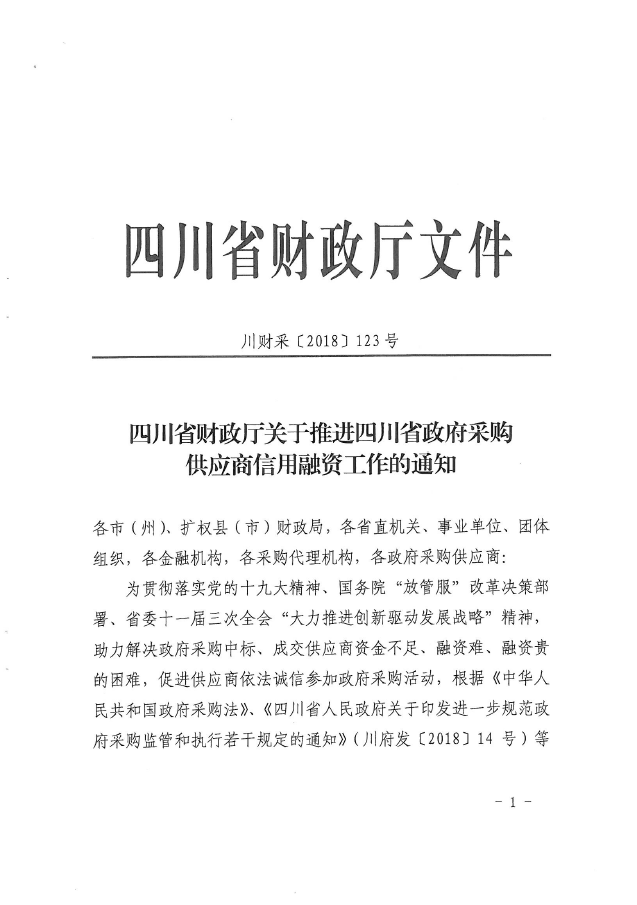 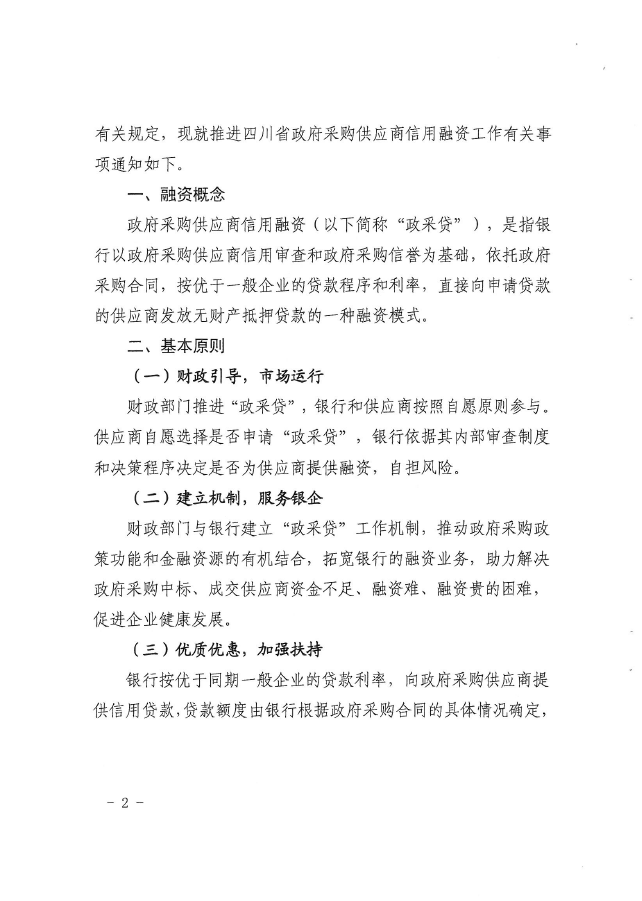 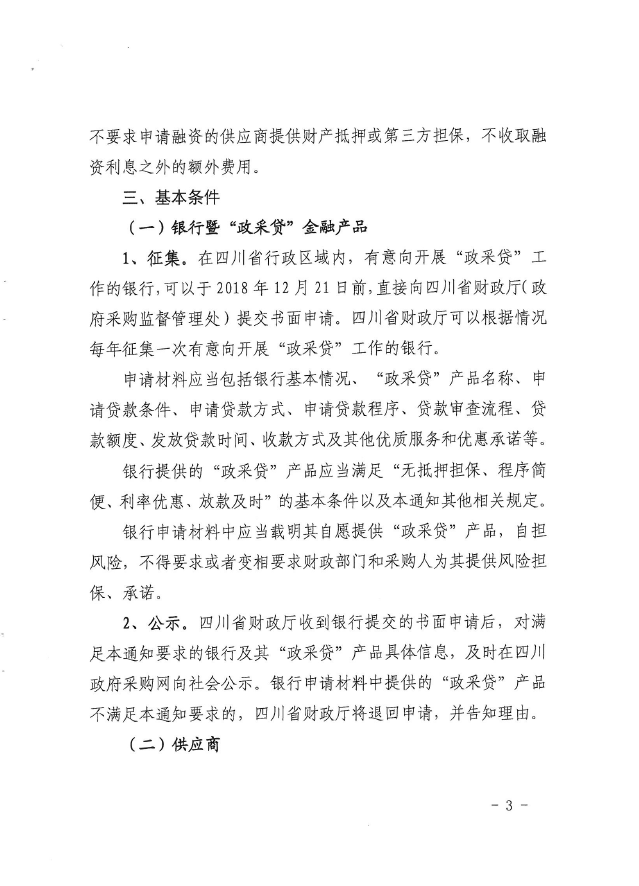 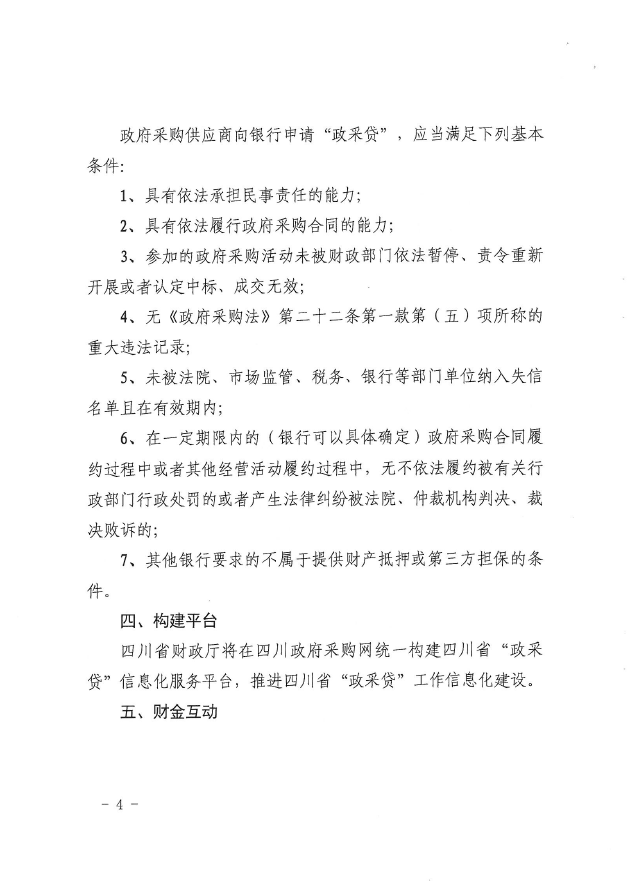 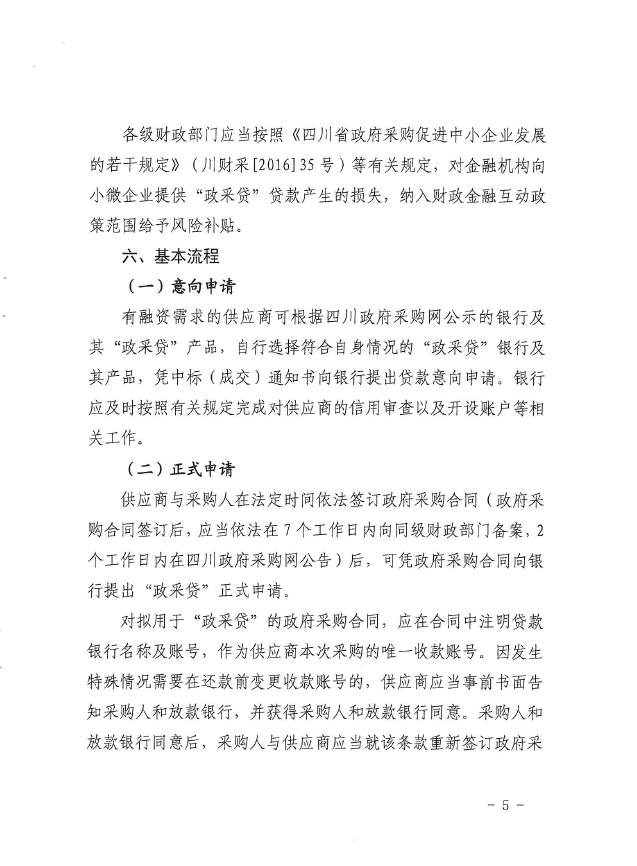 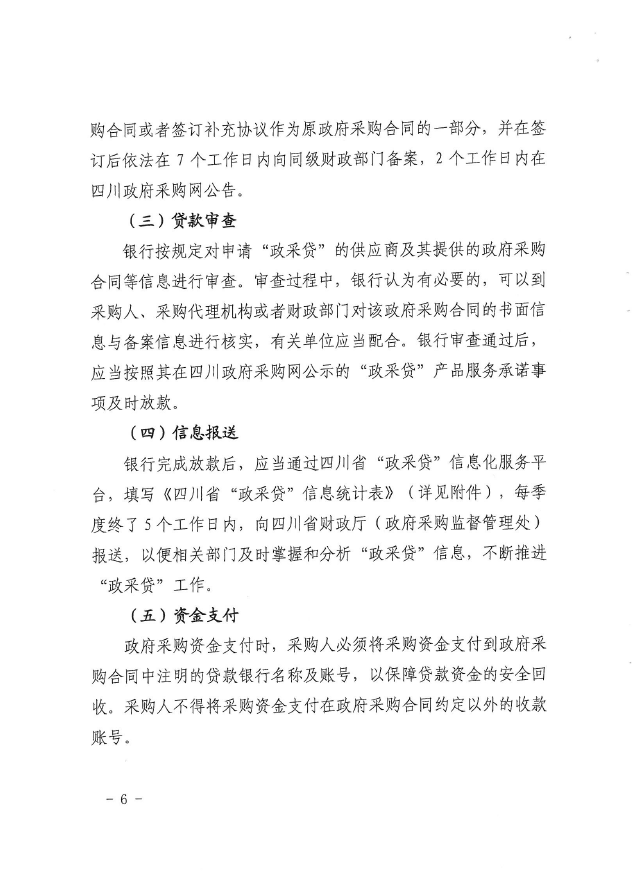 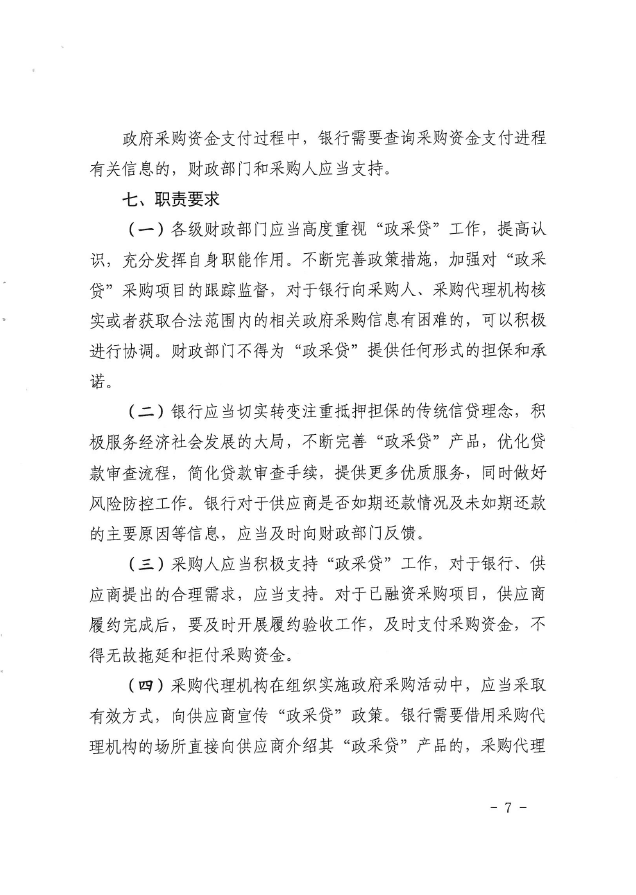 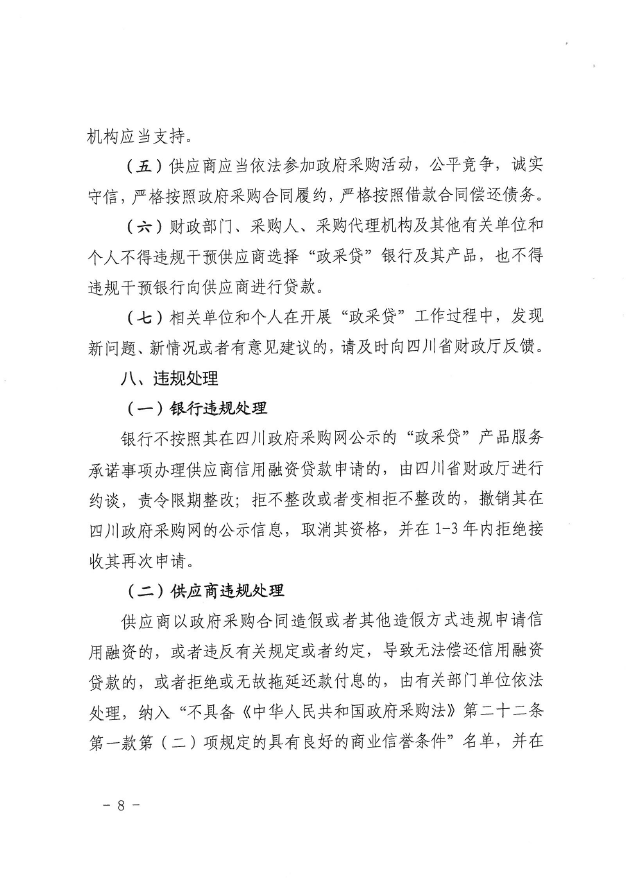 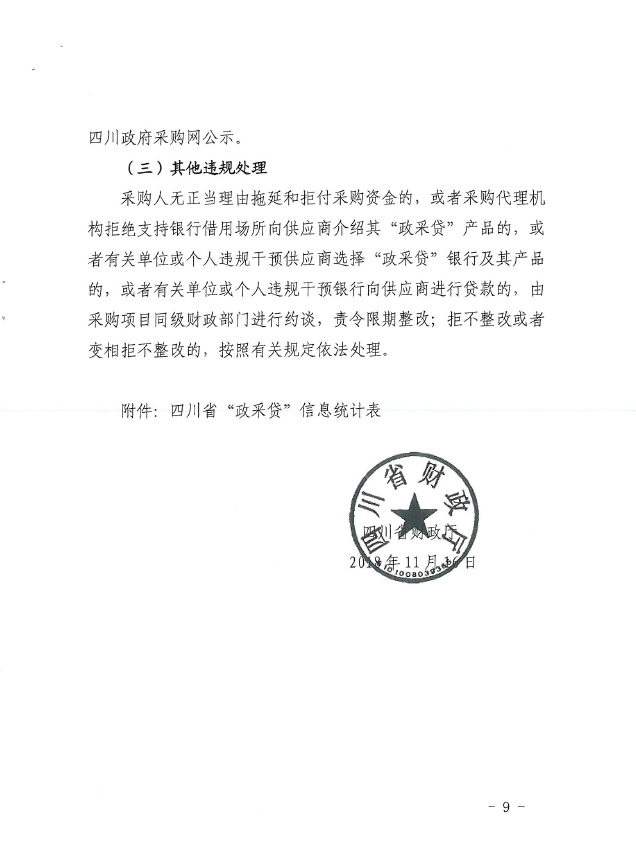 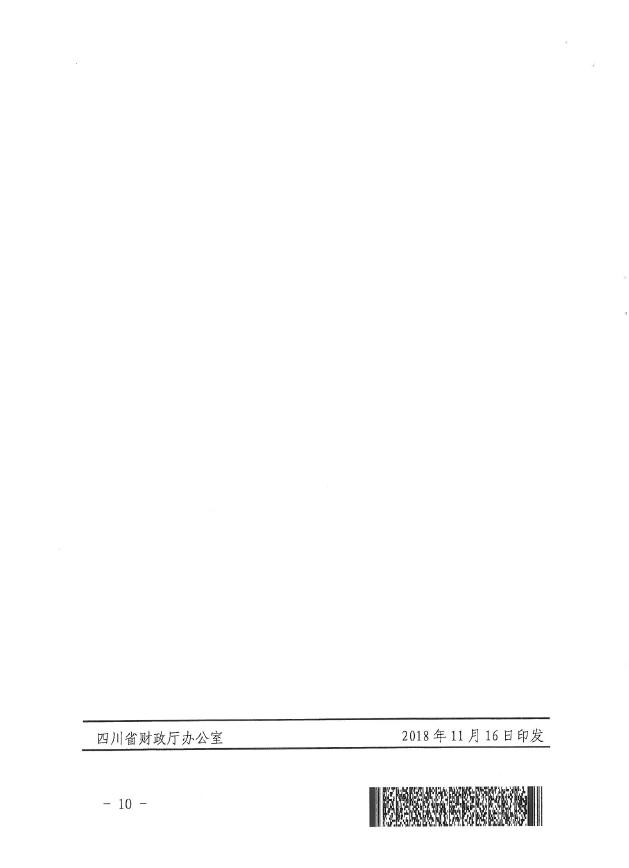 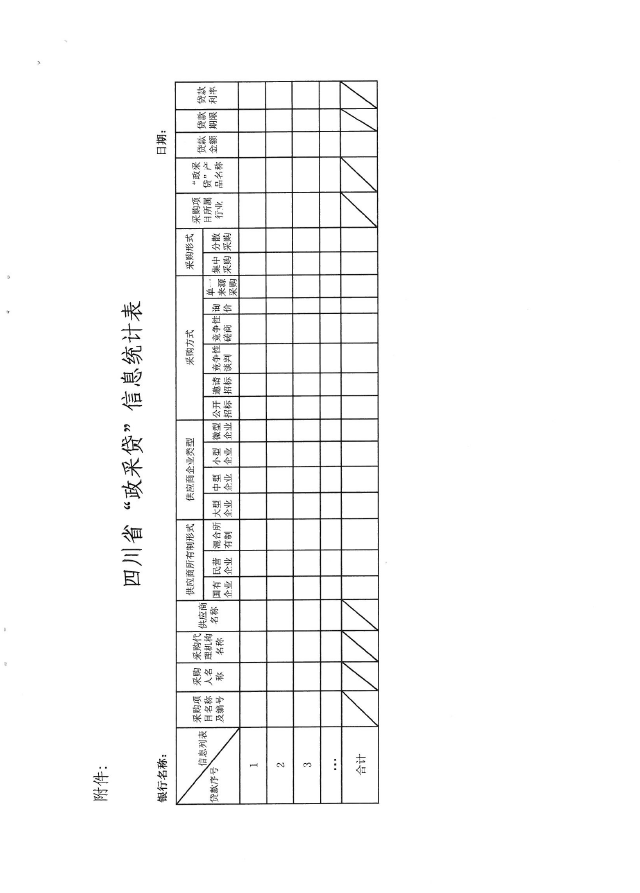 附件二：《成都市中小企业政府采购信用融资暂行办法》和《成都市级支持中小企业政府采购信用融资实施方案》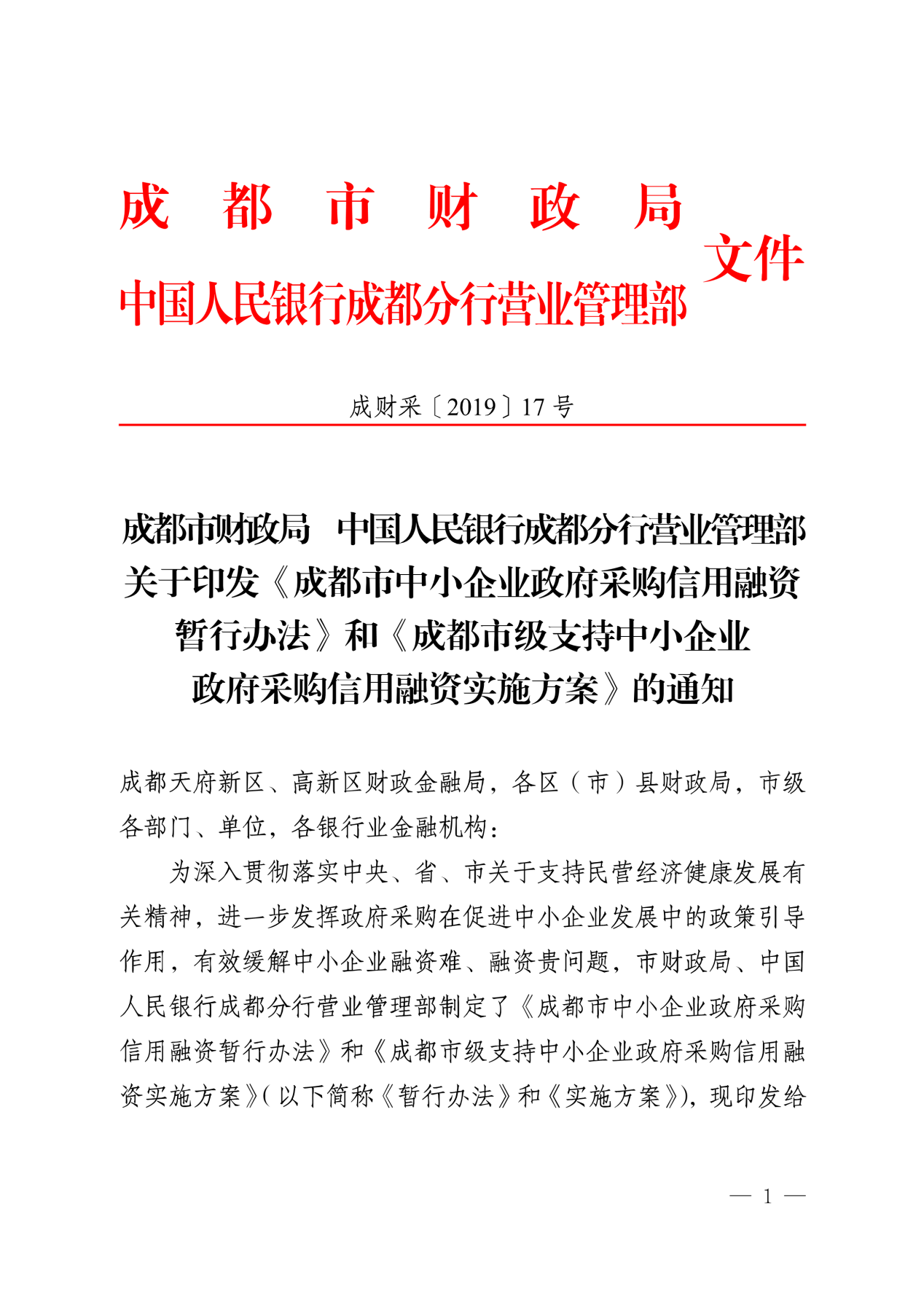 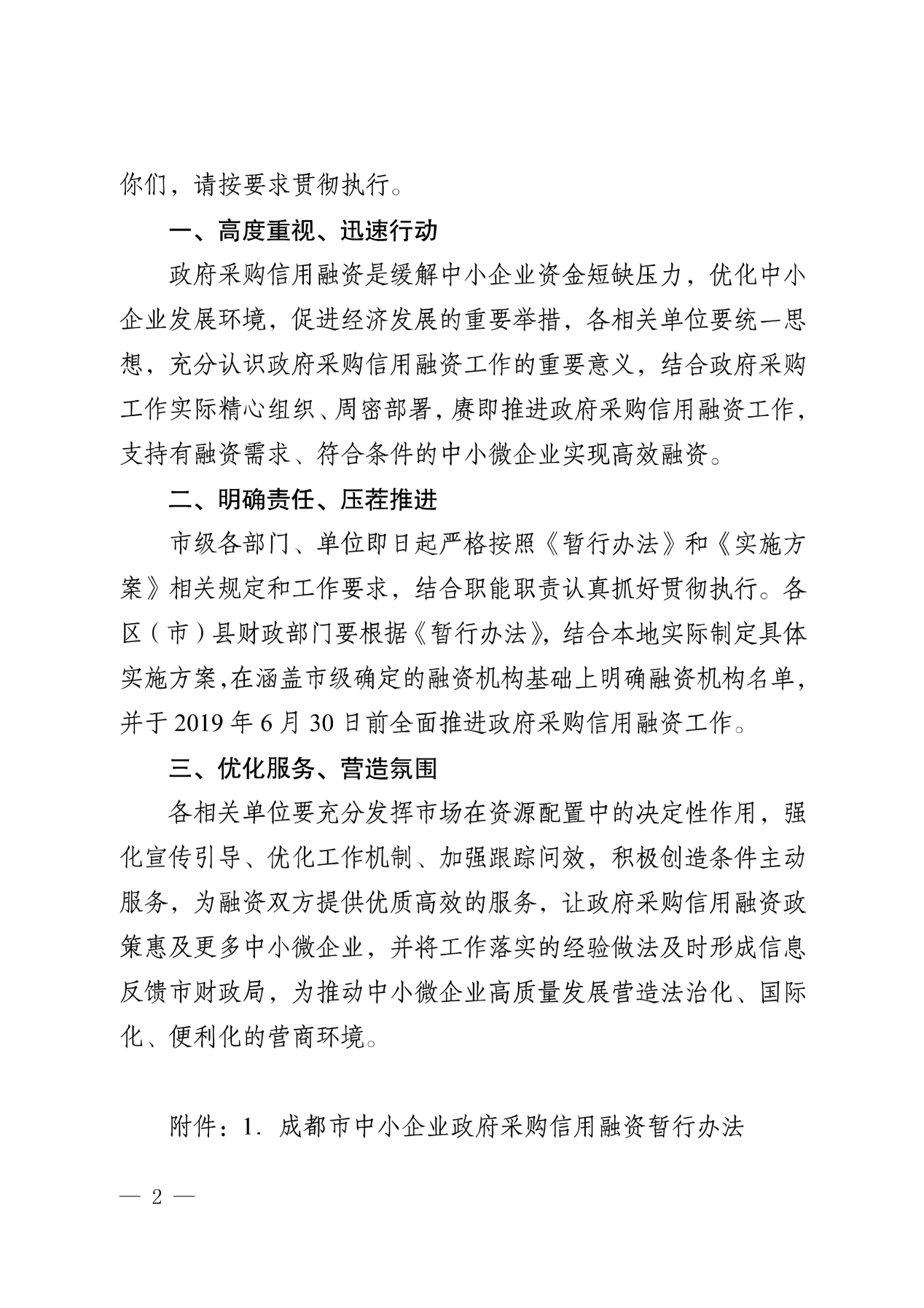 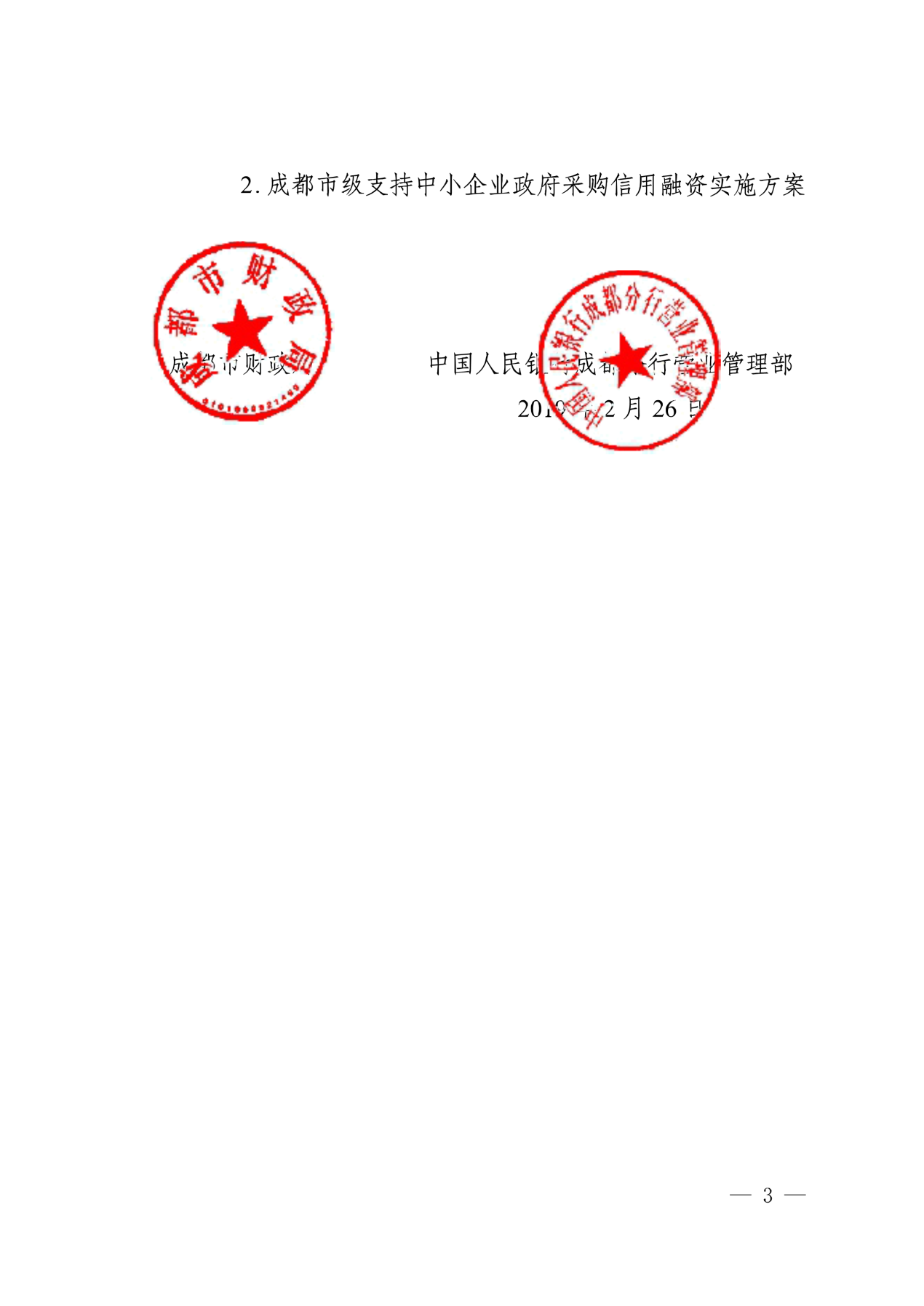 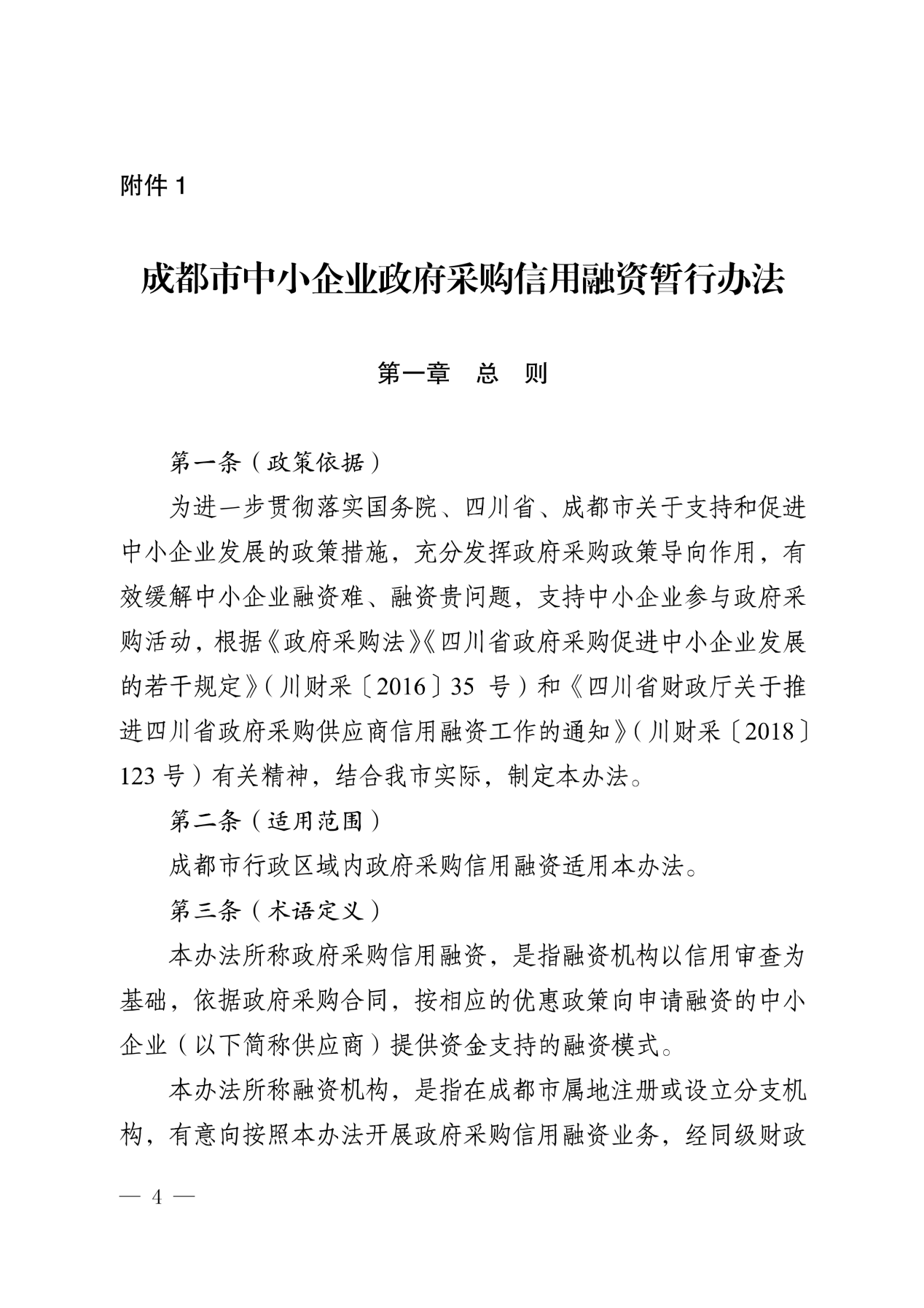 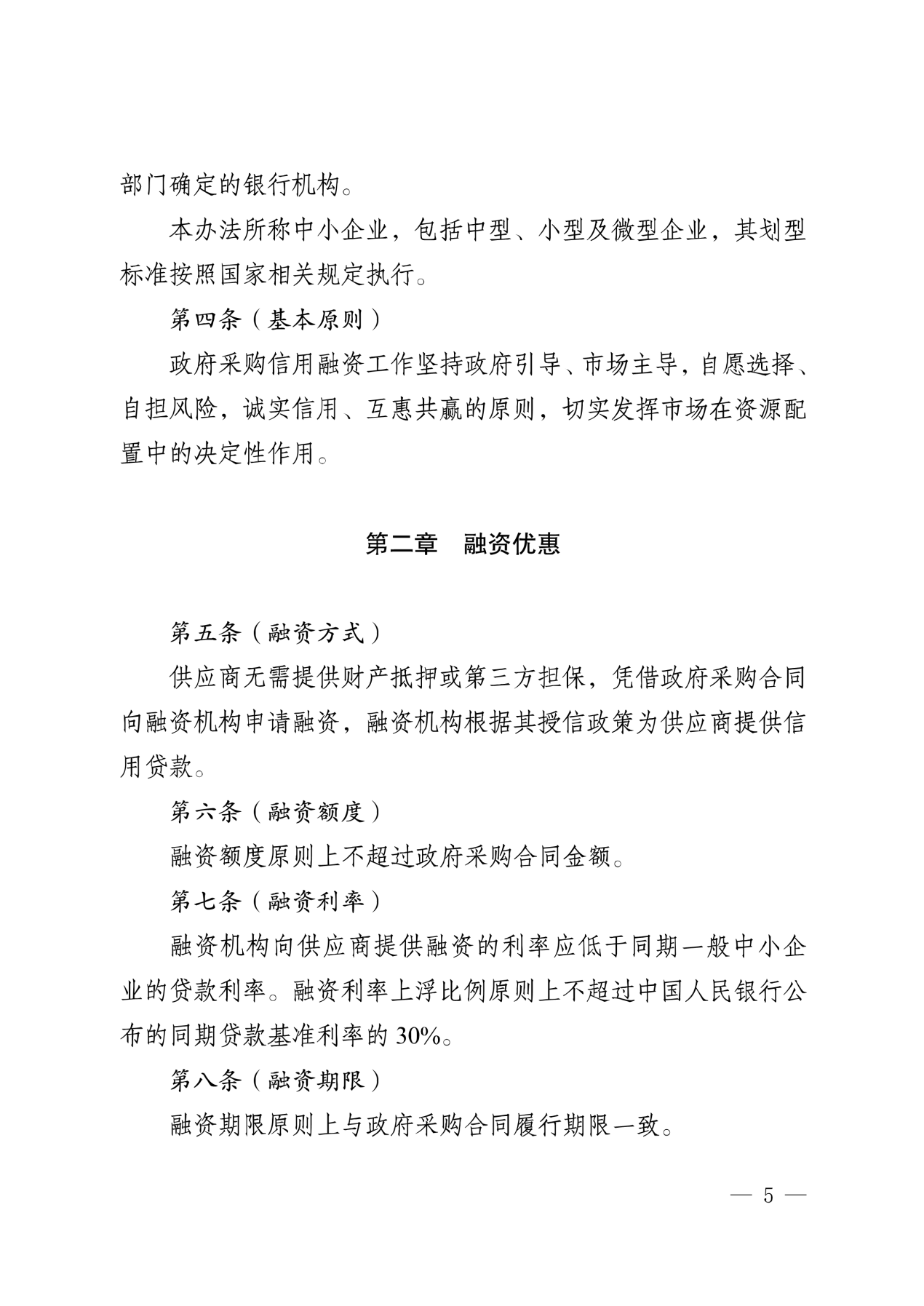 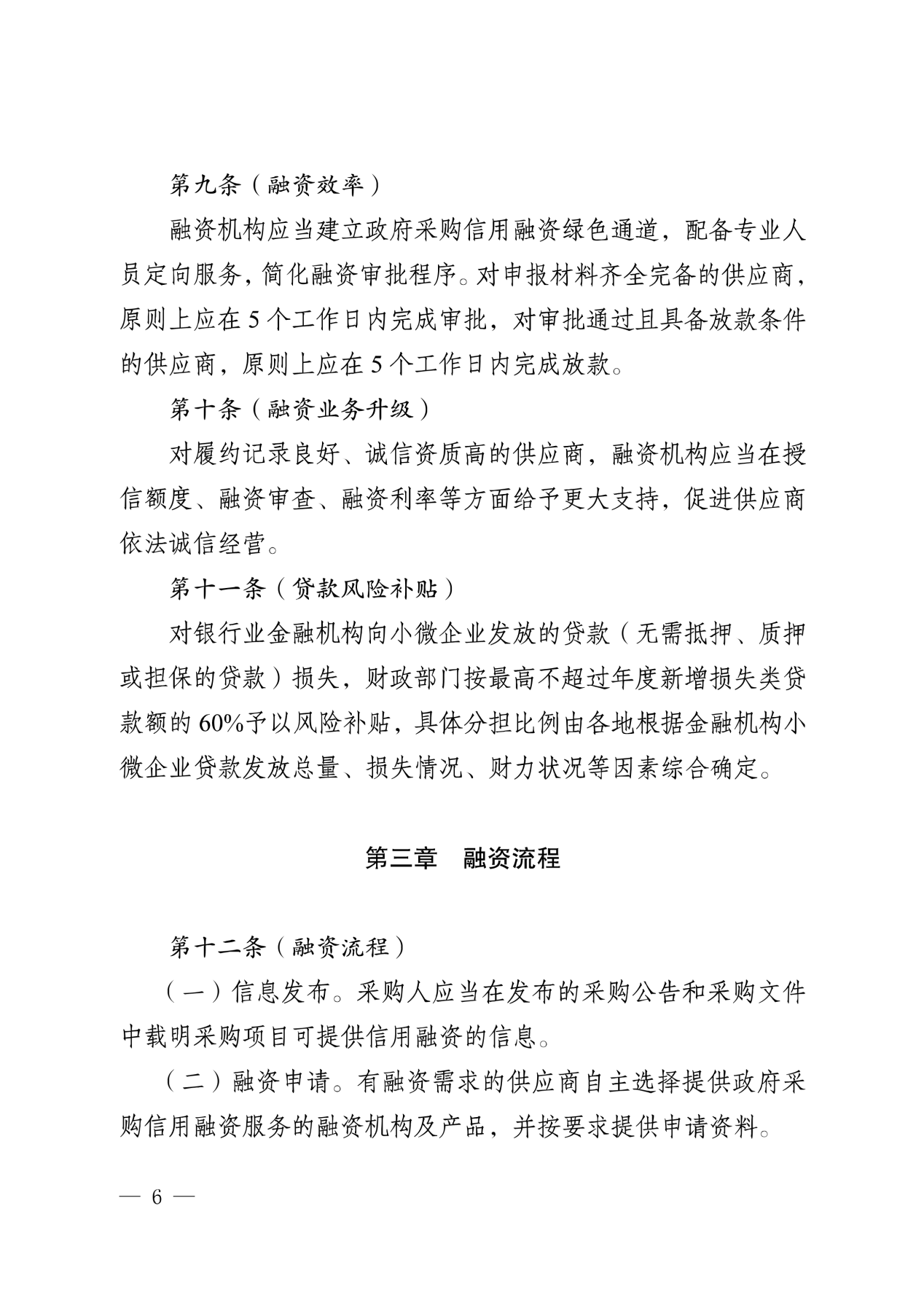 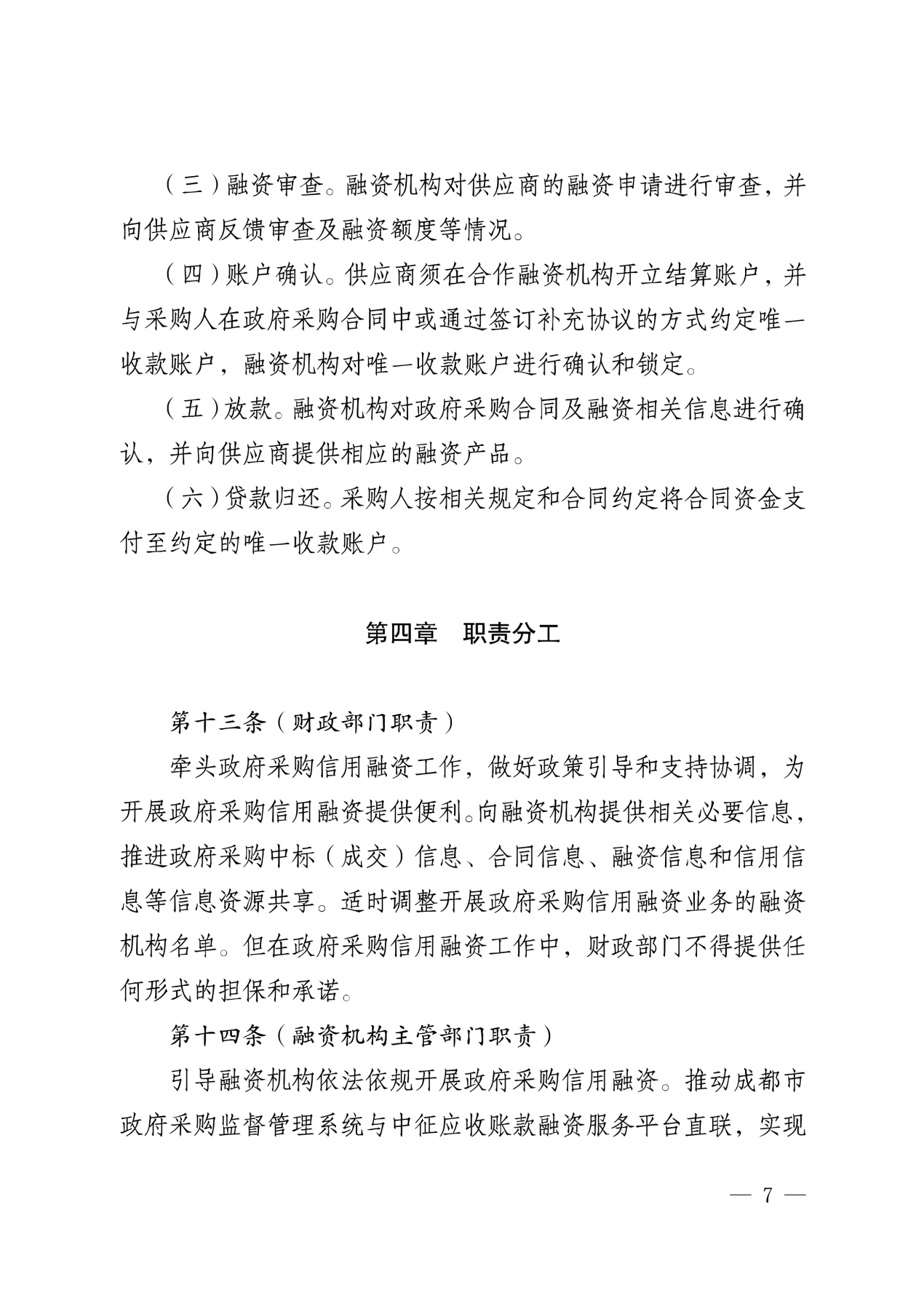 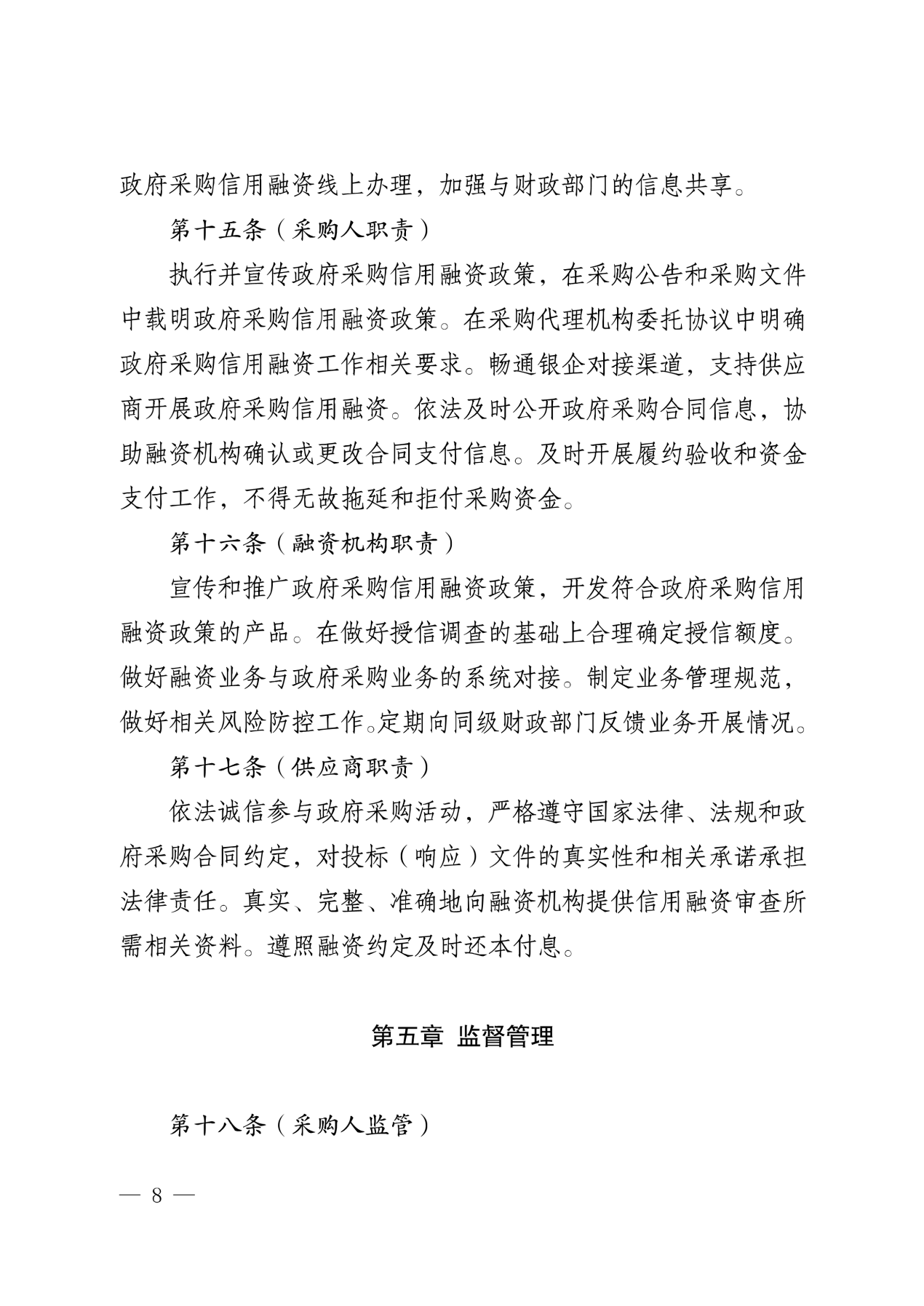 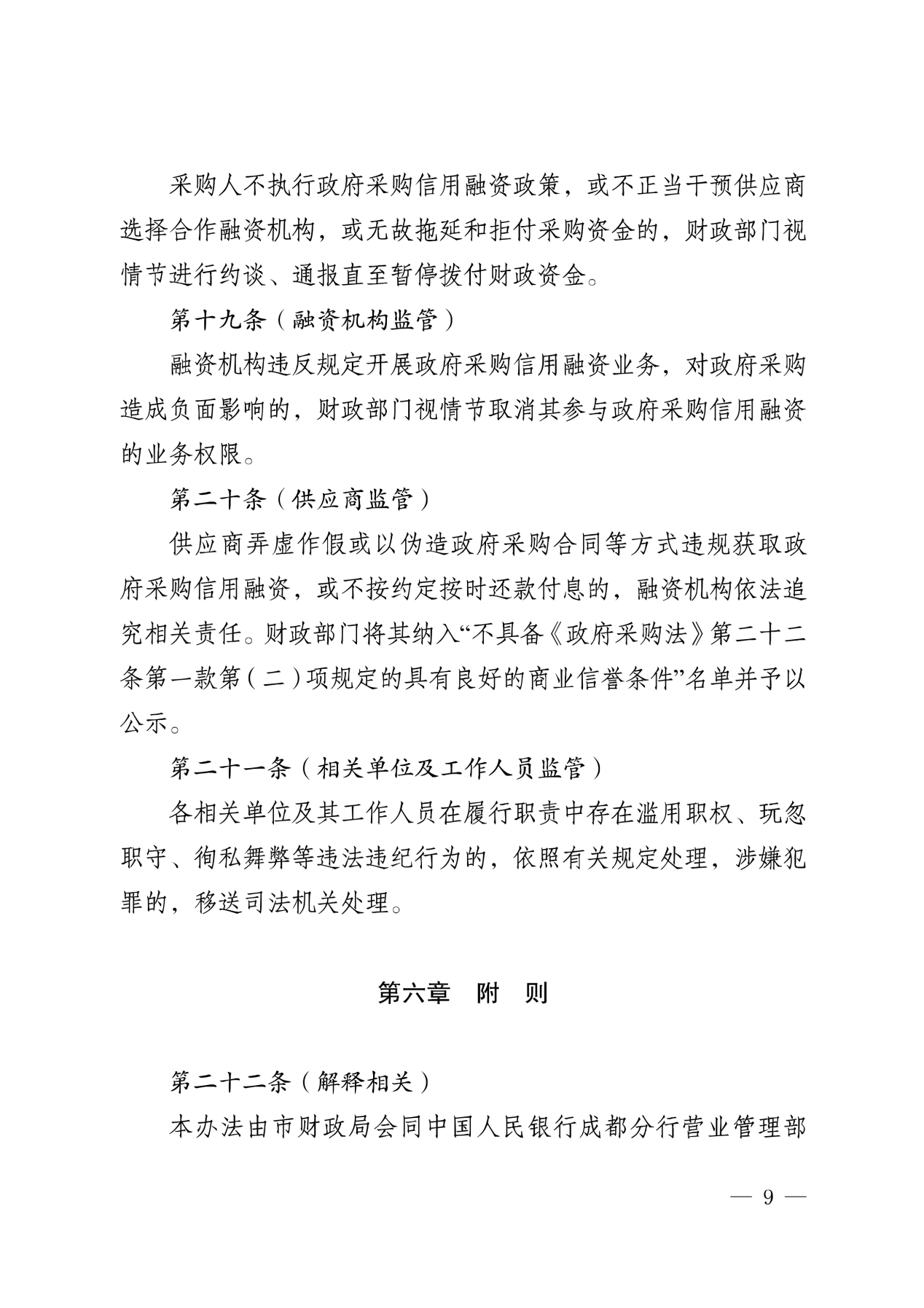 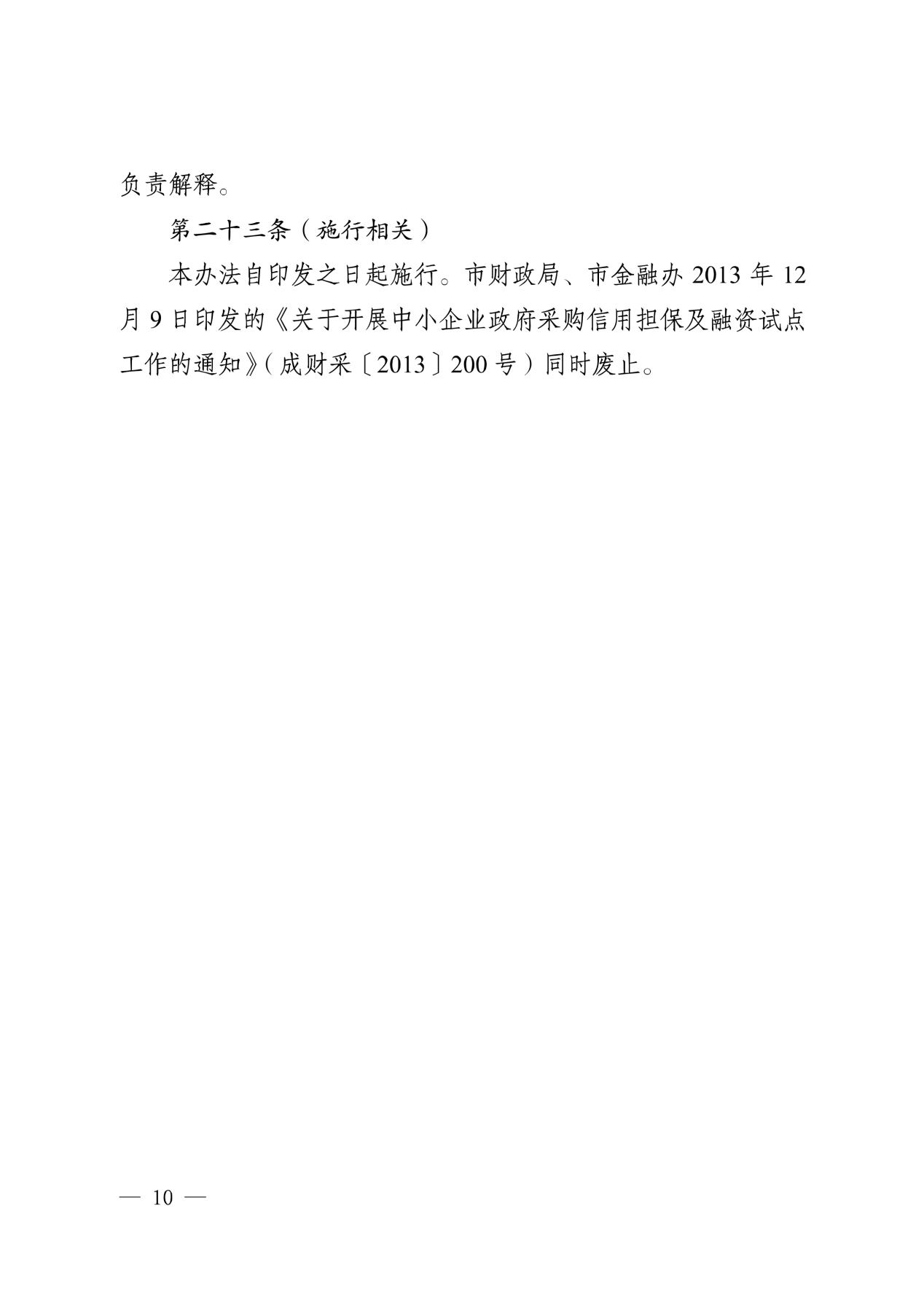 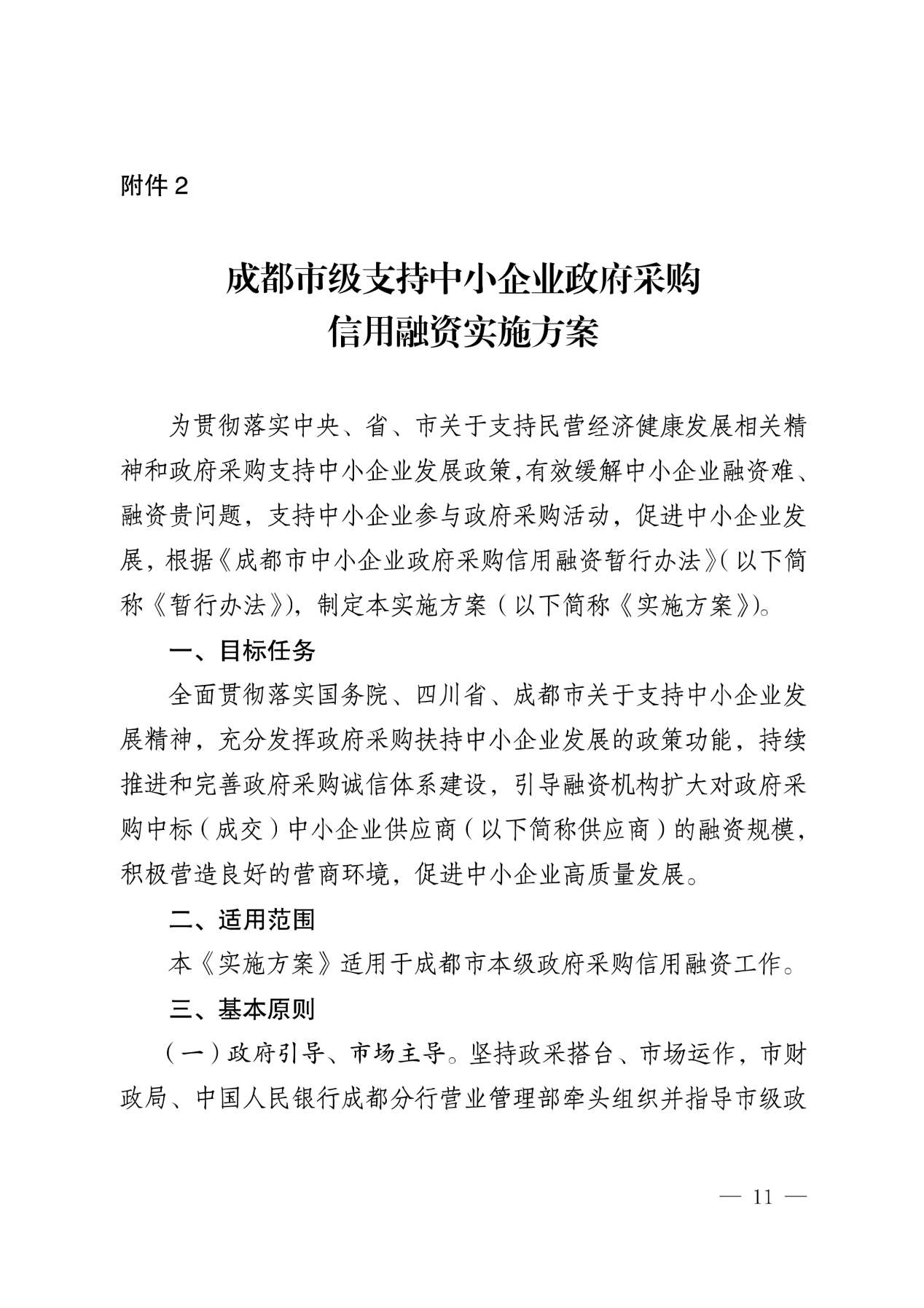 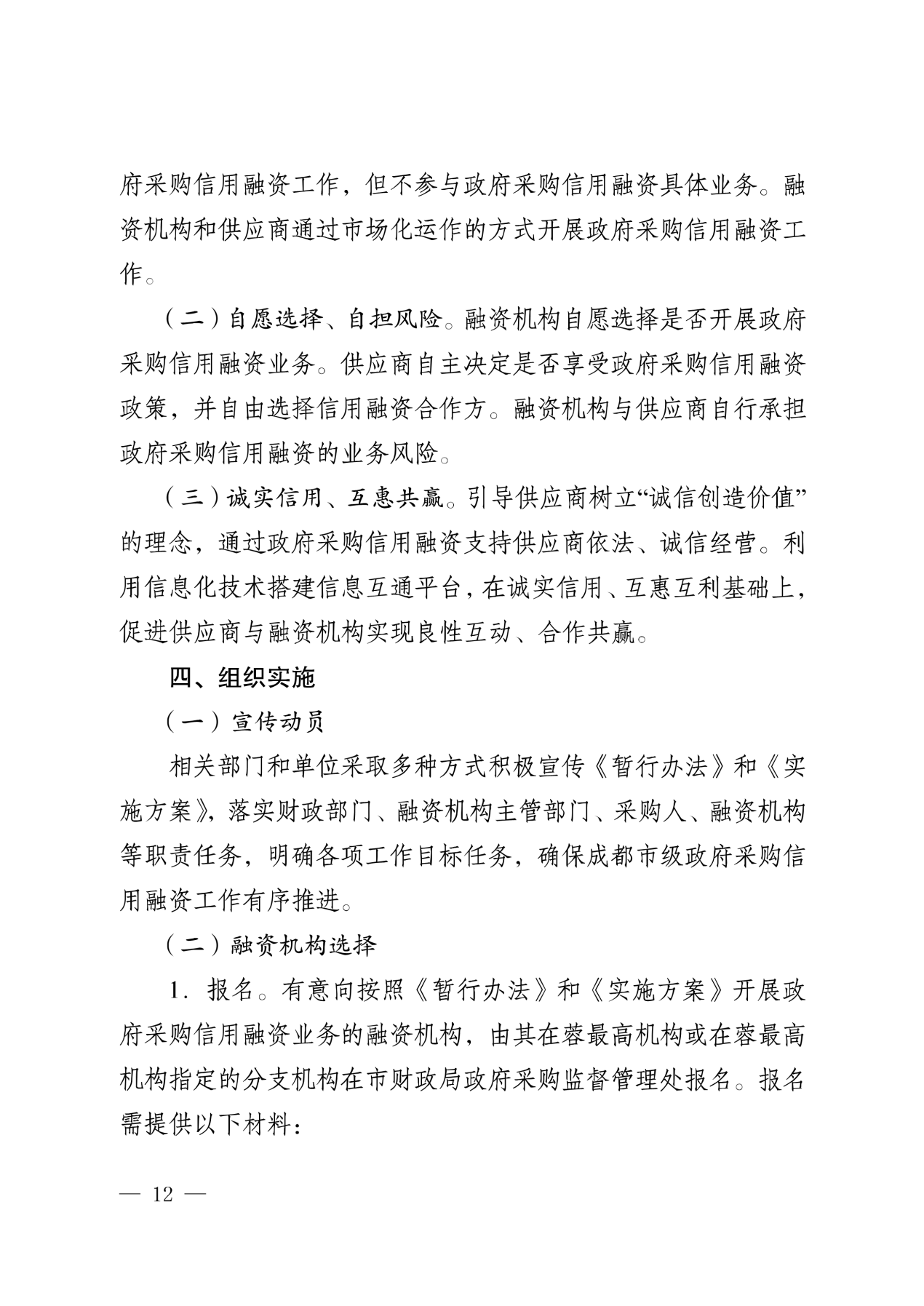 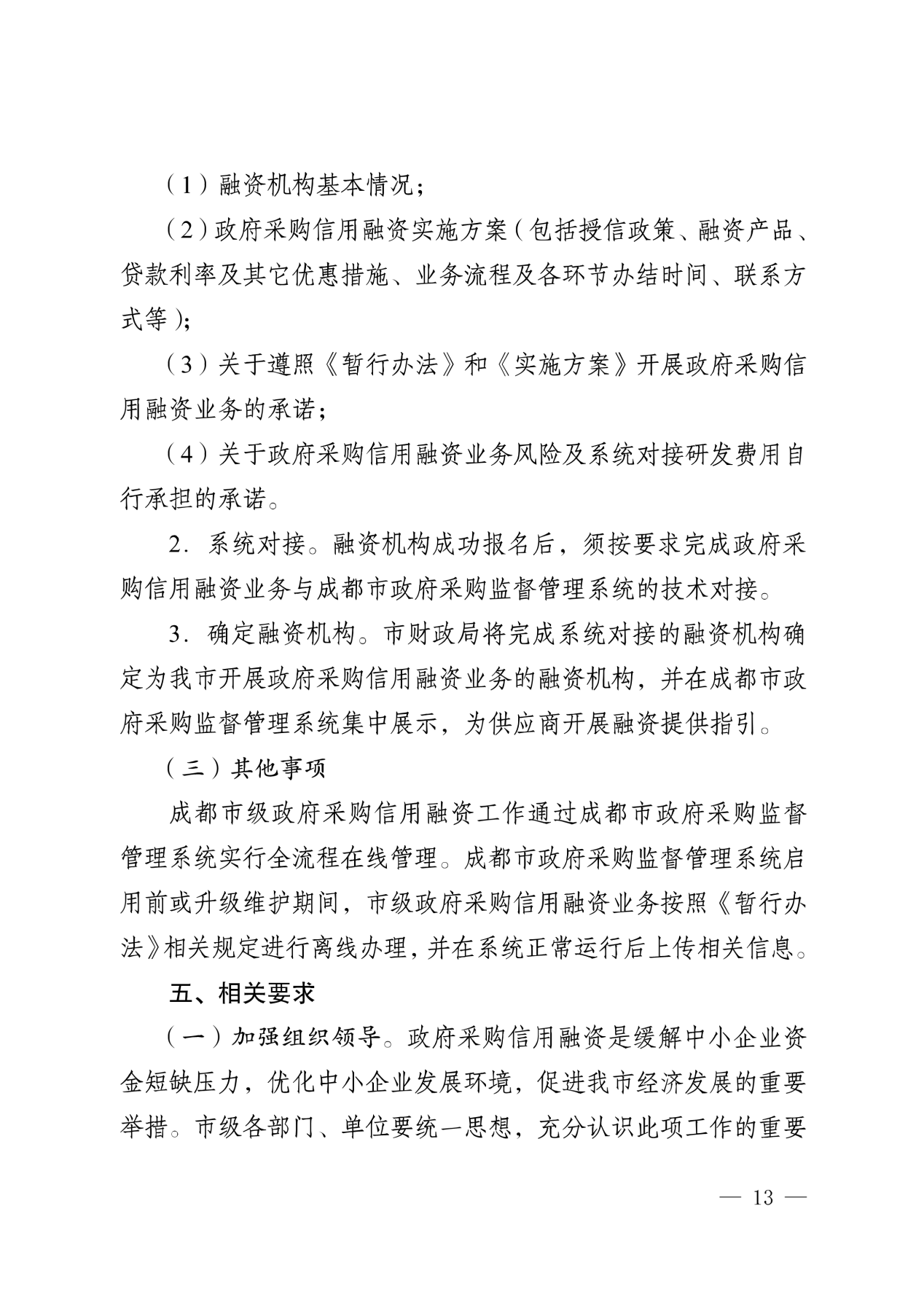 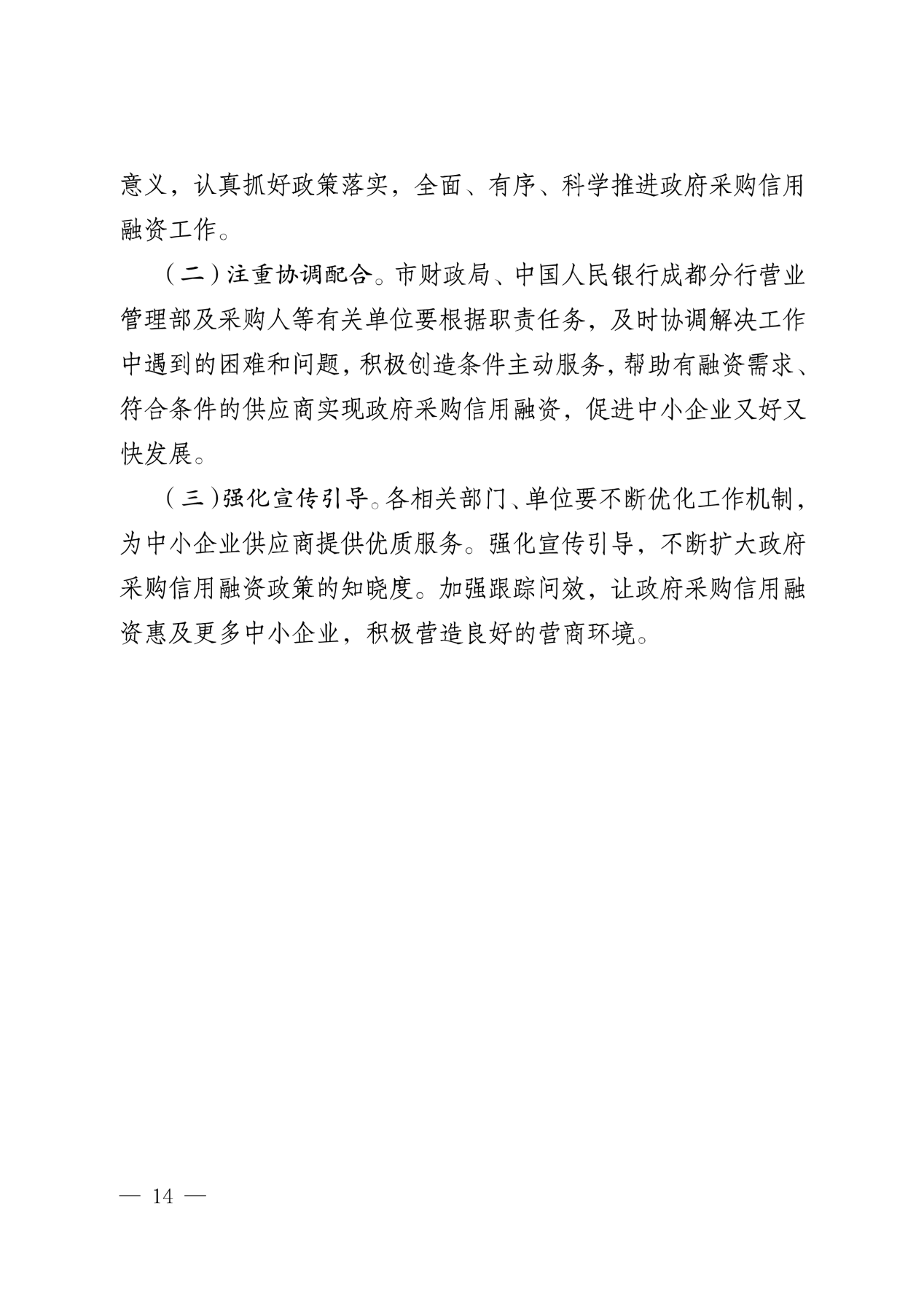 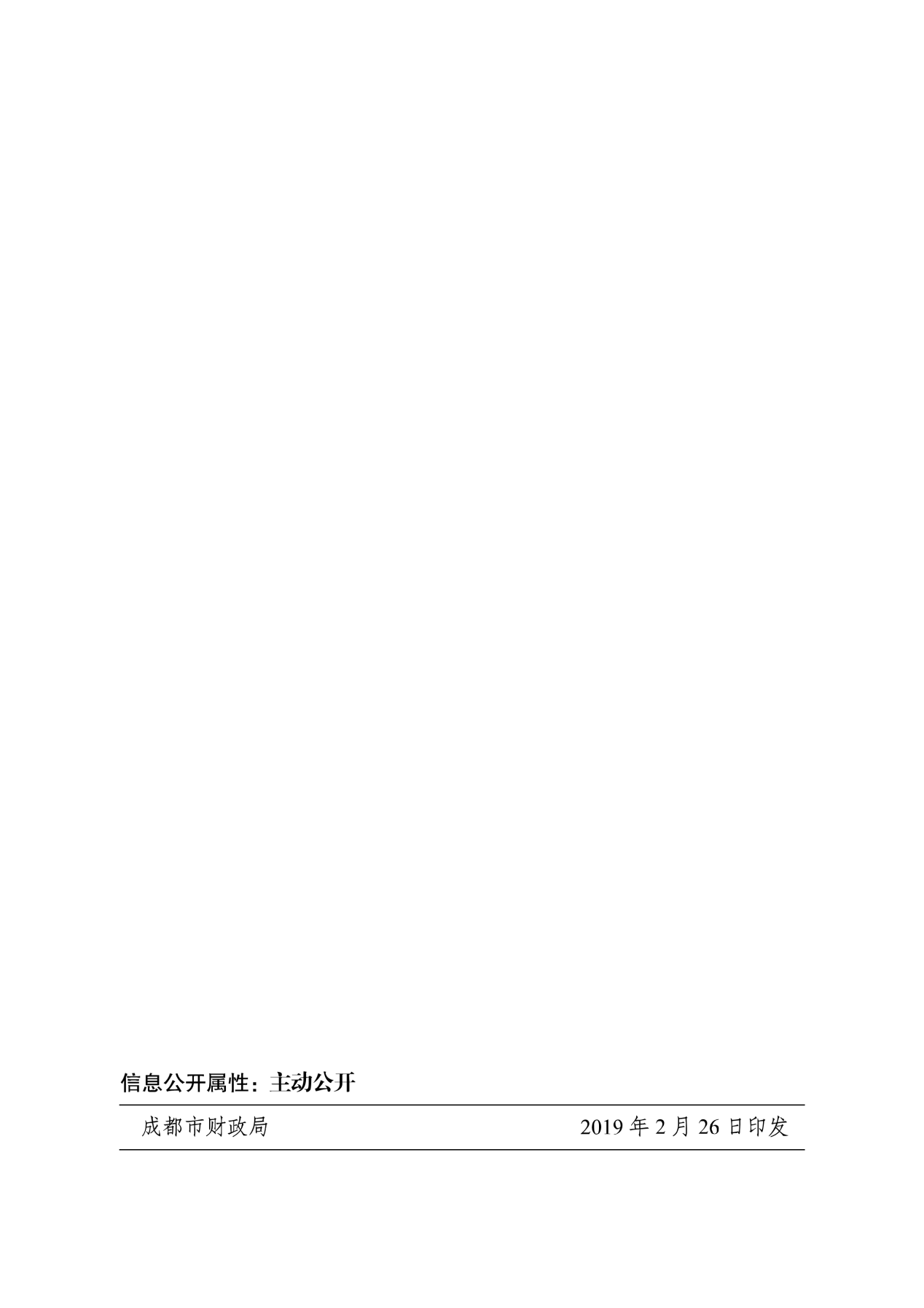 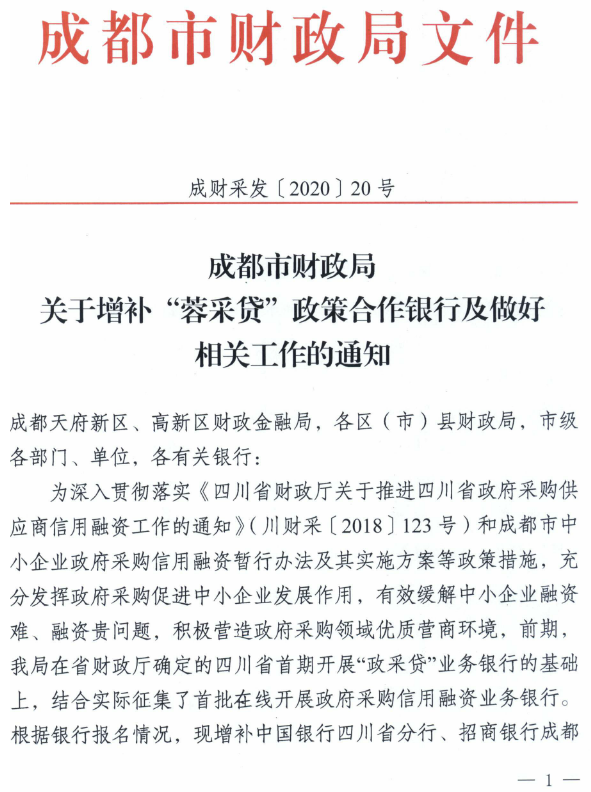 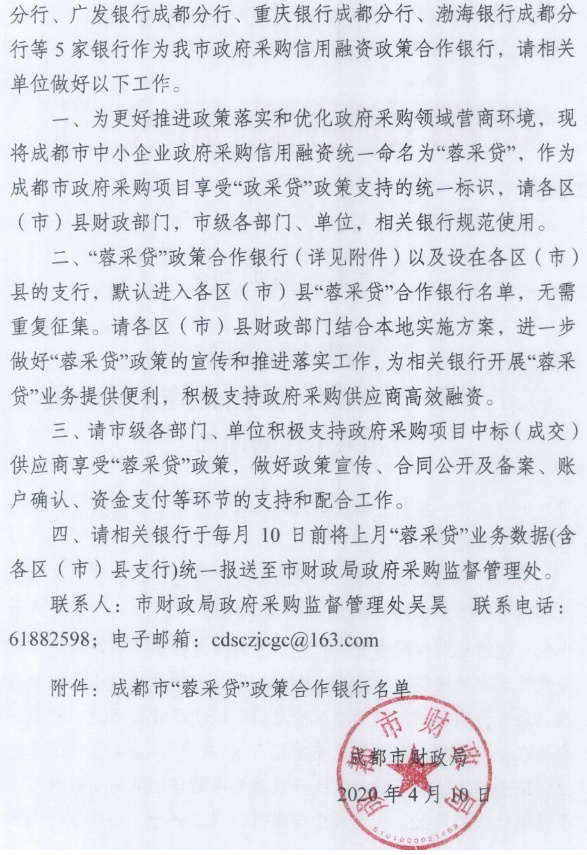 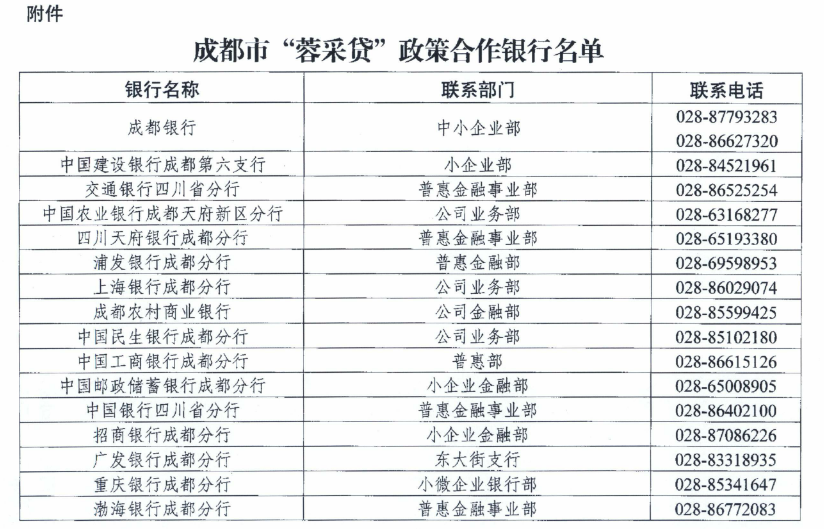 附件三：政府采购云平台使用介绍（具体模块名称以官网公布为准）1.输入网址：https://www.zcygov.cn2.选择与项目对应的行政区域如：四川省-成都市-成都市本级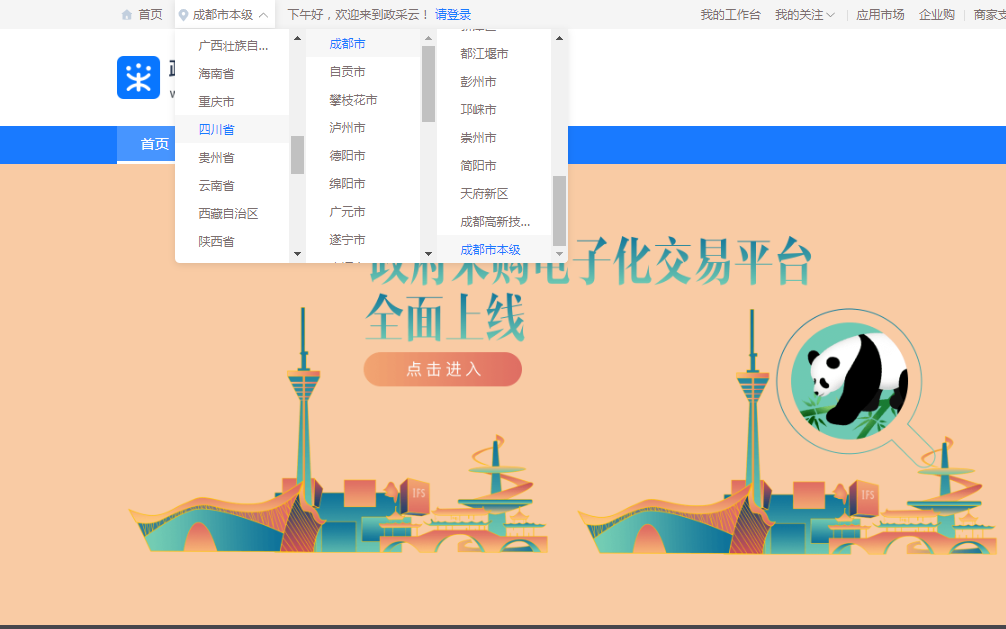 点击操作指南-供应商4.进入政采云供应商学习专题页面（https://edu.zcygov.cn/luban/xxzt-chengdu-gys?utm=a0017.b1347.cl50.5.0917bc90b7bb11eb807c353645758db6）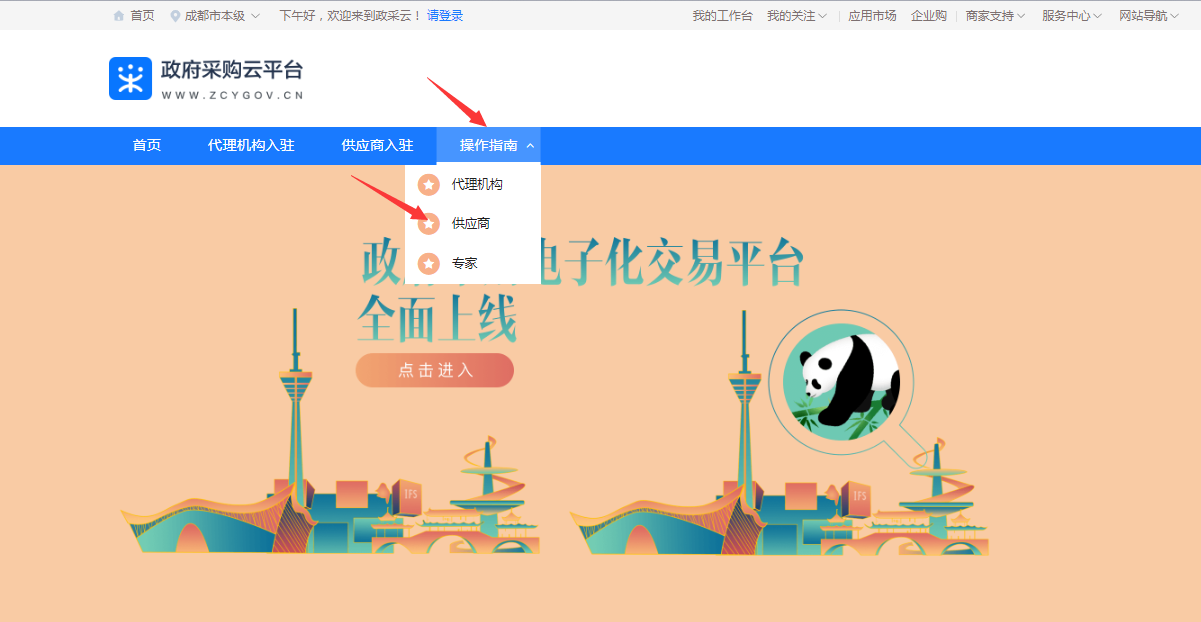 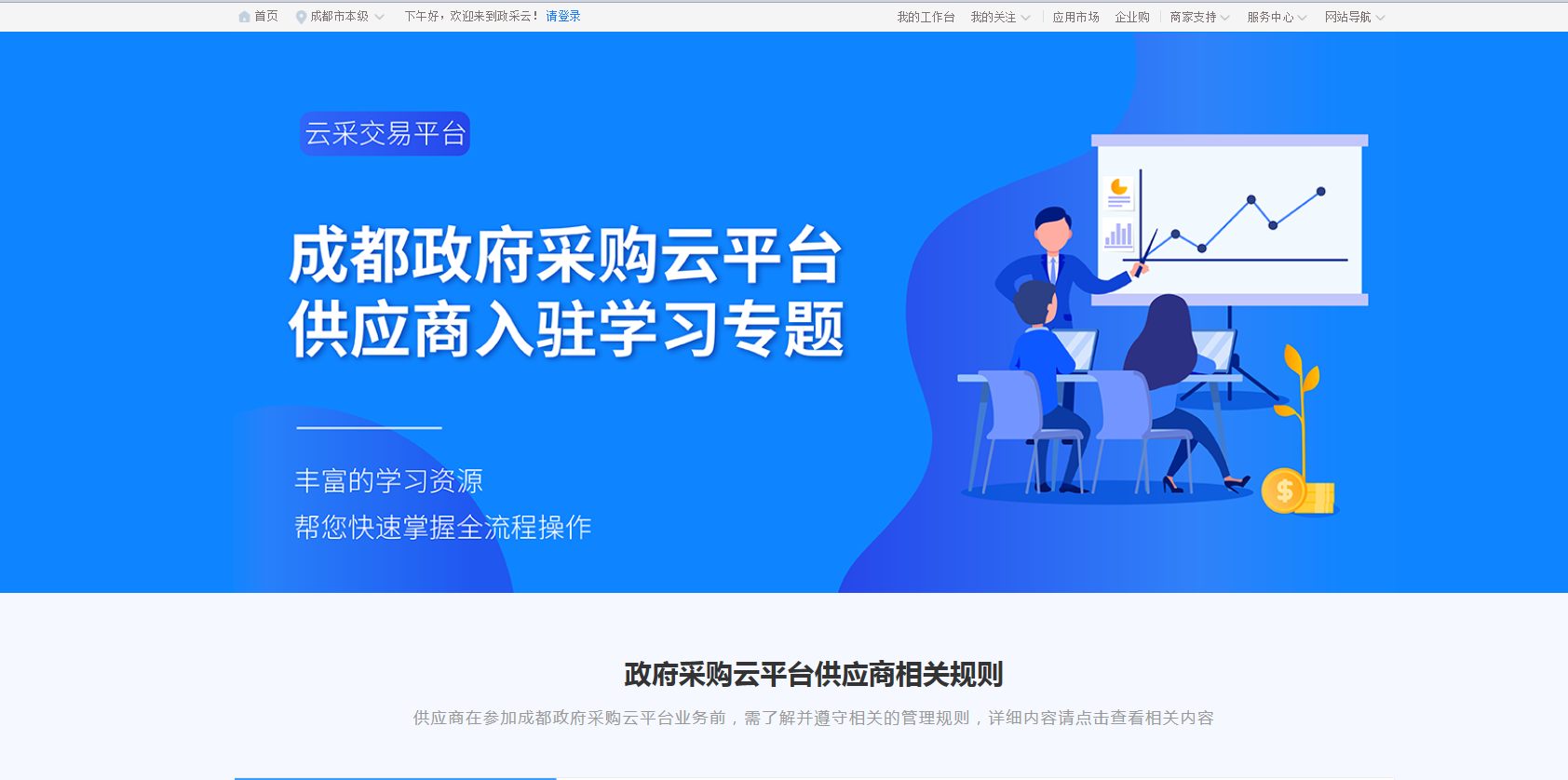 5.供应商资讯服务渠道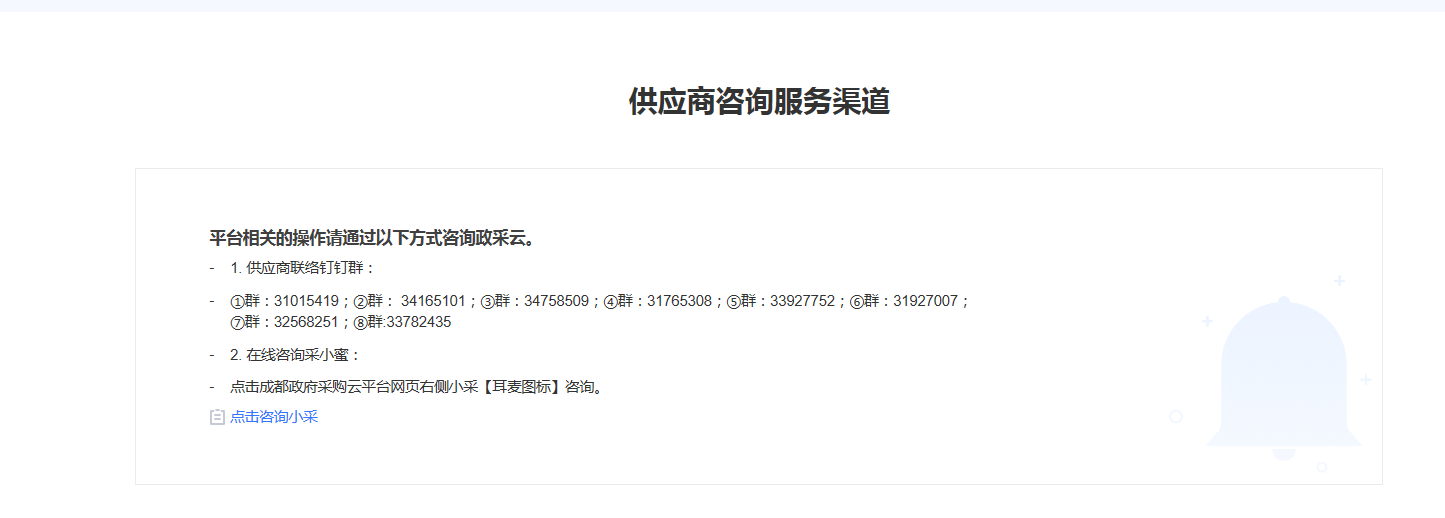 6.入驻政府采购云平台（注册）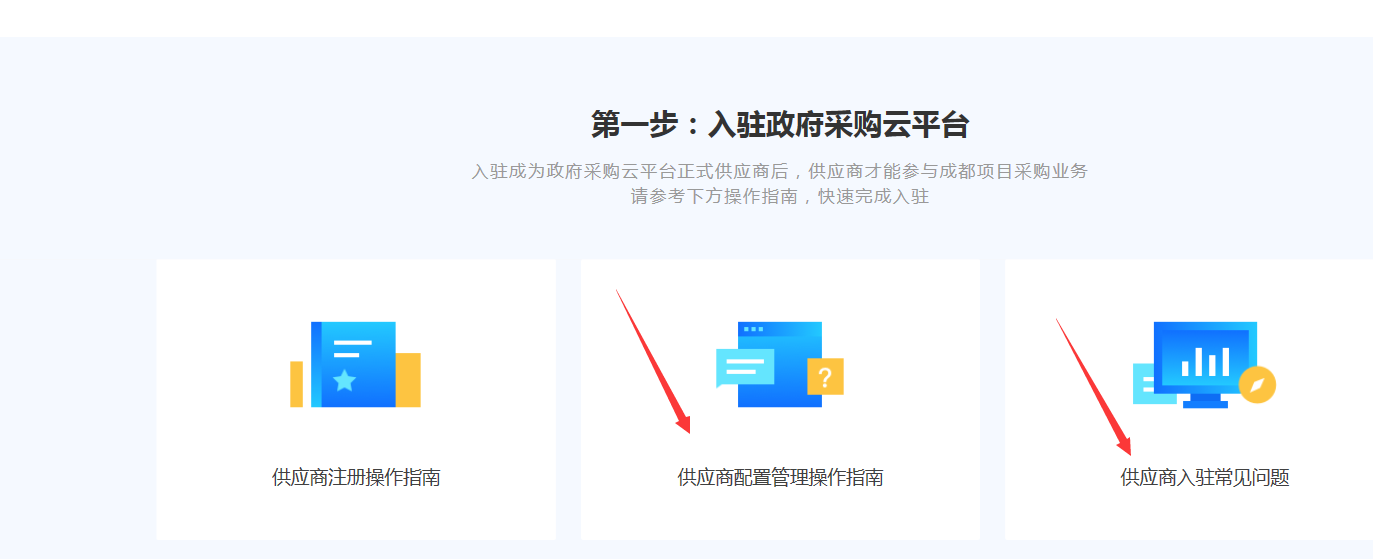 7.下载《供应商政府采购项目电子交易操作指南》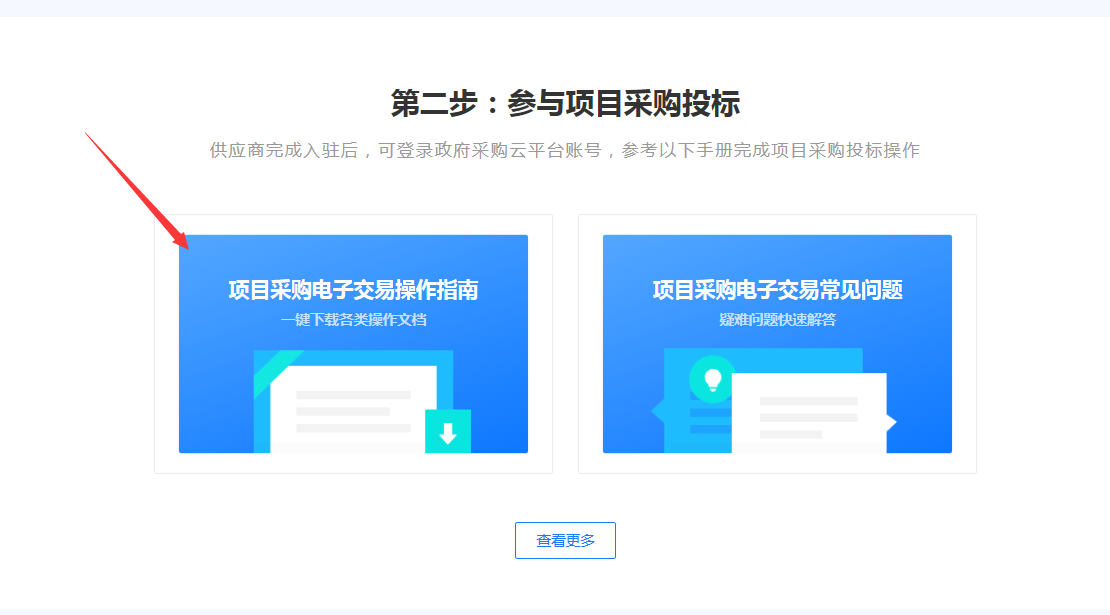 序号条款名称说明和要求1采购预算（实质性要求）01包：人民币60.030332万元；02包：人民币31.2129万元；03包：人民币30.4635万元；04包：人民币154.76165万元；超过采购预算的投标为无效投标。1最高限价（实质性要求）01包：人民币57.425332万元；02包：人民币30.44265万元；03包：人民币30.3735万元；04包：人民币153.65665万元；超过最高单价限价的报价为无效投标。2不正当竞争预防措施（实质性要求）评标委员会认为投标人的报价明显低于其他通过符合性审查投标人的报价，有可能影响产品质量或者不能诚信履约的，应当要求其在评标现场合理的时间内提供书面说明，必要时提交相关证明材料；投标人不能证明其报价合理性的，评标委员会应当将其作为无效投标处理。注：投标人提交的书面说明、相关证明材料（如涉及），应当加盖投标人（法定名称）电子印章，在评标委员会要求的时间内通过政府采购云平台进行递交，否则无效（给予供应商澄清、说明的时间不得少于30分钟，供应商已明确表示澄清、说明完毕的除外）。如因系统故障（包括组织场所停电、断网等）导致系统无法使用的，由投标人按评标委员会的要求进行澄清或者说明。3进口产品（实质性要求）本项目招标文件中未载明“允许采购进口产品”的产品，视为拒绝进口产品参与竞争，供应商以进口产品投标时，将按无效投标处理。载明“允许采购进口产品”的产品，不限制国产产品参与竞争。4小微企业（监狱企业、残疾人福利性单位视同小微企业）价格扣除一、小微企业（监狱企业、残疾人福利性单位均视同小微企业）价格扣除1、根据《政府采购促进中小企业发展管理办法》（财库〔2020〕46号）的规定，对于经主管预算单位统筹后未预留份额专门面向中小企业采购的采购项目，以及预留份额项目中的非预留部分采购包，对符合规定的小微企业报价给予10%的扣除，用扣除后的价格参加评审。2、参加政府采购活动的中小企业提供《中小企业声明函》原件，未提供的，视为放弃享受小微企业价格扣除优惠政策。3、接受大中型企业与小微企业组成联合体或者允许大中型企业向一家或者多家小微企业分包的采购项目，对于联合协议或者分包意向协议约定小微企业的合同份额占到合同总金额 30%以上的，采购人、采购代理机构应当对联合体或者大中型企业的报价给予3%的扣除，用扣除后的价格参加评审。联合体各方均为小型、微型企业的，联合体视同为小型、微型企业享受规定的扶持政策。组成联合体的大中型企业和其他自然人、法人或者其他组织，与小型、微型企业之间不得存在投资关系。4、参加政府采购活动的残疾人福利性单位应当提供《残疾人福利性单位声明函》原件，未提供的，视为放弃享受小微企业价格扣除优惠政策。5、参加政府采购活动的监狱企业提供由省级以上监狱管理局、戒毒管理局(含新疆生产建设兵团)出具的属于监狱企业的证明文件，未提供的，视为放弃享受小微企业价格扣除优惠政策。6、符合中小企业划分标准的个体工商户，在政府采购活动中视同中小企业。5节能、环保及无线局域网产品政府采购政策一、节能、环保产品政府采购政策：根据《财政部 发展改革委 生态环境部 市场监管总局关于调整优化节能产品、环境标志产品政府采购执行机制的通知》（财库〔2019〕9号）相关要求，依据品目清单和认证证书实施政府优先采购和强制采购。本项目采购的产品属于品目清单范围的，依据国家确定的认证机构出具的、处于有效期之内的节能产品、环境标志产品认证证书，对获得证书的产品实施政府优先采购或强制采购。本项目采购的产品属于品目清单强制采购范围的，供应商应按上述要求提供产品认证证书复印件并加盖供应商单位公章，否则投标无效。（实质性要求）本项目采购的产品属于品目清单优先采购范围的，按照第七章《综合评分明细表》的规则进行加分。注：对政府采购节能产品、环境标志产品实施品目清单管理。财政部、发展改革委、生态环境部等部门确定实施政府优先采购和强制采购的产品类别，以品目清单的形式发布并适时调整。二、无线局域网产品政府采购政策：本项目采购的产品属于中国政府采购网公布的《无线局域网认证产品政府采购清单》的，按照第七章《综合评分明细表》的规则进行加分。6评标情况公告所有供应商投标文件资格性、符合性检查情况、采用综合评分法时的总得分和分项汇总得分情况、评标结果等将在四川政府采购网上采购结果公告栏中予以公告。7投标保证金本项目不收取投标保证金。8履约保证金本项目不收取9合同分包（实质性要求）☑本项目不接受合同分包。10采购项目具体事项/采购文件内容咨询联系人：梁女士。 联系电话：1820283510711开标、评标工作咨询联系人：黄先生联系电话：1528255041712中标通知书领取在四川政府采购网公告中标结果同时发出中标通知书，中标供应商自行登录政府采购云平台下载中标通知书。13供应商询问根据委托代理协议约定，供应商询问由采购代理机构负责答复。项目问题询问：联系人：梁女士。 联系电话：18202835107服务质量投诉：企业发展部 028-87793117递交地址：https://www.zcygov.cn。（须通过政采云平台递交，请勿线下提交。）14供应商质疑根据委托代理协议约定，供应商质疑由采购代理机构负责答复。联系方式：质量技术部 028-87797776转820/725。递交地址：https://www.zcygov.cn。（须通过政采云平台递交，请勿线下提交。）注：根据《中华人民共和国政府采购法》等规定，供应商质疑不得超出采购文件、采购过程、采购结果的范围, 供应商针对同一采购程序环节的质疑应在法定质疑期内一次性提出。15供应商投诉投诉受理单位：本采购项目同级财政部门，即双流区财政局。联系电话：028-85804726。地址：四川省成都市双流区电视塔路2段36号。16政府采购合同公告备案政府采购合同签订之日起2个工作日内，采购人应将政府采购合同在四川政府采购网公告；政府采购合同签订之日起七个工作日内，政府采购合同将向本采购项目同级财政部门备案。17招标服务费中标人在领取中标通知书前向招标代理机构交纳招标代理服务费01包：9000元；02包/03包：4000元；04包：20000元。服务费交纳账户：（1）收款单位：四川国际招标有限责任公司（2）开 户 行：中国民生银行股份有限公司成都分行营业部（3）银行账号：990200176599106018联合体（实质性要求）☑本项目不允许联合体参加□本项目允许联合体参加19现场考察或标前答疑会现场考察或标前答疑会时间：本项目不组织。现场考察或标前答疑会地点：本项目不组织。20温馨提示供应商需准备系统及软件操作所必需的硬件设备包括电脑（版本 win7 64位及以上）、耳麦、摄像头、CA证书等。建议使用同一台电脑完成响应文件递交、解密、磋商等相关事宜，推荐安装 chrome 浏览器，且解密CA必须和加密CA为同一把。2.供应商可加入“关于成都市政府分散采购交易系统试运行的公告”中公布的供应商联络钉钉群（群号详见附件三），参加采购活动中遇到解密失败、CA盖章失败等问题可在群内咨询政府采购云平台客服人员。报价合计（万元）， 大写：产品名称制造厂家规格型号品牌数量单位单价（万元）合计（万元）是否属于进口产品序号包号招标要求投标应答投标人名称注册地址邮政编码联系方式联系人电话联系方式传真网址组织结构法定代表人/单位负责人姓名技术职称电话电话技术负责人姓名技术职称电话电话成立时间员工总人数：员工总人数：员工总人数：员工总人数：员工总人数：企业资质等级其中项目经理项目经理营业执照号其中高级职称人员高级职称人员注册资金其中中级职称人员中级职称人员开户银行其中初级职称人员初级职称人员账号其中技工技工经营范围备注年份用户名称项目名称完成时间合同金额是否通过验收是否通过验收备注序号包号货物（设备）名称招标文件要求投标产品技术参数类别职务姓名职称常住地资格证明（附复印件）资格证明（附复印件）资格证明（附复印件）资格证明（附复印件）类别职务姓名职称常住地证书名称级别证号专业管理人员管理人员管理人员技术人员技术人员技术人员售后服务人员售后服务人员资格性审查资格性审查资格性审查资格性审查序号第四章  投标人和投标产品的资格、资质性及其他类似效力要求资格审查要求要求说明11、满足《中华人民共和国政府采购法》第二十二条规定；1.1具有独立承担民事责任的能力。（注：①供应商若为企业法人：提供“统一社会信用代码营业执照”；未换证的提供“营业执照、税务登记证、组织机构代码证或三证合一的营业执照”；②若为事业法人：提供“统一社会信用代码法人登记证书”；未换证的提交“事业法人登记证书、组织机构代码证”；③若为其他组织：提供“对应主管部门颁发的准许执业证明文件或营业执照”；④若为自然人：提供“身份证明材料”。以上均提供复印件）；投标人按照要求上传证明材料，采购人或者采购代理机构根据上传内容，结合投标文件对投标人的资格进行审查。11、满足《中华人民共和国政府采购法》第二十二条规定；1.2、具备良好商业信誉的证明材料（可提供承诺函，格式详见第三章）注：供应商在参加政府采购活动前，被纳入法院、工商行政管理部门、税务部门、银行认定的失信名单且在有效期内，或者在前三年政府采购合同履约过程中及其他经营活动履约过程中未依法履约被有关行政部门处罚（处理）的，本项目不认定其具有良好的商业信誉。投标人按照要求上传证明材料，采购人或者采购代理机构根据上传内容，结合投标文件对投标人的资格进行审查。11、满足《中华人民共和国政府采购法》第二十二条规定；1.3、具备健全的财务会计制度的证明材料；｛注：①可提供2019或2020年度经审计的财务报告复印件（包含审计报告和审计报告中所涉及的财务报表和报表附注），②也可提供2019或2020年度供应商内部的财务报表复印件（（至少包含资产负债表），③也可提供截至投标文件递交截止日一年内银行出具的资信证明（复印件），④供应商注册时间截至投标文件递交截止日不足一年的，也可提供加盖工商备案主管部门印章的公司章程复印件。｝投标人按照要求上传证明材料，采购人或者采购代理机构根据上传内容，结合投标文件对投标人的资格进行审查。11、满足《中华人民共和国政府采购法》第二十二条规定；1.4、具有依法缴纳税收和社会保障资金的良好记录（可提供承诺函，格式详见第三章）；投标人按照要求上传证明材料，采购人或者采购代理机构根据上传内容，结合投标文件对投标人的资格进行审查。11、满足《中华人民共和国政府采购法》第二十二条规定；1.5、具备履行合同所必需的设备和专业技术能力的证明材料（可提供承诺函，格式详见第三章）；投标人按照要求上传证明材料，采购人或者采购代理机构根据上传内容，结合投标文件对投标人的资格进行审查。11、满足《中华人民共和国政府采购法》第二十二条规定；1.6、参加政府采购活动前3年内在经营活动中没有重大违法记录的承诺函（格式详见第三章）；注：“参加本次政府采购活动前三年内，在经营活动中没有重大违法记录”中的重大违法记录，即因违法经营受到刑事处罚或者责令停产停业、吊销许可证或者执照、较大数额罚款等行政处罚，其中较大数额罚款的具体金额标准是指：若采购项目所属行业行政主管部门对较大数额罚款金额标准有明文规定的，以所属行业行政主管部门规定的较大数额罚款金额标准为准；若采购项目所属行业行政主管部门对较大数额罚款金额标准未明文规定的，以四川省人民政府规定的行政处罚罚款听证金额标准为准。投标人按照要求上传证明材料，采购人或者采购代理机构根据上传内容，结合投标文件对投标人的资格进行审查。11、满足《中华人民共和国政府采购法》第二十二条规定；1.7、具备法律、行政法规规定的其他条件的证明材料（可提供承诺函，格式详见第三章）；投标人按照要求上传证明材料，采购人或者采购代理机构根据上传内容，结合投标文件对投标人的资格进行审查。22、本项目的特定资格要求：2.1若采购产品为医疗器械的，投标人须符合《医疗器械监督管理条例》要求并提供投标人经营该产品的经营许可/经营备案证明材料；2.2投标人须提供书面承诺，承诺若采购产品为医疗器械的，所投产品均符合《医疗器械注册管理办法》要求，交货时提供所投产品注册/备案证明材料复印件。2.1若采购产品为医疗器械的，投标人须符合《医疗器械监督管理条例》要求并提供投标人经营该产品的经营许可/经营备案证明材料；2.2投标人须提供书面承诺，承诺若采购产品为医疗器械的，所投产品均符合《医疗器械注册管理办法》要求，交货时提供所投产品注册/备案证明材料复印件。 注：根据国务院办公厅关于加快推进“多证合一”改革的指导意见（国办发【2017】41号）等政策要求，若资格要求涉及的登记、备案等有关事项和各类证照已实行多证合一导致供应商无法提供该类证明材料的，供应商须提供“多证合一”的营业执照，并就被“多证合一”整合的相关登记、备案和各类证照的真实性作出承诺（承诺函格式详见第三章）。 投标人按照要求上传证明材料，采购人或者采购代理机构根据上传内容，结合投标文件对投标人的资格进行审查。若涉及“多证合一”，投标人须提供“多证合一”的营业执照，并就被“多证合一”整合的相关登记、备案和各类证照的真实性作出承诺（承诺函格式详见第三章）。33、根据《关于在政府采购活动中查询及使用信用记录有关问题的通知》（财库〔2016〕125号）的要求，拒绝列入失信被执行人名单、重大税收违法案件当事人名单、政府采购严重违法失信行为记录名单中的供应商参加本项目的采购活动。3、采购人/采购代理机构通过“信用中国”网站（www.creditchina.gov.cn）、“中国政府采购网”网站（www.ccgp.gov.cn）等渠道查询供应商在投标截止之日前的信用记录并保存信用记录结果网页截图，拒绝列入失信被执行人名单、重大税收违法案件当事人名单、政府采购严重违法失信行为记录名单中的供应商参加本项目的采购活动。（此项由采购人或采购代理机构查询，投标人不提供证明材料）投标人可上传空白页，上传内容不作资格审查。包号序号标的名称数量单位最高单价限价（人民币/元）所属行业11-1一次性使用病毒采样管50000支4.3工业11-2全自动化学发光免疫分析仪用反应杯35箱3450工业11-3清洗缓冲液550盒118工业11-4特殊清洗液10盒102工业11-5条码标签7盒12400.92工业11-6色带7盒932.96工业11-7清洗液17瓶3185工业11-8清洗液27瓶1307.32工业11-9亲水性正电荷防脱载玻片120盒245工业11-10阳离子防脱片24盒85.26工业11-11免疫组化抗原修复缓冲液（柠檬酸盐修复液 pH6.0）24包52.92工业11-12封口膜7卷254.8工业11-13塑料洗瓶3个16.66工业11-14滴瓶储存架7个63.7工业11-15孵育盒7个211.68工业11-16盖玻片160盒14.7工业11-17盖玻片260盒10.78工业11-18盖玻片3170盒12.74工业11-19塑料染色盒24个43.12工业11-20塑料染色架24个43.12工业11-21移液器12个434.14工业11-22移液器22个434.14工业11-23吸头12包280工业11-24吸头22包360.64工业11-25中性快干胶12瓶211.68工业22-1不可吸收缝合线1500包122工业22-2不可吸收缝合线2700包80工业22-3不可吸收缝合线330包137工业22-4不可吸收缝合线4300包83工业22-5不可吸收缝合线5455包65.5工业22-6不可吸收缝合线660包68工业22-7不可吸收缝合线7630包69工业22-8不可吸收缝合线8120包138工业22-9不可吸收缝合线9500包8.5工业22-10不可吸收缝合线10（非吸收性外科缝线）300包4.4工业22-11不可吸收缝合线11（非吸收性外科缝线）1780包4.4工业22-12不可吸收缝合线12（非吸收性外科缝线）1100包4.4工业22-13不可吸收缝合线13（非吸收性外科缝线）3800包4.4工业22-14不可吸收缝合线14（非吸收性外科缝线）180包4.4工业22-15不可吸收缝合线15（带线缝合针）500包8.5工业22-16骨蜡1000片24.5工业33-1心电导联线130副380工业33-2心电导联线235副380工业33-3心电导联线340副380工业33-4心电导联线430副380工业33-5心电导联线53副580工业33-6心电导联线62副580工业33-7心电导联线71副580工业33-8心电导联线81副580工业33-9心电导联线915副600工业33-10心电导联线103副600工业33-11心电导联线111副580工业33-12心电导联线121副580工业33-13心电导联线131副580工业33-14心电导联线1425副600工业33-15心电导联线1512副660工业33-16血氧探头15个430工业33-17血氧探头22个700工业33-18血氧探头31个600工业33-19血氧探头41个600工业33-20血氧探头515个700工业33-21血氧探头670个480工业33-22血氧探头735个430工业33-23血氧探头812个600工业33-24血氧探头928个580工业33-25血压袖带190个60工业33-26血压袖带220个60工业33-27血压袖带32个300工业33-28血压袖带45个420工业33-29血压袖带530个30工业33-30血氧延长电缆线140副380工业33-31血氧延长电缆线235副400工业33-32血氧延长电缆线38副500工业33-33血氧延长电缆线42副350工业33-34血氧延长电缆线52副450工业33-35血氧延长电缆线61副450工业33-36血氧延长电缆线72副450工业33-37心电图机导线2副2200工业33-38血压延长管18副180工业33-39血压延长管212副180工业33-40血压延长管31副300工业33-41血压延长管41副300工业33-42重复性心电电极110副120工业33-43重复性心电电极215副180工业33-44灯泡15个40工业33-45灯泡210个20工业33-46灯泡310个40工业33-47灯泡420个70工业33-48灯泡55个100工业33-49灯泡620个170工业33-50灯座22个90工业33-51灯泡73个10工业33-52灯泡81个500工业33-53灯泡91个200工业33-54灯泡1020个130工业33-55灯泡112个40工业33-56血氧探头103个800工业33-57血氧探头1112个480工业33-58血压袖带68个60工业33-59血压袖带712个60工业33-60血氧延长电缆线88副1300工业33-61心电导联线168副800工业33-62心电导联线173副800工业33-63灯泡1215个50工业33-64灯泡1320个65工业33-65灯泡1415个85工业33-66灯泡1550个12工业33-67荧光灯50支40工业33-68蓄电池（铅酸电池）30块600工业33-69蓄电池（心电图机电池）5组550工业44-1一次性使用多功能引流管500支400工业44-2一次性使用负压引流瓶50只32工业44-3一次活检针及附件50套1010工业44-4加温呼吸管路套装、病人界面A120盒498工业44-5针灸针1600000支0.22工业44-6医用聚乙烯醇海绵800片46.5工业44-7压力蒸汽灭菌化学指示卡1200盒44工业44-8一次性活检针500根320工业44-9总硬度测定试剂盒10盒180工业44-10总氯测定试剂盒8盒180工业44-11余氯测定试剂盒8盒180工业44-12过氧乙酸残留测定试纸8盒300工业44-13灭菌凡士林纱布11000片2.9工业44-14灭菌凡士林纱布27000片3.3工业44-15灭菌凡士林纱布3600片4.1工业44-16灭菌凡士林纱布4200条5工业44-17针灸针224000支0.227工业44-18一次性使用无菌眼科手术刀1320把100工业44-19一次性使用妇科冲洗治疗头1500支24工业44-20气管套管80套168工业44-21一次性使用无菌子宫造影通水管140根4.5工业44-22子宫探针55把12工业44-23子宫颈扩张器150把12.8工业44-24扎丝80卷40工业44-25医用橡皮膏60卷28.8工业44-26医用真丝编织线150卷6.5工业44-27医用缝合针15000包2.2工业44-28一次性使用引流管11600支3.8工业44-29一次性使用引流管22600支8.5工业44-30一次性使用引流管3400支8.8工业44-31一次性使用吸引连接管13000支3.5工业44-32一次性使用无菌梅花头导尿引流管60支4.8工业44-33一次性使用无菌硅胶导尿管10支25工业44-34一次性使用胃管1700支3.3工业44-35一次性使用胃管22200支3.3工业44-36一次性使用咬嘴40个1.5工业44-37口镜120支12工业44-38一次性使用乳胶导尿管200支1.3工业44-39线锯50条8.5工业44-40咬嘴14000只1.5工业44-41天然胶乳橡胶避孕套4500盒4.2工业44-42一次性使用三腔双囊胃管4只145工业44-43流产吸引管60支11工业44-44喉用钳4把845工业44-45加药喷雾器25把40工业44-46宫内节育器取出钩55支13工业44-47高分子固定绷带120卷59.4工业44-48高分子固定绷带220卷52.2工业44-49医用缝合针2600包2.2工业44-50额戴反光镜10个52工业44-51探针45把19.8工业44-52手术辅助照明灯1台800工业44-53紫外线杀菌灯170支45工业44-54紫外线杀菌灯270支55工业44-55紫外线杀菌灯32支60工业44-56紫外线杀菌灯440支28工业44-57乳胶手套1500双6.5工业44-58胶管80米8.5工业44-59一次性医用消毒刷套10包14.8工业44-60一次性使用脚套4000双0.26工业44-61药笔450支1工业44-62体重秤10台290工业44-63电子台秤1台495工业44-64砂轮2500个0.4工业44-65乳胶管（输血胶管）700米3.7工业44-66量杯4个45工业44-67酒精灯15个4.5工业44-68不锈钢油膏缸25个13工业44-69不锈钢镊子筒15个30工业44-70不锈钢服药杯450个1.4工业44-71不锈钢弯盘1350个9工业44-72不锈钢弯盘2100个10工业44-73不锈钢方盘15个29工业44-74白大口140个3.5工业44-75白大口260个5工业44-76棕大口瓶8个5工业44-77一次性使用试管55000支0.14工业44-78离心管22500支0.31工业44-79样品杯1000只0.49工业44-80吸引瓶4个55工业44-81医用真丝编织线80袋5.8工业44-82不锈钢换药碗60个10工业44-83立式吊网1000把0.5工业44-84立式输液架100个98工业44-85负压吸引瓶塞（橡胶盖）40个17工业44-86一次性使用连接管11500支5.5工业44-87负压封闭引流敷料管路套装55套2230工业44-88一次性使用连接管218000根3工业44-89中药液包装卷24对300工业44-90中药煎制过滤袋12500个1工业44-91中药煎制过滤袋28250个0.4工业44-92消毒筐110个270工业44-93消毒筐25个275工业44-94消毒筐310个335工业44-95密纹篮筐125个560工业44-96密纹篮筐25个460工业44-97灭菌包装无纺布17000张5.61工业44-98灭菌包装无纺布28000张3.23工业44-99灭菌包装无纺布325000张4.38工业符合性审查表符合性审查表符合性审查表符合性审查表序号招标文件条目实质性要求及无效投标情形要求说明1招标文件第二章一、投标人须知附表序号1采购预算本项目采购预算为：01包：人民币60.030332万元；02包：人民币31.2129万元；03包：人民币30.4635万元；04包：人民币154.76165万元；超过采购预算的投标为无效投标。本项目最高限价为：01包：人民币57.425332万元；02包：人民币30.44265万元；03包：人民币30.3735万元；04包：人民币153.65665万元；超过最高限价的报价为无效投标。投标人根据招标文件第三章格式2-4填写。评标委员会对上传内容按照招标文件要求进行评                审。2招标文件第二章一、投标人须知附表序号2不正当竞争预防措施评标委员会认为投标人的报价明显低于其他通过符合性审查投标人的报价，有可能影响产品质量或者不能诚信履约的，应当要求其在评标现场合理的时间内提供书面说明，必要时提交相关证明材料；投标人不能证明其报价合理性的，评标委员会应当将其作为无效投标处理。注：投标人提交的书面说明、相关证明材料（如涉及），应当加盖投标人（法定名称）电子印章，在评标委员会要求的时间内通过政府采购云平台进行递交，否则无效（给予供应商澄清、说明的时间不得少于30分钟，供应商已明确表示澄清、说明完毕的除外）。如因系统故障（包括组织场所停电、断网等）导致系统无法使用的，由投标人按评标委员会的要求进行澄清或者说明。上传空白页即可，不对本项上传的材料作符合性审查。若有需要请按评标委员会要求提供书面说明、相关证明材料（如涉及）。3招标文件第二章一、投标人须知附表序号3进口产品本项目招标文件中未载明“允许采购进口产品”的产品，视为拒绝进口产品参与竞争，供应商以进口产品投标时，将按无效投标处理。载明“允许采购进口产品”的产品，不限制国产产品参与竞争。上传空白页即可，不对本项上传的材料作符合性审查。评标委员会根据投标产品响应情况评审。4招标文件第二章一、投标人须知附表序号5节能、环保及无线局域网产品政府采购政策一、节能、环保产品政府采购政策：根据《财政部 发展改革委 生态环境部 市场监管总局关于调整优化节能产品、环境标志产品政府采购执行机制的通知》（财库〔2019〕9号）相关要求，依据品目清单和认证证书实施政府优先采购和强制采购。本项目采购的产品属于品目清单范围的，依据国家确定的认证机构出具的、处于有效期之内的节能产品、环境标志产品认证证书，对获得证书的产品实施政府优先采购或强制采购。本项目采购的产品属于品目清单强制采购范围的，供应商应按上述要求提供产品认证证书复印件并加盖供应商单位公章，否则投标无效。若不涉及上传空白页即可，若涉及按照要求提供证明材料，评标委员会根据上传内容进行评审。5招标文件第二章一、投标人须知附表序号9合同分包☑本项目不接受合同分包。上传空白页即可，不对本项上传的材料作符合性审查。6招标文件第二章一、投标人须知附表序号20联合体☑本项目不允许联合体参加    □本项目允许联合体参加上传空白页即可，不对本项上传的材料作符合性审查。评标委员会根据招标文件要求进行评审。7招标文件第二章4.投标费用投标人参加投标的有关费用由投标人自行承担。投标人根据招标文件第三章格式2-3填写，评标委员会根据上传内容进行评审。8招标文件第二章5.充分、公平竞争保障措施5.1 提供相同品牌产品处理。5.1.1 非单一产品采购项目中，采购人根据采购项目技术构成、产品价格比重等合理确定核心产品。多家投标人提供的任一核心产品品牌相同的，视为提供相同品牌产品。本采购项目核心产品为：01包：一次性使用病毒采样管；02包：不可吸收缝合线1；03包：血氧探头6；04包：一次性使用多功能引流管。5.1.2 采用综合评分法的采购项目。提供相同品牌产品且通过资格审查、符合性审查的不同投标人参加同一合同项下投标的，按一家投标人计算，评审后得分最高的同品牌投标人获得中标人推荐资格；评审得分相同的，由采购人采取随机抽取方式确定一个投标人获得中标人推荐资格，其他同品牌投标人不作为中标候选人。上传空白页即可，不对本项上传的材料作符合性审查。评标委员会根据招标文件要求进行评审。9招标文件第二章5.充分、公平竞争保障措施5.2 利害关系供应商处理。单位负责人为同一人或者存在直接控股、管理关系的不同供应商不得参加同一合同项下的政府采购活动。采购项目实行资格预审的，单位负责人为同一人或者存在直接控股、管理关系的不同供应商可以参加资格预审，但只能由供应商确定其中一家符合条件的供应商参加后续的政府采购活动，否则，其投标文件作为无效处理。5.3 前期参与供应商处理。为采购项目提供整体设计、规范编制或者项目管理、监理、检测等服务的供应商，不得再参加该采购项目的其他采购活动。投标人根据招标文件第三章格式2-3填写，评标委员会根据上传内容进行评审。10招标文件第二章10．计量单位除招标文件中另有规定外，本次采购项目所有合同项下的投标均采用国家法定的计量单位。上传空白页即可，不对本项上传的材料作符合性审查，评审委员会根据投标文件评审。11招标文件第二章11. 投标货币本次招标项目的投标均以人民币报价。上传空白页即可，不对本项上传的材料作符合性审查，评审委员会根据投标文件评审。12招标文件第二章13. 知识产权13.1 投标人应保证在本项目使用的任何产品和服务（包括部分使用）时，不会产生因第三方提出侵犯其专利权、商标权或其它知识产权而引起的法律和经济纠纷，如因专利权、商标权或其它知识产权而引起法律和经济纠纷，由投标人承担所有相关责任。13.2 采购人享有本项目实施过程中产生的知识成果及知识产权。13.3 投标人如欲在项目实施过程中采用自有知识成果，投标人需提供开发接口和开发手册等技术文档，并承诺提供无限期技术支持，采购人享有永久使用权（含采购人委托第三方在该项目后续开发的使用权）。13.4 如采用投标人所不拥有的知识产权，则在投标报价中必须包括合法获取该知识产权的相关费用。 投标人根据招标文件第三章格式2-3填写，评标委员会根据上传内容进行评审。13招标文件第二章14．投标文件的组成，其他响应性投标文件（一）报价部分2、本次招标报价要求：（1）投标人的报价是投标人响应招标项目要求的全部工作内容的价格体现，包括投标人完成本项目所需的一切费用。投标人根据招标文件第三章格式2-3填写，评标委员会根据上传内容进行评审。14招标文件第二章16．投标有效期16.1 本项目投标有效期为投标截止时间届满后90天（投标有效期从提交投标文件的截止之日起算）。投标人投标文件中必须载明投标有效期，投标文件中载明的投标有效期可以长于招标文件规定的期限，但不得短于招标文件规定的期限。否则，其投标文件将作为无效投标处理。16.2 因不可抗力事件，采购人可于投标有效期届满之前与投标人协商延长投标有效期。投标人拒绝延长投标有效期的，不得再参与该项目后续采购活动，但由此给投标人造成的损失，采购人可以自主决定是否可以给予适当补偿。投标人同意延长投标有效期的，不能修改投标文件。 16.3 因采购人采购需求作出必要调整，采购人可于投标有效期届满之前与投标人协商延长投标有效期。投标人拒绝延长投标有效期的，不得再参与该项目后续采购活动，但由此给投标人造成的损失，采购人应当予以赔偿或者合理补偿。投标人同意延长投标有效期的，不能修改投标文件。投标人按照招标文件第三章格式2-2填写，评标委员会根据上传内容评审。15招标文件第二章27.合同分包27.1本项目合同接受分包与否，以“投标人须知附表”勾选项为准。27.2 中小企业依据《政府采购促进中小企业发展管理办法》（财库〔2020〕46号）规定的政策获取政府采购合同后，小型、微型企业不得分包或转包给大型、中型企业，中型企业不得分包或转包给大型企业。投标人按照招标文件第三章格式2-3填写，评标委员会根据上传内容评审。16招标文件第二章28.合同分包28.合同转包本采购项目严禁中标人将任何政府采购合同义务转包。本项目所称转包，是指中标人将政府采购合同义务转让给第三人，并退出现有政府采购合同当事人双方的权利义务关系，受让人（即第三人）成为政府采购合同的另一方当事人的行为。中标人转包的，视同拒绝履行政府采购合同义务，将依法追究法律责任。投标人按照招标文件第三章格式2-3填写，评审委员会根据上传内容评审。17招标文件第二章41国家或行业主管部门对采购产品的技术标准、质量标准和资格资质条件等有强制性规定的，必须符合其要求。投标人按照招标文件第三章格式2-3填写，评标委员会根据上传内容评审。18招标文件第六章 二、商务要求详见招标文件投标人按照招标文件第三章格式2-6填写，评委会根据上传内容评审。19招标文件第六章三.技术参数要求详见招标文件（如有）投标人按照招标文件第三章格式2-9填写，评委会根据上传内容评审。20招标文件第二章14．投标文件的组成，其他响应性投标文件（一）报价部分本次招标报价要求：（2）投标人每种货物只允许有一个报价，并且在合同履行过程中是固定不变的，任何有选择或可调整的报价将不予接受，并按无效投标处理。上传空白页即可，评标委员会根据投标文件并按照招标文件要求进行评审。21招标文件第二章3838. 投标人有下列情形之一的，视为投标人串通投标，其投标无效：（1）不同投标人的投标文件由同一单位或者个人编制；（2）不同投标人委托同一单位或者个人办理投标事宜；（3）不同投标人的投标文件载明的项目管理成员或者联系人员为同一人；（4）不同投标人的投标文件异常一致或者投标报价呈规律性差异；（5）不同投标人的投标文件相互混装；（6）不同投标人的投标保证金从同一单位或者个人的账户转出。上传空白页即可，评标委员会根据投标文件并按照招标文件要求进行评审。22招标文件第七章3.2.3投标文件组成明显不符合招标文件的规定要求，影响评标委员会评判的。上传空白页即可，评审委员会根据投标文件按照招标文件第七章3.2.3第进行评审。序号评分因素分值评分标准说明1报价30满足招标文件要求且投标价格最低的报价为基准价，其价格分为满分。其他供应商的价格分统一按照下列公式计算：报价得分=(基准价／报价)*30共同评分因素2技术、服务要求60.2投标产品完全符合招标文件第六章“技术参数要求”没有负偏离得满分；1.每有一项不满足招标文件第六章“技术参数要求”（负偏离）中“★”条款要求的扣4分；（“★”条款共8项）2.每有一项不满足招标文件第六章“技术参数要求”中未标注“★”（负偏离）的一般条款要求的扣0.3分。（一般条款共94项）注：①针对“★”条款的技术响应，投标人需提供技术支撑材料（如所投产品检测报告或向社会公开的产品彩页或产品说明书等），但如果招标文件第六章“技术参数要求”中的“★”技术条款对技术支撑材料有要求，应按要求提供，否则对应技术参数条款将视为不满足。②针对一般条款的技术响应，如果招标文件第六章“技术参数要求”中技术参数条款对技术支撑材料有要求，应按要求提供，否则对应技术参数条款将视为不满足。③*条款不在此评分范围内。技术类评分因素3售后服务方案4根据投标人提供的售后服务方案【①完整的配送方案（完善的出入库管理制度、完整的配送流程（配送人员和车辆的配置））②有效的质量保障方案（包含质量管理体系建设、质量控制技术方法等）③应急保障方案（配送过程中的突发应急措施、因问题产品引发的医疗安全事故应急措施、临时配送的应急措施）④具有完善的售后保障体系（有效的退换货流程制度、描述产品供应过程中的售后保障体系等）】进行评审，方案完全满足项目实际要求且无缺陷的得4分；在此基础上，方案存在缺陷或不合理（缺陷和不合理是指存在不适用项目实际情况的情形、凭空编造、逻辑漏洞、科学原理错误以及不可能实现的夸大情形等)的，每有一处扣1分，扣完为止。技术类评分因素4业绩5评标委员会根据投标人提供的同类产品销售业绩（2019年1月1日-投标截止日）进行评定，每提供一个业绩得1分，最多得5分。注：提供合同复印件。共同评分因素5节能、环境标志、无线局域网产品0.8投标产品中属于政府采购优先采购范围的，则每有一项为节能产品或者环境标志产品或者无线局域网产品的得0.8分，非节能、环境标志产品的、无线局域网产品的不得分。本项最多得0.8分。注：1. 节能产品、环境标志产品优先采购范围以品目清单为准。财政部、发展改革委、生态环境部等部门根据产品节能环保性能、技术水平和市场成熟程度等因素，确定实施政府优先采购和强制采购的产品类别及所依据的相关标准规范，以品目清单的形式发布并适时调整。无线局域网产品优先采购范围以中国政府采购网公布的《无线局域网认证产品政府采购清单》为准。2. 投标产品属于优先采购范围内的节能产品或者环境标志产品的，提供国家确定的认证机构出具的、处于有效期之内的节能产品、环境标志产品认证证书复印件加盖投标人公章。3. 投标产品属于优先采购范围内的无线局域网产品的，提供政府采购清单对应页并加盖投标人公章。政策类评分因素序号评分因素分值评分标准说明1报价30满足招标文件要求且投标价格最低的报价为基准价，其价格分为满分。其他供应商的价格分统一按照下列公式计算：报价得分=(基准价／报价)*30共同评分因素2技术、服务要求64投标产品完全符合招标文件第六章“技术参数要求”没有负偏离得满分；每有一项（共32项）不满足招标文件要求的扣2分。注：①如果招标文件第六章“技术参数要求”中技术参数条款对技术支撑材料有要求，应按要求提供，否则对应技术参数条款将视为不满足。②*条款不在此评分范围内。技术类评分因素3售后服务方案2根据投标人提供的售后服务方案【①完整的配送方案（完善的出入库管理制度、完整的配送流程（配送人员和车辆的配置））②有效的质量保障方案（包含质量管理体系建设、质量控制技术方法等）③应急保障方案（配送过程中的突发应急措施、因问题产品引发的医疗安全事故应急措施、临时配送的应急措施）④具有完善的售后保障体系（有效的退换货流程制度、描述产品供应过程中的售后保障体系等）】进行评审，方案完全满足项目实际要求且无缺陷的得2分；在此基础上，方案存在缺陷或不合理（缺陷和不合理是指存在不适用项目实际情况的情形、凭空编造、逻辑漏洞、科学原理错误以及不可能实现的夸大情形等)的，每有一处扣0.5分，扣完为止。技术类评分因素4业绩3评标委员会根据投标人提供的同类产品销售业绩（2019年1月1日-投标截止日）进行评定，每提供一个业绩得0.5分，最多得3分。注：提供合同复印件。共同评分因素5节能、环境标志、无线局域网产品1投标产品中属于政府采购优先采购范围的，则每有一项为节能产品或者环境标志产品或者无线局域网产品的得0.5分，非节能、环境标志产品的、无线局域网产品的不得分。本项最多得1分。注：1. 节能产品、环境标志产品优先采购范围以品目清单为准。财政部、发展改革委、生态环境部等部门根据产品节能环保性能、技术水平和市场成熟程度等因素，确定实施政府优先采购和强制采购的产品类别及所依据的相关标准规范，以品目清单的形式发布并适时调整。无线局域网产品优先采购范围以中国政府采购网公布的《无线局域网认证产品政府采购清单》为准。2. 投标产品属于优先采购范围内的节能产品或者环境标志产品的，提供国家确定的认证机构出具的、处于有效期之内的节能产品、环境标志产品认证证书复印件加盖投标人公章。3. 投标产品属于优先采购范围内的无线局域网产品的，提供政府采购清单对应页并加盖投标人公章。政策类评分因素序号评分因素分值评分标准说明1报价30满足招标文件要求且投标价格最低的报价为基准价，其价格分为满分。其他供应商的价格分统一按照下列公式计算：报价得分=(基准价／报价)*30共同评分因素2技术、服务要求55.2投标产品完全符合招标文件第六章“技术参数要求”没有负偏离得满分；每有一项（共69项）不满足招标文件要求的扣0.8分。注：①如果招标文件第六章“技术参数要求”中技术参数条款对技术支撑材料有要求，应按要求提供，否则对应技术参数条款将视为不满足。②以每个产品为一项。③*条款不在此评分范围内。技术类评分因素3售后服务方案8根据投标人提供的售后服务方案【①完整的配送方案（完善的出入库管理制度、完整的配送流程（配送人员和车辆的配置））②有效的质量保障方案（包含质量管理体系建设、质量控制技术方法等）③应急保障方案（配送过程中的突发应急措施、因问题产品引发的医疗安全事故应急措施、临时配送的应急措施）④具有完善的售后保障体系（有效的退换货流程制度、描述产品供应过程中的售后保障体系等）】进行评审，方案完全满足项目实际要求且无缺陷的得8分；在此基础上，方案存在缺陷或不合理（缺陷和不合理是指存在不适用项目实际情况的情形、凭空编造、逻辑漏洞、科学原理错误以及不可能实现的夸大情形等)的，每有一处扣2分，扣完为止。技术类评分因素4业绩6评标委员会根据投标人提供的同类产品销售业绩（2019年1月1日-投标截止日）进行评定，每提供一个业绩得1分，最多得6分。注：提供合同复印件。共同评分因素5节能、环境标志、无线局域网产品0.8投标产品中属于政府采购优先采购范围的，则每有一项为节能产品或者环境标志产品或者无线局域网产品的得0.8分，非节能、环境标志产品的、无线局域网产品的不得分。本项最多得0.8分。注：1. 节能产品、环境标志产品优先采购范围以品目清单为准。财政部、发展改革委、生态环境部等部门根据产品节能环保性能、技术水平和市场成熟程度等因素，确定实施政府优先采购和强制采购的产品类别及所依据的相关标准规范，以品目清单的形式发布并适时调整。无线局域网产品优先采购范围以中国政府采购网公布的《无线局域网认证产品政府采购清单》为准。2. 投标产品属于优先采购范围内的节能产品或者环境标志产品的，提供国家确定的认证机构出具的、处于有效期之内的节能产品、环境标志产品认证证书复印件加盖投标人公章。3. 投标产品属于优先采购范围内的无线局域网产品的，提供政府采购清单对应页并加盖投标人公章。政策类评分因素序号评分因素分值评分标准说明1报价30满足招标文件要求且投标价格最低的报价为基准价，其价格分为满分。其他供应商的价格分统一按照下列公式计算：报价得分=(基准价／报价)*30共同评分因素2技术、服务要求60投标产品完全符合招标文件第六章“技术参数要求”没有负偏离得满分；1.每有一项不满足招标文件第六章“技术参数要求”（负偏离）中“★”条款要求的扣2.5分；（“★”条款共17项）2.每有一项不满足招标文件第六章“技术参数要求”中未标注“★”（负偏离）的一般条款要求的扣0.05分。（一般条款共350项）注：①针对“★”条款的技术响应，投标人需提供技术支撑材料（如所投产品检测报告或向社会公开的产品彩页或产品说明书等），但如果招标文件第六章“技术参数要求”中的“★”技术条款对技术支撑材料有要求，应按要求提供，否则对应技术参数条款将视为不满足。②针对一般条款的技术响应，如果招标文件第六章“技术参数要求”中技术参数条款对技术支撑材料有要求，应按要求提供，否则对应技术参数条款将视为不满足。③*条款不在此评分范围内。技术类评分因素3售后服务方案4根据投标人提供的售后服务方案【①完整的配送方案（完善的出入库管理制度、完整的配送流程（配送人员和车辆的配置））②有效的质量保障方案（包含质量管理体系建设、质量控制技术方法等）③应急保障方案（配送过程中的突发应急措施、因问题产品引发的医疗安全事故应急措施、临时配送的应急措施）④具有完善的售后保障体系（有效的退换货流程制度、描述产品供应过程中的售后保障体系等）】进行评审，方案完全满足项目实际要求且无缺陷的得4分；在此基础上，方案存在缺陷或不合理（缺陷和不合理是指存在不适用项目实际情况的情形、凭空编造、逻辑漏洞、科学原理错误以及不可能实现的夸大情形等)的，每有一处扣1分，扣完为止。技术类评分因素4业绩5评标委员会根据投标人提供的同类产品销售业绩（2019年1月1日-投标截止日）进行评定，每提供一个业绩得1分，最多得5分。注：提供合同复印件。共同评分因素5节能、环境标志、无线局域网产品1投标产品中属于政府采购优先采购范围的，则每有一项为节能产品或者环境标志产品或者无线局域网产品的得0.5分，非节能、环境标志产品的、无线局域网产品的不得分。本项最多得1分。注：1. 节能产品、环境标志产品优先采购范围以品目清单为准。财政部、发展改革委、生态环境部等部门根据产品节能环保性能、技术水平和市场成熟程度等因素，确定实施政府优先采购和强制采购的产品类别及所依据的相关标准规范，以品目清单的形式发布并适时调整。无线局域网产品优先采购范围以中国政府采购网公布的《无线局域网认证产品政府采购清单》为准。2. 投标产品属于优先采购范围内的节能产品或者环境标志产品的，提供国家确定的认证机构出具的、处于有效期之内的节能产品、环境标志产品认证证书复印件加盖投标人公章。3. 投标产品属于优先采购范围内的无线局域网产品的，提供政府采购清单对应页并加盖投标人公章。政策类评分因素货物品名规格型号单位数量单价（万元）总价（万元）随机配件交货期